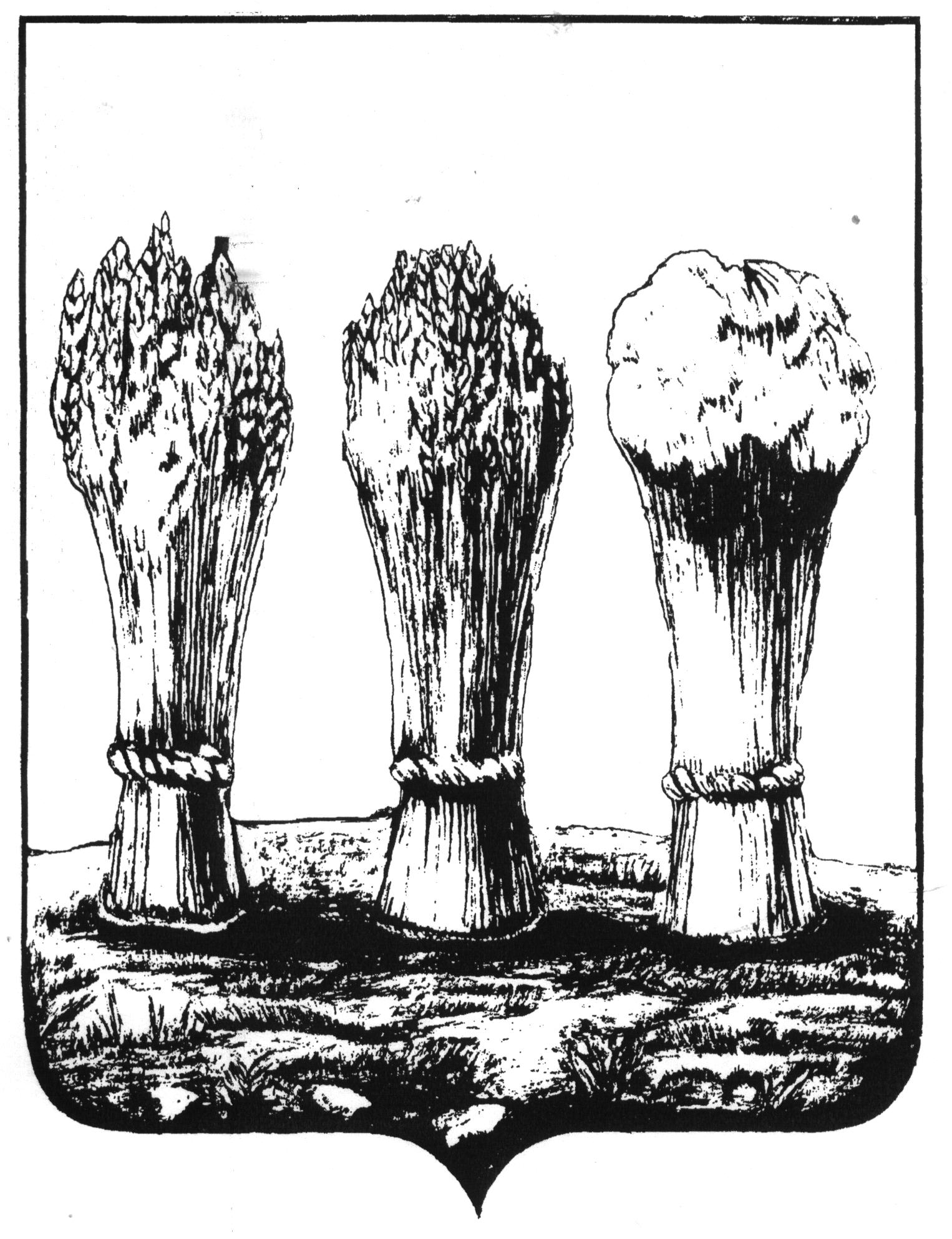 Управление образования города ПензыП Р И К А З_23.04.2018							№____80_____О закреплении муниципальных дошкольных образовательных учреждений города Пензы, реализующих основную образовательную программу дошкольного образования, за микрорайонами	В целях осуществления учета детей, проживающих на территории города Пензы, и приема детей, подлежащих зачислению в муниципальные дошкольные образовательные учреждения города Пензы, реализующие образовательную деятельность по образовательным программам дошкольного образования в соответствии с Федеральным законом РФ                  от 29.12.2012 № 273-ФЗ «Об образовании в Российской Федерации», а также руководствуясь Положением об Управлении образования города Пензы,п р и к а з ы в а ю:1. Закрепить за территориями микрорайонов муниципальные дошкольные образовательные учреждения города Пензы, реализующие образовательную деятельность по образовательным программам дошкольного образования (приложение 1).2. Заместителю начальника Управления образования города Пензы                        (Ф.В. Клёмин) довести данный приказ до сведения руководителей подведомственных муниципальных дошкольных образовательных учреждений.3. Руководителям муниципальных дошкольных образовательных учреждений города Пензы:3.1. Обеспечить учет и приём в подведомственные учреждения детей, проживающих на закреплённой территории и имеющих право на получение дошкольного образования;3.2. Своевременно информировать граждан о начале организации приёма в дошкольные учреждения, о количестве групп, их наполняемости с учетом утвержденных показателей.4.  Признать утратившим силу приказ Управления образования города Пензы от 02.05.2017 № 69 «О закреплении муниципальных дошкольных образовательных учреждений города Пензы, реализующих основную образовательную программу дошкольного образования за микрорайонами».  5. Отделу общего образования и информационного обеспечения:5.1. направить данный приказ в дошкольные образовательные учреждения, в отношении которых функции и полномочия учредителя осуществляет Управление образования города Пензы, для использования в работе;5.2. разместить данный приказ на официальном сайте Управления образования города Пензы.6. Контроль за исполнением настоящего приказа возложить на                    Ф. В. Клёмина, заместителя начальника Управления образования города Пензы.Начальник								Ю.А. ГолодяевПриложение № 1 к приказуУправления образования города Пензыот _23.04.2018   № ___80_____Закрепленные муниципальные дошкольные образовательные учреждения города Пензы за территориями микрорайонов.Начальник 									         Ю.А. Голодяев№ п/пНаименованиеобщеобразовательногоучрежденияТерритория микрорайонаТерритория микрорайонаТерритория микрорайонаТерритория микрорайона№ п/пНаименованиеобщеобразовательногоучрежденияНазвание улицНазвание улиц№ дома№ домаМуниципальное бюджетное дошкольное образовательное учреждение детский сад общеразвивающего вида № 4 города Пензы "Мозаика"ул. Измайловаул. Измайлова№ 60,64,66,68,70, 72, 72 А,74,76№ 60,64,66,68,70, 72, 72 А,74,76Муниципальное бюджетное дошкольное образовательное учреждение детский сад общеразвивающего вида № 4 города Пензы "Мозаика"ул. Антоноваул. Антонова№ 25,35,41,43,45,47,49№ 25,35,41,43,45,47,49Муниципальное бюджетное дошкольное образовательное учреждение детский сад общеразвивающего вида № 4 города Пензы "Мозаика"Жилой комплекс «Сурская Ривьера»ул. АнтоноваЖилой комплекс «Сурская Ривьера»ул. Антонова№ 5Е, 5Г, 5Д, 5Л№ 5Е, 5Г, 5Д, 5ЛФилиал № 1 Муниципального бюджетного дошкольного образовательного учреждения детский сад общеразвивающего вида № 4 города Пензы "Солнышко"ул. Антоноваул. Антонова№ 56, 58, 62, 70№ 56, 58, 62, 70Муниципальное бюджетное дошкольное образовательное учреждение детский сад № 5 г. Пензы «Умка»ул. Антоноваул. Антонова№ 5,5А,7,9,11, 15, 17, 17А,19, 19А, 19Б, 21, 23, 23А, 27, 29, 31, 33,74,76№ 5,5А,7,9,11, 15, 17, 17А,19, 19А, 19Б, 21, 23, 23А, 27, 29, 31, 33,74,76Филиал «Антошка» муниципального бюджетного дошкольного образовательного учреждения детского сада № 5 г. Пензы «Умка»ул. Антоноваул. Антонова№ 2, 4А, 10, 12, 14,16, 18, 20, 22, 24,26,28, 30, 54№ 2, 4А, 10, 12, 14,16, 18, 20, 22, 24,26,28, 30, 54Филиал «Антошка» муниципального бюджетного дошкольного образовательного учреждения детского сада № 5 г. Пензы «Умка»ул. Добролюбова ул. Добролюбова все дома все дома Филиал «Антошка» муниципального бюджетного дошкольного образовательного учреждения детского сада № 5 г. Пензы «Умка»ул. Пилотнаяул. Пилотнаявсе дома все дома Филиал «Антошка» муниципального бюджетного дошкольного образовательного учреждения детского сада № 5 г. Пензы «Умка»1-й, 2-й, 3-й проезд Добролюбова1-й, 2-й, 3-й проезд Добролюбовавсе домавсе домаФилиал «Антошка» муниципального бюджетного дошкольного образовательного учреждения детского сада № 5 г. Пензы «Умка»ул. Садовое кольцоул. Садовое кольцовсе домавсе домаФилиал «Антошка» муниципального бюджетного дошкольного образовательного учреждения детского сада № 5 г. Пензы «Умка»тер. 95 Кордонтер. 95 КордонФилиал «Антошка» муниципального бюджетного дошкольного образовательного учреждения детского сада № 5 г. Пензы «Умка»ул. Сосновка ул. Сосновка все домавсе домаФилиал «Антошка» муниципального бюджетного дошкольного образовательного учреждения детского сада № 5 г. Пензы «Умка»354 Стрелковая дивизия354 Стрелковая дивизиявсе домавсе домаМуниципальное бюджетное дошкольное образовательное учреждение детский сад № 7 города Пензыул. Воронова ул. Воронова все домавсе домаМуниципальное бюджетное дошкольное образовательное учреждение детский сад № 7 города Пензыул. Калининаул. Калинина№ 151 – 156А№ 151 – 156АМуниципальное бюджетное дошкольное образовательное учреждение детский сад № 7 города Пензыул. Красные Кирпичикиул. Красные Кирпичикивсе домавсе домаМуниципальное бюджетное дошкольное образовательное учреждение детский сад № 7 города Пензы1-й пр. Красные Кирпичики1-й пр. Красные Кирпичикивсе домавсе домаМуниципальное бюджетное дошкольное образовательное учреждение детский сад № 7 города Пензыул. Кижеватоваул. Кижеватова№ 33, 35, 37№ 33, 35, 37Муниципальное бюджетное дошкольное образовательное учреждение детский сад № 7 города Пензыул. Маркинаул. Маркинавсе домавсе домаМуниципальное бюджетное дошкольное образовательное учреждение детский сад № 7 города Пензыпроезд Маркинапроезд Маркинавсе домавсе домаМуниципальное бюджетное дошкольное образовательное учреждение детский сад № 7 города Пензыул. Савицкогоул. Савицкоговсе домавсе домаМуниципальное бюджетное дошкольное образовательное учреждение детский сад № 7 города Пензыул. Силикатнаяул. Силикатнаявсе домавсе домаФилиал № 1 Муниципального бюджетного дошкольного образовательного учреждения детского сада № 7 города Пензыул. Аксаковаул. Аксаковавсе домавсе домаФилиал № 1 Муниципального бюджетного дошкольного образовательного учреждения детского сада № 7 города Пензыул. Балашовскаяул. Балашовскаявсе домавсе домаФилиал № 1 Муниципального бюджетного дошкольного образовательного учреждения детского сада № 7 города Пензыул. Батайскаяул. Батайскаявсе домавсе домаФилиал № 1 Муниципального бюджетного дошкольного образовательного учреждения детского сада № 7 города Пензы1, 2, 3, 4, 5проезды Батайского1, 2, 3, 4, 5проезды Батайскоговсе домавсе домаФилиал № 1 Муниципального бюджетного дошкольного образовательного учреждения детского сада № 7 города Пензыул. Бурмистрова ул. Бурмистрова все домавсе домаФилиал № 1 Муниципального бюджетного дошкольного образовательного учреждения детского сада № 7 города Пензы1, 2, 3 проезды Бурмистрова 1, 2, 3 проезды Бурмистрова все дома все дома Филиал № 1 Муниципального бюджетного дошкольного образовательного учреждения детского сада № 7 города Пензыул. Бухарскаяул. Бухарскаявсе домавсе домаФилиал № 1 Муниципального бюджетного дошкольного образовательного учреждения детского сада № 7 города Пензыул. Суматовкаул. Суматовкавсе домавсе домаФилиал № 1 Муниципального бюджетного дошкольного образовательного учреждения детского сада № 7 города Пензыпереулок Бухарский переулок Бухарский все дома все дома Филиал № 1 Муниципального бюджетного дошкольного образовательного учреждения детского сада № 7 города Пензы1, 2 проезд Бухарский1, 2 проезд Бухарскийвсе дома все дома Филиал № 1 Муниципального бюджетного дошкольного образовательного учреждения детского сада № 7 города Пензыул. Волгоградская ул. Волгоградская все домавсе домаФилиал № 1 Муниципального бюджетного дошкольного образовательного учреждения детского сада № 7 города Пензы1, 2, 3, 4, 5 проезд Волгоградский 1, 2, 3, 4, 5 проезд Волгоградский все домавсе домаФилиал № 1 Муниципального бюджетного дошкольного образовательного учреждения детского сада № 7 города Пензыул. Вологодскаяул. Вологодскаявсе домавсе домаФилиал № 1 Муниципального бюджетного дошкольного образовательного учреждения детского сада № 7 города Пензы1 ,2, 3 проезды Вологодские1 ,2, 3 проезды Вологодскиевсе домавсе домаФилиал № 1 Муниципального бюджетного дошкольного образовательного учреждения детского сада № 7 города Пензыул. Ижевскаяул. Ижевскаявсе домавсе домаФилиал № 1 Муниципального бюджетного дошкольного образовательного учреждения детского сада № 7 города Пензыул. Калинина ул. Калинина № 180 -188№ 180 -188Филиал № 1 Муниципального бюджетного дошкольного образовательного учреждения детского сада № 7 города Пензыул. Кривозерье ул. Кривозерье все домавсе домаФилиал № 1 Муниципального бюджетного дошкольного образовательного учреждения детского сада № 7 города Пензы1, 2 проезды Кривозерье1, 2 проезды Кривозерьевсе домавсе домаФилиал № 1 Муниципального бюджетного дошкольного образовательного учреждения детского сада № 7 города Пензыул. Кубанская 2-аяул. Кубанская 2-аявсе домавсе домаФилиал № 1 Муниципального бюджетного дошкольного образовательного учреждения детского сада № 7 города ПензыКубанский Первый проездКубанский Первый проездвсе домавсе домаФилиал № 1 Муниципального бюджетного дошкольного образовательного учреждения детского сада № 7 города Пензыул. Окружная ул. Окружная все домавсе домаФилиал № 1 Муниципального бюджетного дошкольного образовательного учреждения детского сада № 7 города Пензы1 проезд Окружной1 проезд Окружнойвсе дома все дома Филиал № 1 Муниципального бюджетного дошкольного образовательного учреждения детского сада № 7 города Пензыул. Орловскаяул. Орловскаявсе домавсе домаФилиал № 1 Муниципального бюджетного дошкольного образовательного учреждения детского сада № 7 города Пензы3,4 проезды Орловские3,4 проезды Орловскиевсе домавсе домаФилиал № 1 Муниципального бюджетного дошкольного образовательного учреждения детского сада № 7 города Пензыул. Тамалинскаяул. Тамалинскаявсе домавсе домаФилиал № 1 Муниципального бюджетного дошкольного образовательного учреждения детского сада № 7 города Пензыул. Харьковская ул. Харьковская все домавсе домаФилиал № 1 Муниципального бюджетного дошкольного образовательного учреждения детского сада № 7 города Пензыул. Чебышева ул. Чебышева № 1-50№ 1-50Филиал № 1 Муниципального бюджетного дошкольного образовательного учреждения детского сада № 7 города Пензыул. Черниговскаяул. Черниговскаявсе домавсе домаФилиал № 1 Муниципального бюджетного дошкольного образовательного учреждения детского сада № 7 города Пензы1, 2, 3, 4, 5, 6 проезды Черниговского 1, 2, 3, 4, 5, 6 проезды Черниговского все домавсе домаФилиал № 1 Муниципального бюджетного дошкольного образовательного учреждения детского сада № 7 города Пензыул. Шемышейскаяул. Шемышейскаявсе домавсе домаМуниципальное бюджетное дошкольное образовательное учреждение детский сад № 8 «Машенька» города Пензыул. 9 январяул. 9 января№ 1 – 13№ 1 – 13Муниципальное бюджетное дошкольное образовательное учреждение детский сад № 8 «Машенька» города Пензыул. Воровскогоул. Воровского№ 9 – 30 № 9 – 30 Муниципальное бюджетное дошкольное образовательное учреждение детский сад № 8 «Машенька» города Пензыул. Гагаринаул. Гагаринавсе домавсе домаМуниципальное бюджетное дошкольное образовательное учреждение детский сад № 8 «Машенька» города Пензыул. Заводскаяул. Заводскаявсе домавсе домаМуниципальное бюджетное дошкольное образовательное учреждение детский сад № 8 «Машенька» города Пензыул. ИТРул. ИТР№ 1, 4, 6, 8№ 1, 4, 6, 8Муниципальное бюджетное дошкольное образовательное учреждение детский сад № 8 «Машенька» города Пензыул. Комсомольскаяул. Комсомольская№ 9 – 19 № 9 – 19 Муниципальное бюджетное дошкольное образовательное учреждение детский сад № 8 «Машенька» города Пензыул. Крупскойул. Крупской№ 2 – 24 № 2 – 24 Муниципальное бюджетное дошкольное образовательное учреждение детский сад № 8 «Машенька» города Пензыул. Лазоул. Лазовсе домавсе домаМуниципальное бюджетное дошкольное образовательное учреждение детский сад № 8 «Машенька» города Пензыул. Ленинаул. Ленина№1, 8, 10,10А, 11, 12, 14, 15, 16, 17, 18, 19, 20, 22, 24, 26, 28№1, 8, 10,10А, 11, 12, 14, 15, 16, 17, 18, 19, 20, 22, 24, 26, 28Муниципальное бюджетное дошкольное образовательное учреждение детский сад № 8 «Машенька» города Пензыул. Леоноваул. Леонова№ 1 – 20, 10№ 1 – 20, 10Муниципальное бюджетное дошкольное образовательное учреждение детский сад № 8 «Машенька» города Пензыул. Литейнаяул. Литейная№ 2, 4, 6, 8№ 2, 4, 6, 8Муниципальное бюджетное дошкольное образовательное учреждение детский сад № 8 «Машенька» города Пензыул. Шмидтаул. ШмидтаВсе домаВсе домаМуниципальное бюджетное дошкольное образовательное учреждение детский сад № 8 «Машенька» города Пензыул. Ударнаяул. Ударная№ 2, 4, 10, 12, 16, 18, 20, 22, 24, 26, 28, 30, 32, 34, 34А№ 2, 4, 10, 12, 16, 18, 20, 22, 24, 26, 28, 30, 32, 34, 34АМуниципальное бюджетное дошкольное образовательное учреждение детский сад № 8 «Машенька» города Пензыул. Фрунзеул. Фрунзе№ 9 – 26№ 9 – 26Муниципальное бюджетное дошкольное образовательное учреждение детский сад № 8 «Машенька» города Пензыул. Циолковскогоул. Циолковского№ 4, 4а№ 4, 4аМуниципальное бюджетное дошкольное образовательное учреждение детский сад № 10 города Пензы «Калейдоскоп» ул. Арбековская ул. Арбековская все домавсе домаМуниципальное бюджетное дошкольное образовательное учреждение детский сад № 10 города Пензы «Калейдоскоп» ул. Сперанская ул. Сперанская все домавсе домаМуниципальное бюджетное дошкольное образовательное учреждение детский сад № 10 города Пензы «Калейдоскоп» проезды Сперанскогопроезды Сперанскоговсе домавсе домаМуниципальное бюджетное дошкольное образовательное учреждение детский сад № 10 города Пензы «Калейдоскоп» ул. 65-летия Победыул. 65-летия Победы№ 1,3,5,7,9,11,15,19,23№ 1,3,5,7,9,11,15,19,23Муниципальное бюджетное дошкольное образовательное учреждение детский сад № 10 города Пензы «Калейдоскоп» СНТ «Пограничное»СНТ «Пограничное»все домавсе домаМуниципальное бюджетное дошкольное образовательное учреждение детский сад № 10 города Пензы «Калейдоскоп» ул. Лесхоз ул. Лесхоз все домавсе домаМуниципальное бюджетное дошкольное образовательное учреждение детский сад № 10 города Пензы «Калейдоскоп» ул. Побочинская  ул. Побочинская  все дома, 4Ввсе дома, 4ВМуниципальное бюджетное дошкольное образовательное учреждение детский сад № 10 города Пензы «Калейдоскоп» ул. 65-летия Победыул. 65-летия Победы№ 3,5,11, 15№ 3,5,11, 15Муниципальное бюджетное дошкольное образовательное учреждение детский сад № 10 города Пензы «Калейдоскоп» с/т «Зеленая роща»с/т «Зеленая роща»все домавсе домаМуниципальное бюджетное дошкольное образовательное учреждение детский сад № 10 города Пензы «Калейдоскоп» ул. Генерала Глазуноваул. Генерала Глазунова№ все дома№ все домаМуниципальное бюджетное дошкольное образовательное учреждение детский сад № 17 г. Пензы  ул. Пушанинаул. Пушанинавсе домавсе домаМуниципальное бюджетное дошкольное образовательное учреждение детский сад № 17 г. Пензы  ул. Центральнаяул. Центральнаявсе домавсе домаМуниципальное бюджетное дошкольное образовательное учреждение детский сад № 19 г. Пензы «Катюша»ул. Арбековская Б.ул. Арбековская Б.все домавсе домаМуниципальное бюджетное дошкольное образовательное учреждение детский сад № 19 г. Пензы «Катюша»ул. Виражнаяул. Виражная1, 3-421, 3-42Муниципальное бюджетное дошкольное образовательное учреждение детский сад № 19 г. Пензы «Катюша»2 ой Виноградный проезд2 ой Виноградный проезд№ 28, 9№ 28, 9Муниципальное бюджетное дошкольное образовательное учреждение детский сад № 19 г. Пензы «Катюша»5 ый Виноградный проезд	5 ый Виноградный проезд	№ 3, 6, 8, 10, 17№ 3, 6, 8, 10, 17Муниципальное бюджетное дошкольное образовательное учреждение детский сад № 19 г. Пензы «Катюша»ул. Глазунова ул. Глазунова № 1, 2, 2/1, 3, 4, 5, 6№ 1, 2, 2/1, 3, 4, 5, 6Муниципальное бюджетное дошкольное образовательное учреждение детский сад № 19 г. Пензы «Катюша»ул. Малая Поляна ул. Малая Поляна все домавсе домаМуниципальное бюджетное дошкольное образовательное учреждение детский сад № 19 г. Пензы «Катюша»ул. Онежская ул. Онежская № 3, 4, 7,7А, 9,9А,17А, 19А, 23, 25, 27, 29, 31.№ 3, 4, 7,7А, 9,9А,17А, 19А, 23, 25, 27, 29, 31.Муниципальное бюджетное дошкольное образовательное учреждение детский сад № 19 г. Пензы «Катюша»ул. 3-ий пр. Онежскийул. 3-ий пр. Онежский3а3аМуниципальное бюджетное дошкольное образовательное учреждение детский сад № 19 г. Пензы «Катюша»Пр. Строителей Пр. Строителей № 11, 14, 16, 18, 20, 22 (общежитие), 24, 28№ 11, 14, 16, 18, 20, 22 (общежитие), 24, 28Муниципальное бюджетное дошкольное образовательное учреждение детский сад № 19 г. Пензы «Катюша»ул. Хорошаяул. Хорошаявсе домавсе домаМуниципальное бюджетное дошкольное образовательное учреждение детский сад № 19 г. Пензы «Катюша»ул. Яблоневаяул. Яблоневаявсе домавсе домаМуниципальное бюджетное дошкольное образовательное учреждение детский сад № 19 г. Пензы «Катюша»Переулок СолнечныйПереулок Солнечныйвсе домавсе домафилиал Муниципального бюджетного дошкольного образовательного учреждениядетский сад № 19 г. Пензы «Катюша»Проспект Победы Проспект Победы № 126, 128, 130, 132, 134, 136, 138№ 126, 128, 130, 132, 134, 136, 138филиал Муниципального бюджетного дошкольного образовательного учреждениядетский сад № 19 г. Пензы «Катюша»ул. Рахманинова ул. Рахманинова № 2, 4, 6, 8, 12, 13, 15, 17, 17А, 18А, 25, 27№ 2, 4, 6, 8, 12, 13, 15, 17, 17А, 18А, 25, 27филиал Муниципального бюджетного дошкольного образовательного учреждениядетский сад № 19 г. Пензы «Катюша»3 пр-д Рахманинова3 пр-д Рахманинова№ 3,5№ 3,5филиал Муниципального бюджетного дошкольного образовательного учреждениядетский сад № 19 г. Пензы «Катюша»ул. Тернопольская ул. Тернопольская № 4, 6№ 4, 6Муниципальное бюджетное дошкольное образовательное учреждение детский сад № 21 города Пензы «Колосок»ул. 8 Марта ул. 8 Марта 1, 3,17а1, 3,17аМуниципальное бюджетное дошкольное образовательное учреждение детский сад № 21 города Пензы «Колосок»проезд 8 Мартапроезд 8 Мартавсе домавсе домаМуниципальное бюджетное дошкольное образовательное учреждение детский сад № 21 города Пензы «Колосок»ул. Громоваул. Громовавсе домавсе домаМуниципальное бюджетное дошкольное образовательное учреждение детский сад № 21 города Пензы «Колосок»1, 2, 3,4, 5, 6, 7 проезды Громова1, 2, 3,4, 5, 6, 7 проезды Громовавсе домавсе домаМуниципальное бюджетное дошкольное образовательное учреждение детский сад № 21 города Пензы «Колосок»ул. Есенинаул. Есенинавсе домавсе домаМуниципальное бюджетное дошкольное образовательное учреждение детский сад № 21 города Пензы «Колосок»ул. Карпинскогоул. Карпинского№ 17, 19, 19а, 21, 23, 25, 27,27А,33,33Б, 35,35А, 37, 41, 45, 48, № 87-185№ 17, 19, 19а, 21, 23, 25, 27,27А,33,33Б, 35,35А, 37, 41, 45, 48, № 87-185Муниципальное бюджетное дошкольное образовательное учреждение детский сад № 21 города Пензы «Колосок»ул. Малая Бугровкаул. Малая Бугровка№ 1, 3, 5, 7, 10А, 14№ 1, 3, 5, 7, 10А, 14Муниципальное бюджетное дошкольное образовательное учреждение детский сад № 21 города Пензы «Колосок»ул. Мотоциклетная ул. Мотоциклетная № 1 – 124№ 1 – 124Муниципальное бюджетное дошкольное образовательное учреждение детский сад № 21 города Пензы «Колосок»ул. Огареваул. Огаревавсе дома все дома Муниципальное бюджетное дошкольное образовательное учреждение детский сад № 21 города Пензы «Колосок»1, 2, 3 проезды Огарева1, 2, 3 проезды Огаревавсе домавсе домаМуниципальное бюджетное дошкольное образовательное учреждение детский сад № 21 города Пензы «Колосок»ул. Островскогоул. Островского№ 70 – 179А, б№ 70 – 179А, бМуниципальное бюджетное дошкольное образовательное учреждение детский сад № 21 города Пензы «Колосок»ул. Правдыул. Правдывсе домавсе домаМуниципальное бюджетное дошкольное образовательное учреждение детский сад № 21 города Пензы «Колосок»5, 6 проезды Средние 5, 6 проезды Средние все домавсе домаМуниципальное бюджетное дошкольное образовательное учреждение детский сад № 21 города Пензы «Колосок»Полярный проезд 1Полярный проезд 1все домавсе домаМуниципальное бюджетное дошкольное образовательное учреждение детский сад № 21 города Пензы «Колосок»ул. Тимирязева ул. Тимирязева № 15- 100№ 15- 100Муниципальное бюджетное дошкольное образовательное учреждение детский сад № 21 города Пензы «Колосок»Переулок Тимирязева Переулок Тимирязева все домавсе домаМуниципальное бюджетное дошкольное образовательное учреждение детский сад № 21 города Пензы «Колосок»ул. Чайковскогоул. Чайковского№ 2,6,8,8А№ 2,6,8,8АМуниципальное бюджетное дошкольное образовательное учреждение детский сад № 21 города Пензы «Колосок»1, 2 проезды Яблочкова1, 2 проезды Яблочковавсе домавсе домаМуниципальное бюджетное дошкольное образовательное учреждение   центр развития ребенка – детский сад № 22 города Пензы «Радуга детства»ул. 8 Марта ул. 8 Марта №   7, 9, 12, 14, 15, 16, 17, 18, 19, 20, 21, 22№   7, 9, 12, 14, 15, 16, 17, 18, 19, 20, 21, 22Муниципальное бюджетное дошкольное образовательное учреждение   центр развития ребенка – детский сад № 22 города Пензы «Радуга детства»ул. Карпинскогоул. Карпинского№ 33А № 33А Муниципальное бюджетное дошкольное образовательное учреждение   центр развития ребенка – детский сад № 22 города Пензы «Радуга детства»ул. Краснознаменная ул. Краснознаменная все домавсе домаМуниципальное бюджетное дошкольное образовательное учреждение   центр развития ребенка – детский сад № 22 города Пензы «Радуга детства»проезд Краснознаменныйпроезд Краснознаменныйвсе домавсе домаМуниципальное бюджетное дошкольное образовательное учреждение   центр развития ребенка – детский сад № 22 города Пензы «Радуга детства»ул. Красноармейская ул. Красноармейская все домавсе домаМуниципальное бюджетное дошкольное образовательное учреждение   центр развития ребенка – детский сад № 22 города Пензы «Радуга детства»проезд Красноармейский проезд Красноармейский все домавсе домаМуниципальное бюджетное дошкольное образовательное учреждение   центр развития ребенка – детский сад № 22 города Пензы «Радуга детства»ул. Малая Бугровкаул. Малая Бугровка№ 10,12,16,18,20№ 10,12,16,18,20Муниципальное бюджетное дошкольное образовательное учреждение   центр развития ребенка – детский сад № 22 города Пензы «Радуга детства»ул. Островскогоул. Островского№ 13,15,17№ 13,15,17Муниципальное бюджетное дошкольное образовательное учреждение   центр развития ребенка – детский сад № 22 города Пензы «Радуга детства»ул. Производственная ул. Производственная все домавсе домаМуниципальное бюджетное дошкольное образовательное учреждение   центр развития ребенка – детский сад № 22 города Пензы «Радуга детства»1,2 проезды Производственные1,2 проезды Производственныевсе домавсе домаМуниципальное бюджетное дошкольное образовательное учреждение   центр развития ребенка – детский сад № 22 города Пензы «Радуга детства»ул. Челюскинаул. Челюскинавсе дома все дома Муниципальное бюджетное дошкольное образовательное учреждение   центр развития ребенка – детский сад № 22 города Пензы «Радуга детства»пр. Челюскинапр. Челюскинавсе домавсе домаМуниципальное бюджетное дошкольное образовательное учреждение детский сад № 23 города Пензы «Росиночка»ул. Ботаническаяул. Ботаническая№ 1-38№ 1-38Муниципальное бюджетное дошкольное образовательное учреждение детский сад № 23 города Пензы «Росиночка»ул. Вильямса ул. Вильямса № 1-21№ 1-21Муниципальное бюджетное дошкольное образовательное учреждение детский сад № 23 города Пензы «Росиночка»ул. Вторая Питомниковая ул. Вторая Питомниковая № 1-8№ 1-8Муниципальное бюджетное дошкольное образовательное учреждение детский сад № 23 города Пензы «Росиночка»ул. Входнаяул. Входная№ 2,2б-25№ 2,2б-25Муниципальное бюджетное дошкольное образовательное учреждение детский сад № 23 города Пензы «Росиночка»ул. Грибоедоваул. Грибоедова№ 1-43№ 1-43Муниципальное бюджетное дошкольное образовательное учреждение детский сад № 23 города Пензы «Росиночка»ул. Дачная ул. Дачная № 1-20№ 1-20Муниципальное бюджетное дошкольное образовательное учреждение детский сад № 23 города Пензы «Росиночка»ул. Зеленаяул. Зеленая№ 1-14В№ 1-14ВМуниципальное бюджетное дошкольное образовательное учреждение детский сад № 23 города Пензы «Росиночка»ул. Институтская ул. Институтская № 3№ 3Муниципальное бюджетное дошкольное образовательное учреждение детский сад № 23 города Пензы «Росиночка»ул. Коннозаводская ул. Коннозаводская № 2-83, 33А№ 2-83, 33АМуниципальное бюджетное дошкольное образовательное учреждение детский сад № 23 города Пензы «Росиночка»ул. Конструкторскаяул. Конструкторская№ 1-10,12,13,17  № 1-10,12,13,17  Муниципальное бюджетное дошкольное образовательное учреждение детский сад № 23 города Пензы «Росиночка»ул. Лесозащитная ул. Лесозащитная № 1-22Б, 22А№ 1-22Б, 22АМуниципальное бюджетное дошкольное образовательное учреждение детский сад № 23 города Пензы «Росиночка»ул. Лодочная ул. Лодочная № 1-20№ 1-20Муниципальное бюджетное дошкольное образовательное учреждение детский сад № 23 города Пензы «Росиночка»ул. Мечникова ул. Мечникова № 1-36№ 1-36Муниципальное бюджетное дошкольное образовательное учреждение детский сад № 23 города Пензы «Росиночка»ул. Мичурина ул. Мичурина все домавсе домаМуниципальное бюджетное дошкольное образовательное учреждение детский сад № 23 города Пензы «Росиночка»ул. Моховая ул. Моховая № 3,5,7№ 3,5,7Муниципальное бюджетное дошкольное образовательное учреждение детский сад № 23 города Пензы «Росиночка»ул. Ново – Зеленая ул. Ново – Зеленая № 1,3,5№ 1,3,5Муниципальное бюджетное дошкольное образовательное учреждение детский сад № 23 города Пензы «Росиночка»ул. Одоевскогоул. Одоевского№ 1Б№ 1БМуниципальное бюджетное дошкольное образовательное учреждение детский сад № 23 города Пензы «Росиночка»ул. Питомниковая ул. Питомниковая № 1-15№ 1-15Муниципальное бюджетное дошкольное образовательное учреждение детский сад № 23 города Пензы «Росиночка»ул. Питомниковая 2-яул. Питомниковая 2-я№ 1-8, 2№ 1-8, 2Муниципальное бюджетное дошкольное образовательное учреждение детский сад № 23 города Пензы «Росиночка»ул. Подлесная ул. Подлесная № 2-24№ 2-24Муниципальное бюджетное дошкольное образовательное учреждение детский сад № 23 города Пензы «Росиночка»Подсобное хозяйство Торф Подсобное хозяйство Торф № 1-12№ 1-12Муниципальное бюджетное дошкольное образовательное учреждение детский сад № 23 города Пензы «Росиночка»ул. Пристанская ул. Пристанская № 1-7№ 1-7Муниципальное бюджетное дошкольное образовательное учреждение детский сад № 23 города Пензы «Росиночка»ул. Санаторная ул. Санаторная № 1-33№ 1-33Муниципальное бюджетное дошкольное образовательное учреждение детский сад № 23 города Пензы «Росиночка»ул. Снайперская ул. Снайперская № 3-22№ 3-22Муниципальное бюджетное дошкольное образовательное учреждение детский сад № 23 города Пензы «Росиночка»ул. Спартаковская ул. Спартаковская № 3-48, 7Г№ 3-48, 7ГМуниципальное бюджетное дошкольное образовательное учреждение детский сад № 23 города Пензы «Росиночка»ул. Сплавная ул. Сплавная № 1А – 23№ 1А – 23Муниципальное бюджетное дошкольное образовательное учреждение детский сад № 23 города Пензы «Росиночка»ул. Учительская ул. Учительская № 4-22№ 4-22Муниципальное бюджетное дошкольное образовательное учреждение детский сад № 23 города Пензы «Росиночка»ул. Цветочная ул. Цветочная № 1-3№ 1-3Муниципальное бюджетное дошкольное образовательное учреждение детский сад № 23 города Пензы «Росиночка»ул. Школьная ул. Школьная № 1-49№ 1-49Муниципальное бюджетное дошкольное образовательное учреждение детский сад № 23 города Пензы «Росиночка»ул. Ягодная ул. Ягодная № 2-52№ 2-52Муниципальное бюджетное дошкольное образовательное учреждение детский сад № 23 города Пензы «Росиночка»проезд Грибоедовапроезд Грибоедова№ 3-13№ 3-13Муниципальное бюджетное дошкольное образовательное учреждение детский сад № 23 города Пензы «Росиночка»1, 2 проезд Дачный 1, 2 проезд Дачный все домавсе домаМуниципальное бюджетное дошкольное образовательное учреждение детский сад № 23 города Пензы «Росиночка»проезд Лодочныйпроезд Лодочный№ 1-9№ 1-9Муниципальное бюджетное дошкольное образовательное учреждение детский сад № 23 города Пензы «Росиночка»проезд Санаторный проезд Санаторный № 1-29№ 1-29Муниципальное бюджетное дошкольное образовательное учреждение детский сад № 23 города Пензы «Росиночка»проезд Снайперский проезд Снайперский № 1-16№ 1-16Муниципальное бюджетное дошкольное образовательное учреждение детский сад № 23 города Пензы «Росиночка»1,2 проезд Спартаковский 1,2 проезд Спартаковский все домавсе домаМуниципальное бюджетное дошкольное образовательное учреждение детский сад № 23 города Пензы «Росиночка»1,2 Школьный1,2 Школьныйвсе домавсе домаМуниципальное бюджетное дошкольное образовательное учреждение детский сад № 23 города Пензы «Росиночка»1, 2 проезды Ягодные 1, 2 проезды Ягодные все домавсе домаМуниципальное бюджетное дошкольное образовательное учреждение детский сад № 23 города Пензы «Росиночка»1, 2 переулки Дачные1, 2 переулки Дачныевсе домавсе домаМуниципальное бюджетное дошкольное образовательное учреждение детский сад № 23 города Пензы «Росиночка»переулок Санаторныйпереулок Санаторный№ 1/45,39№ 1/45,39Муниципальное бюджетное дошкольное образовательное учреждение детский сад № 23 города Пензы «Росиночка»переулок Сплавной переулок Сплавной № 1-15№ 1-15Муниципальное бюджетное дошкольное образовательное учреждение детский сад № 23 города Пензы «Росиночка»переулок Кордон – 1переулок Кордон – 1№ 172№ 172Муниципальное бюджетное дошкольное образовательное учреждение детский сад № 23 города Пензы «Росиночка»Кордон СтуденыйКордон Студеный№ 1-41Б№ 1-41БМуниципальное бюджетное дошкольное образовательное учреждение детский сад № 23 города Пензы «Росиночка»Тупик Коннозаводской Тупик Коннозаводской № 33А№ 33АМуниципальное бюджетное дошкольное образовательное учреждение детский сад № 23 города Пензы «Росиночка»Порядок Санаторный Порядок Санаторный № 1/45 – 43№ 1/45 – 43Муниципальное бюджетное дошкольное образовательное учреждение детский сад № 23 города Пензы «Росиночка»с/т «Дубрава» (дачный массив)с/т «Дубрава» (дачный массив)все домавсе домаМуниципальное бюджетное дошкольное образовательное учреждение детский сад № 23 города Пензы «Росиночка»Засурское лесничествоЗасурское лесничествовсе домавсе домаМуниципальное бюджетное дошкольное образовательное учреждение детский сад № 23 города Пензы «Росиночка»тер.сдт. Пригородноетер.сдт. Пригородноевсе домавсе домаМуниципальное бюджетное дошкольное образовательное учреждение детский сад № 23 города Пензы «Росиночка»Пригородное лесничество       Пригородное лесничество       Пригородное лесничество       все домаФилиал №1 «Аленушка» Муниципального бюджетного дошкольного образовательного учреждения детского сада № 23 города Пензы «Росиночка»ул. Авиационнаяул. Авиационная№ 1-47№ 1-47Филиал №1 «Аленушка» Муниципального бюджетного дошкольного образовательного учреждения детского сада № 23 города Пензы «Росиночка»ул. Береговаяул. Береговаявсе домавсе домаФилиал №1 «Аленушка» Муниципального бюджетного дошкольного образовательного учреждения детского сада № 23 города Пензы «Росиночка»тер. сдт. Луч - 1тер. сдт. Луч - 1все домавсе домаФилиал №1 «Аленушка» Муниципального бюджетного дошкольного образовательного учреждения детского сада № 23 города Пензы «Росиночка»тер. сдт. Весна - 1тер. сдт. Весна - 1все домавсе домаФилиал №1 «Аленушка» Муниципального бюджетного дошкольного образовательного учреждения детского сада № 23 города Пензы «Росиночка»снт Отдых (территория) дачного массива Барковка снт Отдых (территория) дачного массива Барковка все домавсе домаФилиал №1 «Аленушка» Муниципального бюджетного дошкольного образовательного учреждения детского сада № 23 города Пензы «Росиночка»ул. Д. Бедногоул. Д. Бедноговсе домавсе домаФилиал №1 «Аленушка» Муниципального бюджетного дошкольного образовательного учреждения детского сада № 23 города Пензы «Росиночка»ул. Дегтярнаяул. Дегтярнаявсе домавсе домаФилиал №1 «Аленушка» Муниципального бюджетного дошкольного образовательного учреждения детского сада № 23 города Пензы «Росиночка»ул. Долгаяул. Долгаявсе домавсе домаФилиал №1 «Аленушка» Муниципального бюджетного дошкольного образовательного учреждения детского сада № 23 города Пензы «Росиночка»ул. Киевская ул. Киевская № 1-26№ 1-26Филиал №1 «Аленушка» Муниципального бюджетного дошкольного образовательного учреждения детского сада № 23 города Пензы «Росиночка»ул. Затоннаяул. ЗатоннаяВсе домаВсе домаФилиал №1 «Аленушка» Муниципального бюджетного дошкольного образовательного учреждения детского сада № 23 города Пензы «Росиночка»ул. Коробковаул. Коробкова№ 1-57№ 1-57Филиал №1 «Аленушка» Муниципального бюджетного дошкольного образовательного учреждения детского сада № 23 города Пензы «Росиночка»ул. Лагернаяул. Лагернаявсе домавсе домаФилиал №1 «Аленушка» Муниципального бюджетного дошкольного образовательного учреждения детского сада № 23 города Пензы «Росиночка»ул. Луговаяул. Луговаявсе домавсе домаФилиал №1 «Аленушка» Муниципального бюджетного дошкольного образовательного учреждения детского сада № 23 города Пензы «Росиночка»ул. Маяковскогоул. Маяковскоговсе домавсе домаФилиал №1 «Аленушка» Муниципального бюджетного дошкольного образовательного учреждения детского сада № 23 города Пензы «Росиночка»ул. Мостоваяул. Мостоваявсе домавсе домаФилиал №1 «Аленушка» Муниципального бюджетного дошкольного образовательного учреждения детского сада № 23 города Пензы «Росиночка»ул. Мопраул. Моправсе домавсе домаФилиал №1 «Аленушка» Муниципального бюджетного дошкольного образовательного учреждения детского сада № 23 города Пензы «Росиночка»ул. Пархоменкоул. Пархоменковсе домавсе домаФилиал №1 «Аленушка» Муниципального бюджетного дошкольного образовательного учреждения детского сада № 23 города Пензы «Росиночка»ул. Пензенскаяул. Пензенская№ 1-19№ 1-19Филиал №1 «Аленушка» Муниципального бюджетного дошкольного образовательного учреждения детского сада № 23 города Пензы «Росиночка»ул. Перекопул. Перекопвсе домавсе домаФилиал №1 «Аленушка» Муниципального бюджетного дошкольного образовательного учреждения детского сада № 23 города Пензы «Росиночка»ул. Планетнаяул. Планетнаявсе домавсе домаФилиал №1 «Аленушка» Муниципального бюджетного дошкольного образовательного учреждения детского сада № 23 города Пензы «Росиночка»ул. Проточнаяул. Проточнаявсе домавсе домаФилиал №1 «Аленушка» Муниципального бюджетного дошкольного образовательного учреждения детского сада № 23 города Пензы «Росиночка»ул. Рязанскаяул. Рязанскаявсе домавсе домаФилиал №1 «Аленушка» Муниципального бюджетного дошкольного образовательного учреждения детского сада № 23 города Пензы «Росиночка»ул. Санитарнаяул. Санитарнаявсе домавсе домаФилиал №1 «Аленушка» Муниципального бюджетного дошкольного образовательного учреждения детского сада № 23 города Пензы «Росиночка»ул. Славянскаяул. Славянскаявсе домавсе домаФилиал №1 «Аленушка» Муниципального бюджетного дошкольного образовательного учреждения детского сада № 23 города Пензы «Росиночка»ул. Сортировочнаяул. Сортировочнаявсе домавсе домаФилиал №1 «Аленушка» Муниципального бюджетного дошкольного образовательного учреждения детского сада № 23 города Пензы «Росиночка»Ул. СтанюковичаУл. СтанюковичаВсе домаВсе домаФилиал №1 «Аленушка» Муниципального бюджетного дошкольного образовательного учреждения детского сада № 23 города Пензы «Росиночка»ул. Стрельбищенскаяул. Стрельбищенскаявсе домавсе домаФилиал №1 «Аленушка» Муниципального бюджетного дошкольного образовательного учреждения детского сада № 23 города Пензы «Росиночка»ул. С. Перовскойул. С. Перовскойвсе домавсе домаФилиал №1 «Аленушка» Муниципального бюджетного дошкольного образовательного учреждения детского сада № 23 города Пензы «Росиночка»проезды Мопра проезды Мопра все домавсе домаФилиал №1 «Аленушка» Муниципального бюджетного дошкольного образовательного учреждения детского сада № 23 города Пензы «Росиночка»проезды Планетныепроезды Планетныевсе домавсе домаФилиал №1 «Аленушка» Муниципального бюджетного дошкольного образовательного учреждения детского сада № 23 города Пензы «Росиночка»проезд Станюкевича проезд Станюкевича все домавсе домаФилиал №1 «Аленушка» Муниципального бюджетного дошкольного образовательного учреждения детского сада № 23 города Пензы «Росиночка»1, 2 проезды Затонные1, 2 проезды Затонныевсе домавсе домаФилиал №1 «Аленушка» Муниципального бюджетного дошкольного образовательного учреждения детского сада № 23 города Пензы «Росиночка»1,2 проезды Луговые1,2 проезды Луговыевсе домавсе домаФилиал №1 «Аленушка» Муниципального бюджетного дошкольного образовательного учреждения детского сада № 23 города Пензы «Росиночка»1,2,3,4 проезды Д. Бедного1,2,3,4 проезды Д. Бедноговсе домавсе домаФилиал №1 «Аленушка» Муниципального бюджетного дошкольного образовательного учреждения детского сада № 23 города Пензы «Росиночка»1,2,3,4 проезды Санитарные1,2,3,4 проезды Санитарныевсе домавсе домаФилиал №1 «Аленушка» Муниципального бюджетного дошкольного образовательного учреждения детского сада № 23 города Пензы «Росиночка»1,2,3,4 проезды Сортировочные1,2,3,4 проезды Сортировочныевсе домавсе домаФилиал №1 «Аленушка» Муниципального бюджетного дошкольного образовательного учреждения детского сада № 23 города Пензы «Росиночка»1,2 проезды Славянские 1,2 проезды Славянские все домавсе домаФилиал №1 «Аленушка» Муниципального бюджетного дошкольного образовательного учреждения детского сада № 23 города Пензы «Росиночка»Барковка дачный поселок Барковка дачный поселок все домавсе домаФилиал №1 «Аленушка» Муниципального бюджетного дошкольного образовательного учреждения детского сада № 23 города Пензы «Росиночка»Северная БарковкаСеверная Барковкавсе домавсе домаФилиал №1 «Аленушка» Муниципального бюджетного дошкольного образовательного учреждения детского сада № 23 города Пензы «Росиночка»Проезды БарковкиПроезды Барковкивсе домавсе домаФилиал №2 «Рощица» Муниципального бюджетного дошкольного образовательного учреждения детского сада № 23 города Пензы «Росиночка»ул. Берингаул. Берингавсе домавсе домаФилиал №2 «Рощица» Муниципального бюджетного дошкольного образовательного учреждения детского сада № 23 города Пензы «Росиночка»ул. Дежнёваул. Дежнёвавсе домавсе домаФилиал №2 «Рощица» Муниципального бюджетного дошкольного образовательного учреждения детского сада № 23 города Пензы «Росиночка»ул. Дорожная ул. Дорожная все домавсе домаФилиал №2 «Рощица» Муниципального бюджетного дошкольного образовательного учреждения детского сада № 23 города Пензы «Росиночка»ул. Ермакаул. Ермакавсе домавсе домаФилиал №2 «Рощица» Муниципального бюджетного дошкольного образовательного учреждения детского сада № 23 города Пензы «Росиночка»ул. Пригороднаяул. Пригороднаявсе домавсе домаФилиал №2 «Рощица» Муниципального бюджетного дошкольного образовательного учреждения детского сада № 23 города Пензы «Росиночка»ул. Солнечная ул. Солнечная все домавсе домаФилиал №2 «Рощица» Муниципального бюджетного дошкольного образовательного учреждения детского сада № 23 города Пензы «Росиночка»ул. Сосноваяул. Сосноваявсе домавсе домаФилиал №2 «Рощица» Муниципального бюджетного дошкольного образовательного учреждения детского сада № 23 города Пензы «Росиночка»ул. Станционнаяул. Станционнаявсе домавсе домаФилиал №2 «Рощица» Муниципального бюджетного дошкольного образовательного учреждения детского сада № 23 города Пензы «Росиночка»ул. Ушаковаул. Ушаковавсе домавсе домаФилиал №2 «Рощица» Муниципального бюджетного дошкольного образовательного учреждения детского сада № 23 города Пензы «Росиночка»ул. Черепановых ул. Черепановых все домавсе домаФилиал №2 «Рощица» Муниципального бюджетного дошкольного образовательного учреждения детского сада № 23 города Пензы «Росиночка»проезд Ермаковапроезд Ермаковавсе домавсе домаФилиал №2 «Рощица» Муниципального бюджетного дошкольного образовательного учреждения детского сада № 23 города Пензы «Росиночка»проезд Сосновыйпроезд Сосновыйвсе домавсе домаФилиал №2 «Рощица» Муниципального бюджетного дошкольного образовательного учреждения детского сада № 23 города Пензы «Росиночка»проезд Ушакова проезд Ушакова все домавсе домаФилиал №2 «Рощица» Муниципального бюджетного дошкольного образовательного учреждения детского сада № 23 города Пензы «Росиночка»проезд Черепановых проезд Черепановых все домавсе домаФилиал №2 «Рощица» Муниципального бюджетного дошкольного образовательного учреждения детского сада № 23 города Пензы «Росиночка»Блок – пост 720кмБлок – пост 720кмвсе домавсе домаФилиал №2 «Рощица» Муниципального бюджетного дошкольного образовательного учреждения детского сада № 23 города Пензы «Росиночка»Военный городок № 2Военный городок № 2все домавсе домаФилиал №2 «Рощица» Муниципального бюджетного дошкольного образовательного учреждения детского сада № 23 города Пензы «Росиночка»в/ч 62026/1 ул. Нейтральная в/ч 62026/1 ул. Нейтральная № 118, 121, 122, 125, 126№ 118, 121, 122, 125, 126Филиал №2 «Рощица» Муниципального бюджетного дошкольного образовательного учреждения детского сада № 23 города Пензы «Росиночка»в/ч 62026/2  ул. Нейтральная в/ч 62026/2  ул. Нейтральная № 123, 124, 127№ 123, 124, 127Муниципальное бюджетное дошкольное образовательное учреждение детский сад № 31 города Пензы «Волшебная страна»Ленинский мехлесхозЛенинский мехлесхозвсе   нечетные домавсе   нечетные домаМуниципальное бюджетное дошкольное образовательное учреждение детский сад № 31 города Пензы «Волшебная страна»ул. Мираул. Мира№  68 – 74№  68 – 74Муниципальное бюджетное дошкольное образовательное учреждение детский сад № 31 города Пензы «Волшебная страна»ул. Поповаул. Попова№ 54– 72А№ 54– 72АМуниципальное бюджетное дошкольное образовательное учреждение детский сад № 31 города Пензы «Волшебная страна»ул. Окружнаяул. Окружная№ 119,119А№ 119,119АМуниципальное бюджетное дошкольное образовательное учреждение детский сад № 31 города Пензы «Волшебная страна»3 Окружной проезд3 Окружной проездвсе домавсе домаМуниципальное бюджетное дошкольное образовательное учреждение детский сад № 31 города Пензы «Волшебная страна»ул. Основнаяул. Основнаявсе домавсе домаМуниципальное бюджетное дошкольное образовательное учреждение детский сад № 31 города Пензы «Волшебная страна»ул. Тихаяул. Тихаявсе домавсе домаМуниципальное бюджетное дошкольное образовательное учреждение детский сад № 31 города Пензы «Волшебная страна»ул. Зимняяул. Зимняявсе домавсе домаМуниципальное бюджетное дошкольное образовательное учреждение детский сад № 31 города Пензы «Волшебная страна»ул. Журавскогоул. Журавскоговсе домавсе домаМуниципальное бюджетное дошкольное образовательное учреждение детский сад № 31 города Пензы «Волшебная страна»ул. Высокаяул. Высокаявсе домавсе домафилиал № 1 «Цветик -семицветик» Муниципального бюджетного дошкольного образовательного учреждения детского сада № 31 города Пензы «Волшебная страна»ул. Запорожскаяул. Запорожскаявсе домавсе домафилиал № 1 «Цветик -семицветик» Муниципального бюджетного дошкольного образовательного учреждения детского сада № 31 города Пензы «Волшебная страна»ул. Сахароваул. Сахаровавсе домавсе домафилиал № 1 «Цветик -семицветик» Муниципального бюджетного дошкольного образовательного учреждения детского сада № 31 города Пензы «Волшебная страна»ул. Симферопольская ул. Симферопольская все домавсе домафилиал № 1 «Цветик -семицветик» Муниципального бюджетного дошкольного образовательного учреждения детского сада № 31 города Пензы «Волшебная страна»ул. Подольскаяул. Подольскаявсе домавсе домафилиал № 1 «Цветик -семицветик» Муниципального бюджетного дошкольного образовательного учреждения детского сада № 31 города Пензы «Волшебная страна»все переулки Симферопольские все переулки Симферопольские все дома все дома филиал № 1 «Цветик -семицветик» Муниципального бюджетного дошкольного образовательного учреждения детского сада № 31 города Пензы «Волшебная страна»все проезды Симферопольскиевсе проезды Симферопольскиевсе домавсе домафилиал № 1 «Цветик -семицветик» Муниципального бюджетного дошкольного образовательного учреждения детского сада № 31 города Пензы «Волшебная страна»Совхоз – техникумСовхоз – техникумвсе домавсе домафилиал № 1 «Цветик -семицветик» Муниципального бюджетного дошкольного образовательного учреждения детского сада № 31 города Пензы «Волшебная страна»ул. Ферганскаяул. Ферганскаявсе домавсе домафилиал № 2 «Акварелька» Муниципального бюджетного дошкольного образовательного учреждения детского сада № 31 города Пензы «Волшебная страна»ул. Беговая ул. Беговая все домавсе домафилиал № 2 «Акварелька» Муниципального бюджетного дошкольного образовательного учреждения детского сада № 31 города Пензы «Волшебная страна»ул. Горнаяул. Горная№ 1-96№ 1-96филиал № 2 «Акварелька» Муниципального бюджетного дошкольного образовательного учреждения детского сада № 31 города Пензы «Волшебная страна»ул. Ленинградскаяул. Ленинградская№ 7,8,8А,9,9А,10№ 7,8,8А,9,9А,10филиал № 2 «Акварелька» Муниципального бюджетного дошкольного образовательного учреждения детского сада № 31 города Пензы «Волшебная страна»ул. Пацаеваул. Пацаева2,4,6,82,4,6,8филиал № 2 «Акварелька» Муниципального бюджетного дошкольного образовательного учреждения детского сада № 31 города Пензы «Волшебная страна»ул. Мираул. Мира№ 2,4,6,8№ 2,4,6,8филиал № 2 «Акварелька» Муниципального бюджетного дошкольного образовательного учреждения детского сада № 31 города Пензы «Волшебная страна»ул. Ново – Садоваяул. Ново – Садоваявсе домавсе домафилиал № 2 «Акварелька» Муниципального бюджетного дошкольного образовательного учреждения детского сада № 31 города Пензы «Волшебная страна»ул. Поповаул. Попова№ 2, 4, 4А, 6, 6А, 8, 8А, 10, 10А, 12, 12А, 14А, 16, 16А, 18, 18А, 20, 20А№ 2, 4, 4А, 6, 6А, 8, 8А, 10, 10А, 12, 12А, 14А, 16, 16А, 18, 18А, 20, 20Афилиал № 3 «Лесная полянка» Муниципального бюджетного дошкольного образовательного учреждения детского сада № 31 города Пензы «Волшебная страна»Военный городокВоенный городоквсе домавсе домаМуниципальное бюджетное дошкольное образовательное учреждение детский сад №39 г. Пензы «Гнёздышко»Дети со всего города по направлению врача офтальмологаДети со всего города по направлению врача офтальмологафилиал «Крепыш» Муниципального бюджетного дошкольного образовательного учреждения детского сада № 39 г. Пензы «Гнёздышко»Дети со всего города по направлению врача аллергологаДети со всего города по направлению врача аллергологаМуниципальное бюджетное дошкольное образовательное учреждение детский сад № 52 г. Пензы «Полянка»ул. Бийскаявсе домавсе домавсе домаМуниципальное бюджетное дошкольное образовательное учреждение детский сад № 52 г. Пензы «Полянка»ул. Блокавсе домавсе домавсе домаМуниципальное бюджетное дошкольное образовательное учреждение детский сад № 52 г. Пензы «Полянка»ул. Булгаковавсе домавсе домавсе домаМуниципальное бюджетное дошкольное образовательное учреждение детский сад № 52 г. Пензы «Полянка»ул. Верхняявсе домавсе домавсе домаМуниципальное бюджетное дошкольное образовательное учреждение детский сад № 52 г. Пензы «Полянка»проезд Булгаковавсе домавсе домавсе домаМуниципальное бюджетное дошкольное образовательное учреждение детский сад № 52 г. Пензы «Полянка»Веселовский лесопитомниквсе домавсе домавсе домаМуниципальное бюджетное дошкольное образовательное учреждение детский сад № 52 г. Пензы «Полянка»ул. Главнаявсе домавсе домавсе домаМуниципальное бюджетное дошкольное образовательное учреждение детский сад № 52 г. Пензы «Полянка»ул. 1, 2 Дальнереченскаявсе домавсе домавсе домаМуниципальное бюджетное дошкольное образовательное учреждение детский сад № 52 г. Пензы «Полянка»ул. Декоративнаявсе домавсе домавсе домаМуниципальное бюджетное дошкольное образовательное учреждение детский сад № 52 г. Пензы «Полянка»ул. Заозернаявсе домавсе домавсе домаМуниципальное бюджетное дошкольное образовательное учреждение детский сад № 52 г. Пензы «Полянка»Проезд Заозёрныйвсе домавсе домавсе домаМуниципальное бюджетное дошкольное образовательное учреждение детский сад № 52 г. Пензы «Полянка»Переулки 1, 2, 3 Заозёрныевсе домавсе домавсе домаМуниципальное бюджетное дошкольное образовательное учреждение детский сад № 52 г. Пензы «Полянка»ул. Зеленодольскаявсе домавсе домавсе домаМуниципальное бюджетное дошкольное образовательное учреждение детский сад № 52 г. Пензы «Полянка»ул. Львовская№ 93 – 288№ 93 – 288№ 93 – 288Муниципальное бюджетное дошкольное образовательное учреждение детский сад № 52 г. Пензы «Полянка»ул. Мереняшева№ 1 – 213№ 1 – 213№ 1 – 213Муниципальное бюджетное дошкольное образовательное учреждение детский сад № 52 г. Пензы «Полянка»ул. Паустовскоговсе домавсе домавсе домаМуниципальное бюджетное дошкольное образовательное учреждение детский сад № 52 г. Пензы «Полянка»ул. Пришвинавсе домавсе домавсе домаМуниципальное бюджетное дошкольное образовательное учреждение детский сад № 52 г. Пензы «Полянка»ул. Родниковаявсе домавсе домавсе домаМуниципальное бюджетное дошкольное образовательное учреждение детский сад № 52 г. Пензы «Полянка»ул. Ртищевскаявсе домавсе домавсе домаМуниципальное бюджетное дошкольное образовательное учреждение детский сад № 52 г. Пензы «Полянка»ул. Тепличнаявсе домавсе домавсе домаМуниципальное бюджетное дошкольное образовательное учреждение детский сад № 52 г. Пензы «Полянка»ул. Юго – Западная все домавсе домавсе домаМуниципальное бюджетное дошкольное образовательное учреждение детский сад № 52 г. Пензы «Полянка»Пер. Родниковыйвсе домавсе домавсе домаМуниципальное бюджетное дошкольное образовательное учреждение детский сад № 52 г. Пензы «Полянка»ул. 40 лет Октябрявсе домавсе домавсе домаМуниципальное бюджетное дошкольное образовательное учреждение детский сад № 52 г. Пензы «Полянка»сдт. Здоровье - территориявсе домавсе домавсе домаМуниципальное бюджетное дошкольное образовательное учреждение детский сад № 52 г. Пензы «Полянка»сдт. Здоровье –1- территориявсе домавсе домавсе домаМуниципальное бюджетное дошкольное образовательное учреждение детский сад № 52 г. Пензы «Полянка»1, 2, 3, 4, 5, 6 проезды 40 лет Октябрявсе домавсе домавсе домаФилиал № 1 «Детствоград» Муниципального бюджетного дошкольного образовательного учреждения детского сада № 52 г. Пензы «Полянка»ул. Верхне - Вишневаявсе домавсе домавсе домаФилиал № 1 «Детствоград» Муниципального бюджетного дошкольного образовательного учреждения детского сада № 52 г. Пензы «Полянка»ул. Володарского№ 3 – 29 № 3 – 29 № 3 – 29 Филиал № 1 «Детствоград» Муниципального бюджетного дошкольного образовательного учреждения детского сада № 52 г. Пензы «Полянка»ул. Карла Марксавсе домавсе домавсе домаФилиал № 1 «Детствоград» Муниципального бюджетного дошкольного образовательного учреждения детского сада № 52 г. Пензы «Полянка»ул. Кирова№ 2А№ 2А№ 2АФилиал № 1 «Детствоград» Муниципального бюджетного дошкольного образовательного учреждения детского сада № 52 г. Пензы «Полянка»ул. Красная№ 24 – 87№ 24 – 87№ 24 – 87Филиал № 1 «Детствоград» Муниципального бюджетного дошкольного образовательного учреждения детского сада № 52 г. Пензы «Полянка»ул. Красная / Свердлова№  19/55№  19/55№  19/55Филиал № 1 «Детствоград» Муниципального бюджетного дошкольного образовательного учреждения детского сада № 52 г. Пензы «Полянка»ул. Куйбышева№ 3 - 40№ 3 - 40№ 3 - 40Филиал № 1 «Детствоград» Муниципального бюджетного дошкольного образовательного учреждения детского сада № 52 г. Пензы «Полянка»ул. Кутузовавсе домавсе домавсе домаФилиал № 1 «Детствоград» Муниципального бюджетного дошкольного образовательного учреждения детского сада № 52 г. Пензы «Полянка»ул. Лермонтова№ 3, 7, 7А, 13№ 3, 7, 7А, 13№ 3, 7, 7А, 13Филиал № 1 «Детствоград» Муниципального бюджетного дошкольного образовательного учреждения детского сада № 52 г. Пензы «Полянка»ул. Маршала Крыловавсе домавсе домавсе домаФилиал № 1 «Детствоград» Муниципального бюджетного дошкольного образовательного учреждения детского сада № 52 г. Пензы «Полянка»ул. Московская№ 4Б, 8-36/8 (четная сторона)№ 4Б, 8-36/8 (четная сторона)№ 4Б, 8-36/8 (четная сторона)Филиал № 1 «Детствоград» Муниципального бюджетного дошкольного образовательного учреждения детского сада № 52 г. Пензы «Полянка»Оранжерейный проездвсе домавсе домавсе домаФилиал № 1 «Детствоград» Муниципального бюджетного дошкольного образовательного учреждения детского сада № 52 г. Пензы «Полянка»Первомайский переулоквсе домавсе домавсе домаФилиал № 1 «Детствоград» Муниципального бюджетного дошкольного образовательного учреждения детского сада № 52 г. Пензы «Полянка»ул. Свердлова№ 77 – 79А№ 77 – 79А№ 77 – 79АФилиал № 1 «Детствоград» Муниципального бюджетного дошкольного образовательного учреждения детского сада № 52 г. Пензы «Полянка»1, 2 проезды Свердловавсе домавсе домавсе домаФилиал № 1 «Детствоград» Муниципального бюджетного дошкольного образовательного учреждения детского сада № 52 г. Пензы «Полянка»ул. Средне - Кутузовскаявсе домавсе домавсе домаФилиал № 1 «Детствоград» Муниципального бюджетного дошкольного образовательного учреждения детского сада № 52 г. Пензы «Полянка»ул. Чкалова№ 38 – 90№ 38 – 90№ 38 – 90Филиал № 1 «Детствоград» Муниципального бюджетного дошкольного образовательного учреждения детского сада № 52 г. Пензы «Полянка»проезды Чкаловавсе домавсе домавсе домаФилиал № 2 «Теремок» Муниципального бюджетного дошкольного образовательного учреждения детского сада № 52 г. Пензы «Полянка»ул. Богданова№ 1 – 55, 2А№ 1 – 55, 2А№ 1 – 55, 2АФилиал № 2 «Теремок» Муниципального бюджетного дошкольного образовательного учреждения детского сада № 52 г. Пензы «Полянка»переулки 1, 2 Березовскийвсе домавсе домавсе домаФилиал № 2 «Теремок» Муниципального бюджетного дошкольного образовательного учреждения детского сада № 52 г. Пензы «Полянка»ул. Водопьяновавсе домавсе домавсе домаФилиал № 2 «Теремок» Муниципального бюджетного дошкольного образовательного учреждения детского сада № 52 г. Пензы «Полянка»проезд Водопьянова все домавсе домавсе домаФилиал № 2 «Теремок» Муниципального бюджетного дошкольного образовательного учреждения детского сада № 52 г. Пензы «Полянка»ул. Красная№ 2-18,20 – 22№ 2-18,20 – 22№ 2-18,20 – 22Филиал № 2 «Теремок» Муниципального бюджетного дошкольного образовательного учреждения детского сада № 52 г. Пензы «Полянка»ул. Куйбышева№ 43 – 56№ 43 – 56№ 43 – 56Филиал № 2 «Теремок» Муниципального бюджетного дошкольного образовательного учреждения детского сада № 52 г. Пензы «Полянка»площадь Куйбышевавсе домавсе домавсе домаФилиал № 2 «Теремок» Муниципального бюджетного дошкольного образовательного учреждения детского сада № 52 г. Пензы «Полянка»ул. Лермонтова№ 12,14 - 48№ 12,14 - 48№ 12,14 - 48Филиал № 2 «Теремок» Муниципального бюджетного дошкольного образовательного учреждения детского сада № 52 г. Пензы «Полянка»ул. Лесковавсе домавсе домавсе домаФилиал № 2 «Теремок» Муниципального бюджетного дошкольного образовательного учреждения детского сада № 52 г. Пензы «Полянка»проезды Лескова 1,2,3 все дома все дома все домаФилиал № 2 «Теремок» Муниципального бюджетного дошкольного образовательного учреждения детского сада № 52 г. Пензы «Полянка»ул. Московская№ 1 – 37 (нечетная сторона)№ 1 – 37 (нечетная сторона)№ 1 – 37 (нечетная сторона)Филиал № 2 «Теремок» Муниципального бюджетного дошкольного образовательного учреждения детского сада № 52 г. Пензы «Полянка»ул. Новотамбовскаявсе домавсе домавсе домаФилиал № 2 «Теремок» Муниципального бюджетного дошкольного образовательного учреждения детского сада № 52 г. Пензы «Полянка»проезд Новотамбовскийвсе домавсе домавсе домаФилиал № 2 «Теремок» Муниципального бюджетного дошкольного образовательного учреждения детского сада № 52 г. Пензы «Полянка»проезд Пихтинскийвсе домавсе домавсе домаФилиал № 2 «Теремок» Муниципального бюджетного дошкольного образовательного учреждения детского сада № 52 г. Пензы «Полянка»ул. Свердлова№ 38-54, 56№ 38-54, 56№ 38-54, 56Филиал № 2 «Теремок» Муниципального бюджетного дошкольного образовательного учреждения детского сада № 52 г. Пензы «Полянка»ул. Советскаявсе домавсе домавсе домаФилиал № 2 «Теремок» Муниципального бюджетного дошкольного образовательного учреждения детского сада № 52 г. Пензы «Полянка»ул. Тамбовскаявсе домавсе домавсе домаФилиал № 3 «Рябинушка» Муниципального бюджетного дошкольного образовательного учреждения   детского сада № 52 г. Пензы «Полянка»ул. Богданова№ 61, 63А, 92№ 61, 63А, 92№ 61, 63А, 92Филиал № 3 «Рябинушка» Муниципального бюджетного дошкольного образовательного учреждения   детского сада № 52 г. Пензы «Полянка»проезд Богдановавсе домавсе домавсе домаФилиал № 3 «Рябинушка» Муниципального бюджетного дошкольного образовательного учреждения   детского сада № 52 г. Пензы «Полянка»ул. Ватутина№ 1 - 40№ 1 - 40№ 1 - 40Филиал № 3 «Рябинушка» Муниципального бюджетного дошкольного образовательного учреждения   детского сада № 52 г. Пензы «Полянка»ул. Гоголя№ 81, 85№ 81, 85№ 81, 85Филиал № 3 «Рябинушка» Муниципального бюджетного дошкольного образовательного учреждения   детского сада № 52 г. Пензы «Полянка»ул. Калинина№ 80 – 100, 99А№ 80 – 100, 99А№ 80 – 100, 99АФилиал № 3 «Рябинушка» Муниципального бюджетного дошкольного образовательного учреждения   детского сада № 52 г. Пензы «Полянка»Проезд Калинина № 2№ 2№ 2Филиал № 3 «Рябинушка» Муниципального бюджетного дошкольного образовательного учреждения   детского сада № 52 г. Пензы «Полянка»ул. Краснова№ 15 – 39№ 15 – 39№ 15 – 39Филиал № 3 «Рябинушка» Муниципального бюджетного дошкольного образовательного учреждения   детского сада № 52 г. Пензы «Полянка»ул. Красная Горка все дома все дома все дома Филиал № 3 «Рябинушка» Муниципального бюджетного дошкольного образовательного учреждения   детского сада № 52 г. Пензы «Полянка»ул. Металлистоввсе дома все дома все дома Филиал № 3 «Рябинушка» Муниципального бюджетного дошкольного образовательного учреждения   детского сада № 52 г. Пензы «Полянка»проезд Металлистоввсе домавсе домавсе домаФилиал № 3 «Рябинушка» Муниципального бюджетного дошкольного образовательного учреждения   детского сада № 52 г. Пензы «Полянка»3 – й Подгорный проездвсе домавсе домавсе домаМуниципальное бюджетное дошкольное образовательное учреждение детский сад № 56 города Пензы «Капитошка»ул. Герцена№ 14-46, 44А, 44Б№ 14-46, 44А, 44Б№ 14-46, 44А, 44БМуниципальное бюджетное дошкольное образовательное учреждение детский сад № 56 города Пензы «Капитошка»ул. Дзержинского№ 15, 15А, 17, 19, 21, 23А, 29, 30, 31, 33, 35, 38, 46№ 15, 15А, 17, 19, 21, 23А, 29, 30, 31, 33, 35, 38, 46№ 15, 15А, 17, 19, 21, 23А, 29, 30, 31, 33, 35, 38, 46Муниципальное бюджетное дошкольное образовательное учреждение детский сад № 56 города Пензы «Капитошка»ул. Жемчужная№ 47 - 68№ 47 - 68№ 47 - 68Муниципальное бюджетное дошкольное образовательное учреждение детский сад № 56 города Пензы «Капитошка»Жемчужный проезд№ 6 ,7,8,8А,9,10,10Б,11№ 6 ,7,8,8А,9,10,10Б,11№ 6 ,7,8,8А,9,10,10Б,11Муниципальное бюджетное дошкольное образовательное учреждение детский сад № 56 города Пензы «Капитошка»ул. Каляевавсе домавсе домавсе домаМуниципальное бюджетное дошкольное образовательное учреждение детский сад № 56 города Пензы «Капитошка»ул. Каракозова33А33А33АМуниципальное бюджетное дошкольное образовательное учреждение детский сад № 56 города Пензы «Капитошка»ул. Луначарского№ 7 – 34 (чётная сторона), 39 – 49 (нечетная сторона), 34А  № 7 – 34 (чётная сторона), 39 – 49 (нечетная сторона), 34А  № 7 – 34 (чётная сторона), 39 – 49 (нечетная сторона), 34А  Муниципальное бюджетное дошкольное образовательное учреждение детский сад № 56 города Пензы «Капитошка»ул. Московская№ 100-109А№ 100-109А№ 100-109АМуниципальное бюджетное дошкольное образовательное учреждение детский сад № 56 города Пензы «Капитошка»ул. Огородная№ 1 - 25№ 1 - 25№ 1 - 25Муниципальное бюджетное дошкольное образовательное учреждение детский сад № 56 города Пензы «Капитошка»ул. Пролетарская№ 10,52№ 10,52№ 10,52Муниципальное бюджетное дошкольное образовательное учреждение детский сад № 56 города Пензы «Капитошка»ул. Толстого№ 10№ 10№ 10Муниципальное бюджетное дошкольное образовательное учреждение детский сад № 56 города Пензы «Капитошка»ул. Ухтомского№ 3Б, 4А, 5 - 67№ 3Б, 4А, 5 - 67№ 3Б, 4А, 5 - 67Муниципальное бюджетное дошкольное образовательное учреждение детский сад № 56 города Пензы «Капитошка»ул. Чаадаева № 16 - 36№ 16 - 36№ 16 - 36Муниципальное бюджетное дошкольное образовательное учреждение детский сад № 56 города Пензы «Капитошка»ул. Чехова все домавсе домавсе домаФилиал «Сказка» Муниципального бюджетного дошкольного образовательного учреждения детского сада №56 города Пензы «Капитошка»ул. Восточнаявсе домавсе домавсе домаФилиал «Сказка» Муниципального бюджетного дошкольного образовательного учреждения детского сада №56 города Пензы «Капитошка»ул. Герцена№ 48 – 114 (четные дома)№ 48 – 114 (четные дома)№ 48 – 114 (четные дома)Филиал «Сказка» Муниципального бюджетного дошкольного образовательного учреждения детского сада №56 города Пензы «Капитошка»ул. Деповскаявсе домавсе домавсе домаФилиал «Сказка» Муниципального бюджетного дошкольного образовательного учреждения детского сада №56 города Пензы «Капитошка»ул. Долговавсе домавсе домавсе домаФилиал «Сказка» Муниципального бюджетного дошкольного образовательного учреждения детского сада №56 города Пензы «Капитошка»ул. Железнодорожнаявсе домавсе домавсе домаФилиал «Сказка» Муниципального бюджетного дошкольного образовательного учреждения детского сада №56 города Пензы «Капитошка»переулок Конный№ 4 – 10№ 4 – 10№ 4 – 10Филиал «Сказка» Муниципального бюджетного дошкольного образовательного учреждения детского сада №56 города Пензы «Капитошка»ул. Луначарского № 36 – 102 (четная сторона), № 53 – 101 (нечетная сторона)№ 36 – 102 (четная сторона), № 53 – 101 (нечетная сторона)№ 36 – 102 (четная сторона), № 53 – 101 (нечетная сторона)Филиал «Сказка» Муниципального бюджетного дошкольного образовательного учреждения детского сада №56 города Пензы «Капитошка»Пролетарский проезд все домавсе домавсе домаФилиал «Сказка» Муниципального бюджетного дошкольного образовательного учреждения детского сада №56 города Пензы «Капитошка»ул. Пугачёва№ 50, 50/70№ 50, 50/70№ 50, 50/70Филиал «Сказка» Муниципального бюджетного дошкольного образовательного учреждения детского сада №56 города Пензы «Капитошка»ул. Рабочаявсе домавсе домавсе домаФилиал «Сказка» Муниципального бюджетного дошкольного образовательного учреждения детского сада №56 города Пензы «Капитошка»Рабочий порядоквсе домавсе домавсе домаФилиал «Сказка» Муниципального бюджетного дошкольного образовательного учреждения детского сада №56 города Пензы «Капитошка»ул. Старочеркасскаявсе дома все дома все дома Филиал «Сказка» Муниципального бюджетного дошкольного образовательного учреждения детского сада №56 города Пензы «Капитошка»ул. Теплова№ 1 - 18№ 1 - 18№ 1 - 18Филиал «Сказка» Муниципального бюджетного дошкольного образовательного учреждения детского сада №56 города Пензы «Капитошка»ул. Толстого № 34 – 38 № 34 – 38 № 34 – 38 Филиал «Сказка» Муниципального бюджетного дошкольного образовательного учреждения детского сада №56 города Пензы «Капитошка»ул. Ухтомского№ 68 – 113, кроме № 83№ 68 – 113, кроме № 83№ 68 – 113, кроме № 83Муниципальноебюджетное дошкольное образовательное учреждение   детский сад № 57 г. Пензы «Матрешка» (ул.Ново-Казанская,10Б) пр. Бунинавсе домавсе домавсе домаМуниципальноебюджетное дошкольное образовательное учреждение   детский сад № 57 г. Пензы «Матрешка» (ул.Ново-Казанская,10Б) ул. Измайлова№ 73, 79, 81, 83№ 73, 79, 81, 83№ 73, 79, 81, 83Муниципальноебюджетное дошкольное образовательное учреждение   детский сад № 57 г. Пензы «Матрешка» (ул.Ново-Казанская,10Б) ул. Казанскаявсе домавсе домавсе домаМуниципальноебюджетное дошкольное образовательное учреждение   детский сад № 57 г. Пензы «Матрешка» (ул.Ново-Казанская,10Б) 1, 2 Казанские проездывсе домавсе домавсе домаМуниципальноебюджетное дошкольное образовательное учреждение   детский сад № 57 г. Пензы «Матрешка» (ул.Ново-Казанская,10Б) Казанский переулоквсе домавсе домавсе домаМуниципальноебюджетное дошкольное образовательное учреждение   детский сад № 57 г. Пензы «Матрешка» (ул.Ново-Казанская,10Б) ул. Ново - Казанскаявсе домавсе домавсе домаМуниципальноебюджетное дошкольное образовательное учреждение   детский сад № 57 г. Пензы «Матрешка» (ул. Измайлова,51А)ул. Ангарскаявсе домавсе домавсе домаМуниципальноебюджетное дошкольное образовательное учреждение   детский сад № 57 г. Пензы «Матрешка» (ул. Измайлова,51А)ул. Баженовавсе домавсе домавсе домаМуниципальноебюджетное дошкольное образовательное учреждение   детский сад № 57 г. Пензы «Матрешка» (ул. Измайлова,51А)Переулки 1,2,3 Ангарскиевсе домавсе домавсе домаМуниципальноебюджетное дошкольное образовательное учреждение   детский сад № 57 г. Пензы «Матрешка» (ул. Измайлова,51А)Переулки 1,2,3 Верещагинавсе домавсе домавсе домаМуниципальноебюджетное дошкольное образовательное учреждение   детский сад № 57 г. Пензы «Матрешка» (ул. Измайлова,51А)ул. Достоевскоговсе домавсе домавсе домаМуниципальноебюджетное дошкольное образовательное учреждение   детский сад № 57 г. Пензы «Матрешка» (ул. Измайлова,51А)1, 2, 3, 4 проезды Достоевскоговсе домавсе домавсе домаМуниципальноебюджетное дошкольное образовательное учреждение   детский сад № 57 г. Пензы «Матрешка» (ул. Измайлова,51А)ул.  Живописнаявсе домавсе домавсе домаМуниципальноебюджетное дошкольное образовательное учреждение   детский сад № 57 г. Пензы «Матрешка» (ул. Измайлова,51А)ул. Крымскаявсе домавсе домавсе домаМуниципальноебюджетное дошкольное образовательное учреждение   детский сад № 57 г. Пензы «Матрешка» (ул. Измайлова,51А)ул. Измайлова№ 21-55, 55А, 55Б, 55В, 57В, 59,61,63,65,77,90, 125,127,129№ 21-55, 55А, 55Б, 55В, 57В, 59,61,63,65,77,90, 125,127,129№ 21-55, 55А, 55Б, 55В, 57В, 59,61,63,65,77,90, 125,127,129Муниципальноебюджетное дошкольное образовательное учреждение   детский сад № 57 г. Пензы «Матрешка» (ул. Измайлова,51А)ул. Литературнаявсе домавсе домавсе домаМуниципальноебюджетное дошкольное образовательное учреждение   детский сад № 57 г. Пензы «Матрешка» (ул. Измайлова,51А)1, 2 проезды Литературныевсе домавсе домавсе домаМуниципальноебюджетное дошкольное образовательное учреждение   детский сад № 57 г. Пензы «Матрешка» (ул. Измайлова,51А)ул. Пожарскоговсе домавсе домавсе домаМуниципальноебюджетное дошкольное образовательное учреждение   детский сад № 57 г. Пензы «Матрешка» (ул. Измайлова,51А)ул. Тенистаявсе домавсе домавсе домаМуниципальноебюджетное дошкольное образовательное учреждение   детский сад № 57 г. Пензы «Матрешка» (ул. Измайлова,51А)ул. Шишкинавсе домавсе домавсе домаМуниципальное бюджетное дошкольное образовательное учреждение детский сад № 59 г. Пензы «Росинка»ул. Кондольскаявсе домавсе домавсе домаМуниципальное бюджетное дошкольное образовательное учреждение детский сад № 59 г. Пензы «Росинка»ул. Кижеватова№ 1 – 6, 9 -31 (нечетные), 33А№ 1 – 6, 9 -31 (нечетные), 33А№ 1 – 6, 9 -31 (нечетные), 33АМуниципальное бюджетное дошкольное образовательное учреждение детский сад № 59 г. Пензы «Росинка»ул. Курскаявсе домавсе домавсе домаМуниципальное бюджетное дошкольное образовательное учреждение детский сад № 59 г. Пензы «Росинка»ул. Кубанскаявсе домавсе домавсе домаМуниципальное бюджетное дошкольное образовательное учреждение детский сад № 59 г. Пензы «Росинка»ул. Липовскаявсе домавсе домавсе домаМуниципальное бюджетное дошкольное образовательное учреждение детский сад № 59 г. Пензы «Росинка»Пр. 1, 2, 3 Липовскиевсе домавсе домавсе домаМуниципальное бюджетное дошкольное образовательное учреждение детский сад № 59 г. Пензы «Росинка»ул. Львовская№ 1 – 92№ 1 – 92№ 1 – 92Муниципальное бюджетное дошкольное образовательное учреждение детский сад № 59 г. Пензы «Росинка»ул. Пермскаявсе домавсе домавсе домаМуниципальное бюджетное дошкольное образовательное учреждение детский сад № 59 г. Пензы «Росинка»проезд Пермскийвсе домавсе домавсе домаМуниципальное бюджетное дошкольное образовательное учреждение детский сад № 59 г. Пензы «Росинка»ул. Ставропольскаявсе домавсе домавсе домаМуниципальное бюджетное дошкольное образовательное учреждение детский сад № 59 г. Пензы «Росинка»ул. Чебышева№ 51 – 153№ 51 – 153№ 51 – 153Муниципальное бюджетное дошкольное образовательное учреждение детский сад № 59 г. Пензы «Росинка»ул. Энгельсавсе домавсе домавсе домаМуниципальное бюджетное дошкольное образовательное учреждение детский сад №70 г. Пензы «Буратино»ул. Герцена№ 1-12, с № 87-99 нечетная сторона№ 1-12, с № 87-99 нечетная сторона№ 1-12, с № 87-99 нечетная сторонаМуниципальное бюджетное дошкольное образовательное учреждение детский сад №70 г. Пензы «Буратино»ул.  Жемчужная30-4530-4530-45Муниципальное бюджетное дошкольное образовательное учреждение детский сад №70 г. Пензы «Буратино»ул. Каракозова№ 2 -15№ 2 -15№ 2 -15Муниципальное бюджетное дошкольное образовательное учреждение детский сад №70 г. Пензы «Буратино»ул. Кузнецкаявсе домавсе домавсе домаМуниципальное бюджетное дошкольное образовательное учреждение детский сад №70 г. Пензы «Буратино»ул. Луначарского№ 2А, 2б,4,4А,6,6Б, 7А, 51№ 2А, 2б,4,4А,6,6Б, 7А, 51№ 2А, 2б,4,4А,6,6Б, 7А, 51Муниципальное бюджетное дошкольное образовательное учреждение детский сад №70 г. Пензы «Буратино»ул. Мельничнаявсе домавсе домавсе домаМуниципальное бюджетное дошкольное образовательное учреждение детский сад №70 г. Пензы «Буратино»ул. Мирскаявсе домавсе домавсе домаМуниципальное бюджетное дошкольное образовательное учреждение детский сад №70 г. Пензы «Буратино»ул. Пролетарская№ 3-6,20-51,53-80№ 3-6,20-51,53-80№ 3-6,20-51,53-80Муниципальное бюджетное дошкольное образовательное учреждение детский сад №70 г. Пензы «Буратино»ул. Пугачева№ 2-6№ 2-6№ 2-6Муниципальное бюджетное дошкольное образовательное учреждение детский сад №70 г. Пензы «Буратино»ул. Рузаевскаявсе домавсе домавсе домаМуниципальное бюджетное дошкольное образовательное учреждение детский сад №70 г. Пензы «Буратино»ул. Сурскаявсе домавсе домавсе домаМуниципальное бюджетное дошкольное образовательное учреждение детский сад №70 г. Пензы «Буратино»ул. Теплова№ 19 -23№ 19 -23№ 19 -23Муниципальное бюджетное дошкольное образовательное учреждение детский сад №70 г. Пензы «Буратино»ул. Толстого№ 1 - 9№ 1 - 9№ 1 - 9Муниципальное бюджетное дошкольное образовательное учреждение детский сад №70 г. Пензы «Буратино»ул. Ухтомского № 1-3А, 83№ 1-3А, 83№ 1-3А, 83Муниципальное бюджетное дошкольное образовательное учреждение детский сад №70 г. Пензы «Буратино»Автоматный переулоквсе домавсе домавсе домаМуниципальное бюджетное дошкольное образовательное учреждение детский сад №70 г. Пензы «Буратино»Проезд Жемчужный№ 1-5№ 1-5№ 1-5Муниципальное бюджетное дошкольное образовательное учреждение детский сад №70 г. Пензы «Буратино»переулок Конный№ 14-20№ 14-20№ 14-20Муниципальное бюджетное дошкольное образовательное учреждение детский сад №70 г. Пензы «Буратино»переулок Кузнечныйвсе домавсе домавсе домаМуниципальное бюджетное дошкольное образовательное учреждение детский сад №70 г. Пензы «Буратино»ул.Чаадаева 1-151-151-15Муниципальное бюджетное дошкольное образовательное учреждение детский сад № 71 г. Пензы «Северное сияние»ул. Каштановаявсе домавсе домавсе домаМуниципальное бюджетное дошкольное образовательное учреждение детский сад № 71 г. Пензы «Северное сияние»ул. Байкова № 10,12,13,14,15,16,17,19№ 10,12,13,14,15,16,17,19№ 10,12,13,14,15,16,17,19Муниципальное бюджетное дошкольное образовательное учреждение детский сад № 71 г. Пензы «Северное сияние»ул. Можайского№ 13,15,17№ 13,15,17№ 13,15,17Муниципальное бюджетное дошкольное образовательное учреждение детский сад № 71 г. Пензы «Северное сияние»проезды Можайского 1, 2, 3все домавсе домавсе домаМуниципальное бюджетное дошкольное образовательное учреждение детский сад № 71 г. Пензы «Северное сияние»ул. Сумская № 7,9,11,18,20,22,24,26,28,32№ 7,9,11,18,20,22,24,26,28,32№ 7,9,11,18,20,22,24,26,28,32Муниципальное бюджетное дошкольное образовательное учреждение детский сад № 71 г. Пензы «Северное сияние»ул. Северополянскаявсе домавсе домавсе домаМуниципальное бюджетное дошкольное образовательное учреждение детский сад № 71 г. Пензы «Северное сияние»ул. Сормовскаявсе домавсе домавсе домаМуниципальное бюджетное дошкольное образовательное учреждение детский сад № 71 г. Пензы «Северное сияние»ул. Тагильская все домавсе домавсе домаМуниципальное бюджетное дошкольное образовательное учреждение детский сад № 71 г. Пензы «Северное сияние»тер. стд Северная горавсе домавсе домавсе домаМуниципальное бюджетное дошкольное образовательное учреждение детский сад № 71 г. Пензы «Северное сияние»проезды Каштановыевсе дома все дома все дома Муниципальное бюджетное дошкольное образовательное учреждение детский сад № 71 г. Пензы «Северное сияние»Проезд Сумскойвсе дома все дома все дома Муниципальное бюджетное дошкольное образовательное учреждение детский сад № 71 г. Пензы «Северное сияние»Проезды Северополянский 1,2,3все домавсе домавсе домаФилиал №1 «Метелица» Муниципального бюджетного дошкольного образовательного учреждения детского сада № 71 г. Пензы «Северное сияние»ул. Аустрина № 37-158 № 37-158 № 37-158 Филиал №1 «Метелица» Муниципального бюджетного дошкольного образовательного учреждения детского сада № 71 г. Пензы «Северное сияние»ул. Компрессорная 2,4,6,7,8,10а,13,15б2,4,6,7,8,10а,13,15б2,4,6,7,8,10а,13,15бФилиал №1 «Метелица» Муниципального бюджетного дошкольного образовательного учреждения детского сада № 71 г. Пензы «Северное сияние»ул. Депутатская № 10 , 17, 21№ 10 , 17, 21№ 10 , 17, 21Филиал №1 «Метелица» Муниципального бюджетного дошкольного образовательного учреждения детского сада № 71 г. Пензы «Северное сияние»ул. Лунинскаявсе домавсе домавсе домаФилиал №1 «Метелица» Муниципального бюджетного дошкольного образовательного учреждения детского сада № 71 г. Пензы «Северное сияние»ул. Нестерова все домавсе домавсе домаФилиал №1 «Метелица» Муниципального бюджетного дошкольного образовательного учреждения детского сада № 71 г. Пензы «Северное сияние»ул. Островная все домавсе домавсе домаФилиал №1 «Метелица» Муниципального бюджетного дошкольного образовательного учреждения детского сада № 71 г. Пензы «Северное сияние»ул. Можайского№ 28,30,32,34№ 28,30,32,34№ 28,30,32,34Филиал №1 «Метелица» Муниципального бюджетного дошкольного образовательного учреждения детского сада № 71 г. Пензы «Северное сияние»ул. Совхознаявсе домавсе домавсе домаФилиал №1 «Метелица» Муниципального бюджетного дошкольного образовательного учреждения детского сада № 71 г. Пензы «Северное сияние»ул. Черняховскоговсе домавсе домавсе домаФилиал №1 «Метелица» Муниципального бюджетного дошкольного образовательного учреждения детского сада № 71 г. Пензы «Северное сияние»ул. Шоссейнаявсе домавсе домавсе домаФилиал №1 «Метелица» Муниципального бюджетного дошкольного образовательного учреждения детского сада № 71 г. Пензы «Северное сияние»Переулки Малиновыевсе домавсе домавсе домаФилиал №1 «Метелица» Муниципального бюджетного дошкольного образовательного учреждения детского сада № 71 г. Пензы «Северное сияние»Проезды Малиновыевсе домавсе домавсе домаФилиал №1 «Метелица» Муниципального бюджетного дошкольного образовательного учреждения детского сада № 71 г. Пензы «Северное сияние»Проезд Нестеровавсе домавсе домавсе домаФилиал №1 «Метелица» Муниципального бюджетного дошкольного образовательного учреждения детского сада № 71 г. Пензы «Северное сияние»с/в/х "Победа"все домавсе домавсе домаФилиал №2 «Морозко» Муниципального бюджетного дошкольного образовательного учреждения детского сада №71 г. Пензы «Северное сияние»ул. Аустринас № 162 -182,184Ас № 162 -182,184Ас № 162 -182,184АФилиал №2 «Морозко» Муниципального бюджетного дошкольного образовательного учреждения детского сада №71 г. Пензы «Северное сияние»ул. Байкова № 2,2А,7, 6№ 2,2А,7, 6№ 2,2А,7, 6Филиал №2 «Морозко» Муниципального бюджетного дошкольного образовательного учреждения детского сада №71 г. Пензы «Северное сияние»ул. Депутатская № 1/2, 3, 4№ 1/2, 3, 4№ 1/2, 3, 4Филиал №2 «Морозко» Муниципального бюджетного дошкольного образовательного учреждения детского сада №71 г. Пензы «Северное сияние»ул. Компрессорная№ 1,3,5№ 1,3,5№ 1,3,5Филиал №2 «Морозко» Муниципального бюджетного дошкольного образовательного учреждения детского сада №71 г. Пензы «Северное сияние»ул. Можайского № 12, 16№ 12, 16№ 12, 16Филиал №2 «Морозко» Муниципального бюджетного дошкольного образовательного учреждения детского сада №71 г. Пензы «Северное сияние»п. ЗИФвсе домавсе домавсе домаФилиал №2 «Морозко» Муниципального бюджетного дошкольного образовательного учреждения детского сада №71 г. Пензы «Северное сияние»ул. Звёзднаявсе домавсе домавсе домаФилиал №2 «Морозко» Муниципального бюджетного дошкольного образовательного учреждения детского сада №71 г. Пензы «Северное сияние»ул. Сумская № 2-3,4,8№ 2-3,4,8№ 2-3,4,8Филиал №2 «Морозко» Муниципального бюджетного дошкольного образовательного учреждения детского сада №71 г. Пензы «Северное сияние» ул. Октября Гришина все домавсе домавсе домаФилиал №2 «Морозко» Муниципального бюджетного дошкольного образовательного учреждения детского сада №71 г. Пензы «Северное сияние»ул. Почивалина все домавсе домавсе домаФилиал №2 «Морозко» Муниципального бюджетного дошкольного образовательного учреждения детского сада №71 г. Пензы «Северное сияние»пр. 1, 2 Архангельскоговсе домавсе домавсе домаФилиал № 3 «Веселые ребята» Муниципального бюджетного дошкольного образовательного учреждения детского сада № 71 г. Пензы «Северное сияние»ул. Беляева № 2 – 17№ 2 – 17№ 2 – 17Филиал № 3 «Веселые ребята» Муниципального бюджетного дошкольного образовательного учреждения детского сада № 71 г. Пензы «Северное сияние»ул. Воровского№ 31 – 48А№ 31 – 48А№ 31 – 48АФилиал № 3 «Веселые ребята» Муниципального бюджетного дошкольного образовательного учреждения детского сада № 71 г. Пензы «Северное сияние»ул. Докучаева№ 11 – 20№ 11 – 20№ 11 – 20Филиал № 3 «Веселые ребята» Муниципального бюджетного дошкольного образовательного учреждения детского сада № 71 г. Пензы «Северное сияние»ул. Кирпичная все домавсе домавсе домаФилиал № 3 «Веселые ребята» Муниципального бюджетного дошкольного образовательного учреждения детского сада № 71 г. Пензы «Северное сияние»ул. Комсомольская № 21– 38№ 21– 38№ 21– 38Филиал № 3 «Веселые ребята» Муниципального бюджетного дошкольного образовательного учреждения детского сада № 71 г. Пензы «Северное сияние»ул. Литейная № 10-16№ 10-16№ 10-16Филиал № 3 «Веселые ребята» Муниципального бюджетного дошкольного образовательного учреждения детского сада № 71 г. Пензы «Северное сияние»ул. Титовавсе домавсе домавсе домаФилиал № 3 «Веселые ребята» Муниципального бюджетного дошкольного образовательного учреждения детского сада № 71 г. Пензы «Северное сияние»ул. Ударная № 3, 5, 9, 15, 17, 21№ 3, 5, 9, 15, 17, 21№ 3, 5, 9, 15, 17, 21Филиал № 3 «Веселые ребята» Муниципального бюджетного дошкольного образовательного учреждения детского сада № 71 г. Пензы «Северное сияние»ул. Фрунзе№ 28 – 42№ 28 – 42№ 28 – 42Филиал № 3 «Веселые ребята» Муниципального бюджетного дошкольного образовательного учреждения детского сада № 71 г. Пензы «Северное сияние»ул. Циолковского№ 31 - 43№ 31 - 43№ 31 - 43Муниципальное бюджетное дошкольное образовательное учреждение детский сад № 88    г. Пензы «Светлячок»ул. Бакунина№ 133 - 210№ 133 - 210№ 133 - 210Муниципальное бюджетное дошкольное образовательное учреждение детский сад № 88    г. Пензы «Светлячок»ул. Весенняявсе домавсе домавсе домаМуниципальное бюджетное дошкольное образовательное учреждение детский сад № 88    г. Пензы «Светлячок»ул. Гражданская№ 19- 72 № 19- 72 № 19- 72 Муниципальное бюджетное дошкольное образовательное учреждение детский сад № 88    г. Пензы «Светлячок»ул.  Жуковскоговсе домавсе домавсе домаМуниципальное бюджетное дошкольное образовательное учреждение детский сад № 88    г. Пензы «Светлячок»ул. Ключеваявсе дома все дома все дома Муниципальное бюджетное дошкольное образовательное учреждение детский сад № 88    г. Пензы «Светлячок»ул. Кулакова№ 2,4, 8/2, 10, 12№ 2,4, 8/2, 10, 12№ 2,4, 8/2, 10, 12Муниципальное бюджетное дошкольное образовательное учреждение детский сад № 88    г. Пензы «Светлячок»ул. Новогражданскаявсе дома все дома все дома Муниципальное бюджетное дошкольное образовательное учреждение детский сад № 88    г. Пензы «Светлячок»ул. Зеленый оврагвсе домавсе домавсе домаМуниципальное бюджетное дошкольное образовательное учреждение детский сад № 88    г. Пензы «Светлячок»проезды 1, 2, 3 Гражданскиевсе домавсе домавсе домаМуниципальное бюджетное дошкольное образовательное учреждение детский сад № 88    г. Пензы «Светлячок»проезд Горный 1-йвсе домавсе домавсе домаМуниципальное бюджетное дошкольное образовательное учреждение детский сад № 88    г. Пензы «Светлячок»Проезд ПроломныйВсе домаВсе домаВсе домаМуниципальное бюджетное дошкольное образовательное учреждение детский сад № 88    г. Пензы «Светлячок»ул. Новый Кавказ№ 4, 6, 8, 17, 19А, 25, 41, 61, 63, 65№ 4, 6, 8, 17, 19А, 25, 41, 61, 63, 65№ 4, 6, 8, 17, 19А, 25, 41, 61, 63, 65Муниципальное бюджетное дошкольное образовательное учреждение детский сад № 88    г. Пензы «Светлячок»ул. Проломнаявсе дома все дома все дома Муниципальное бюджетное дошкольное образовательное учреждение детский сад № 88    г. Пензы «Светлячок»ул. Пушкина№ 43, 45, 47, 49, 51,  № 76- 188№ 43, 45, 47, 49, 51,  № 76- 188№ 43, 45, 47, 49, 51,  № 76- 188Муниципальное бюджетное дошкольное образовательное учреждение детский сад № 88    г. Пензы «Светлячок»ул. Старый Кавказвсе дома все дома все дома Муниципальное бюджетное дошкольное образовательное учреждение детский сад № 88    г. Пензы «Светлячок»ул. Суворова№ 143, 143А, 145, 145А, 147, 151, 155, 157, 159, 161, 165, 167/1, 167/3, 167/4, 165/5, 167/6, 169, 169А № 143, 143А, 145, 145А, 147, 151, 155, 157, 159, 161, 165, 167/1, 167/3, 167/4, 165/5, 167/6, 169, 169А № 143, 143А, 145, 145А, 147, 151, 155, 157, 159, 161, 165, 167/1, 167/3, 167/4, 165/5, 167/6, 169, 169А Муниципальное бюджетное дошкольное образовательное учреждение детский сад № 88    г. Пензы «Светлячок»ул. Толстого№ 89 - 143№ 89 - 143№ 89 - 143Муниципальное бюджетное дошкольное образовательное учреждение детский сад № 88    г. Пензы «Светлячок»ул. Шевченко№ 5, 7, 22, № 34-49№ 5, 7, 22, № 34-49№ 5, 7, 22, № 34-49Филиал «Колобок» Муниципального бюджетного дошкольного образовательного учреждения детского сада № 88 г. Пензы «Светлячок»ул. Ворошилова № 1 – 6, № 8, 10, 12, 12А,14, 16, 18, 20, 22.№ 1 – 6, № 8, 10, 12, 12А,14, 16, 18, 20, 22.№ 1 – 6, № 8, 10, 12, 12А,14, 16, 18, 20, 22.Филиал «Колобок» Муниципального бюджетного дошкольного образовательного учреждения детского сада № 88 г. Пензы «Светлячок»ул. Дунаевкавсе домавсе домавсе домаФилиал «Колобок» Муниципального бюджетного дошкольного образовательного учреждения детского сада № 88 г. Пензы «Светлячок»ул. Коммунистическая №7, 7А, 9, 11,13№7, 7А, 9, 11,13№7, 7А, 9, 11,13Филиал «Колобок» Муниципального бюджетного дошкольного образовательного учреждения детского сада № 88 г. Пензы «Светлячок»ул. Суворова №140, 142, 144, 146, 148, 152, 154, 156,158, 160, 160А, 162, 164, 166, 168,170№140, 142, 144, 146, 148, 152, 154, 156,158, 160, 160А, 162, 164, 166, 168,170№140, 142, 144, 146, 148, 152, 154, 156,158, 160, 160А, 162, 164, 166, 168,170Филиал «Колобок» Муниципального бюджетного дошкольного образовательного учреждения детского сада № 88 г. Пензы «Светлячок»Проезд Коммунистический № 1-9№ 1-9№ 1-9Филиал «Колобок» Муниципального бюджетного дошкольного образовательного учреждения детского сада № 88 г. Пензы «Светлячок»ул. Ухтомского № 115-127№ 115-127№ 115-127Муниципальное бюджетное дошкольное образовательное учреждение детский сад № 89 города Пензы «Солнечный лучик»ул. Бородина№ 12,12А, 18, 20, 21, 29№ 12,12А, 18, 20, 21, 29№ 12,12А, 18, 20, 21, 29Муниципальное бюджетное дошкольное образовательное учреждение детский сад № 89 города Пензы «Солнечный лучик»ул. Собинова№ 5, 7, 14№ 5, 7, 14№ 5, 7, 14Муниципальное бюджетное дошкольное образовательное учреждение детский сад № 89 города Пензы «Солнечный лучик»Пр. Строителей№ 27А, 33, 35№ 27А, 33, 35№ 27А, 33, 35Муниципальное бюджетное дошкольное образовательное учреждение детский сад № 89 города Пензы «Солнечный лучик»ул. Мусоргского№ 45,47,49,51,53,55,57,82,84, 90,92,94№ 45,47,49,51,53,55,57,82,84, 90,92,94№ 45,47,49,51,53,55,57,82,84, 90,92,94Муниципальное бюджетное дошкольное образовательное учреждение детский сад № 89 города Пензы «Солнечный лучик»1 проезд Мусоргского№ 41,43,58,59,60,61,62,64,65, 67,69№ 41,43,58,59,60,61,62,64,65, 67,69№ 41,43,58,59,60,61,62,64,65, 67,69Муниципальное бюджетное дошкольное образовательное учреждение детский сад № 89 города Пензы «Солнечный лучик»1 проезд Стасова.№ 8,10,12,14,16,18,20№ 8,10,12,14,16,18,20№ 8,10,12,14,16,18,20Муниципальное бюджетное дошкольное образовательное учреждение детский сад № 89 города Пензы «Солнечный лучик»2 проезд Стасова№ 3,5,13,15,17,19№ 3,5,13,15,17,19№ 3,5,13,15,17,19Муниципальное бюджетное дошкольное образовательное учреждение детский сад № 89 города Пензы «Солнечный лучик»ул. Рахманинова № 42№ 42№ 42Филиал №1 Муниципального бюджетного дошкольного образовательного учреждения детского сада № 89 города Пензы «Солнечный лучик»ул. Ладожская № 49 ,53,55, 59,63,67,69,71№ 49 ,53,55, 59,63,67,69,71№ 49 ,53,55, 59,63,67,69,71Филиал №1 Муниципального бюджетного дошкольного образовательного учреждения детского сада № 89 города Пензы «Солнечный лучик»ул. Собинова № 4№ 4№ 4Филиал №1 Муниципального бюджетного дошкольного образовательного учреждения детского сада № 89 города Пензы «Солнечный лучик»Пр. Строителей № 62,68А,70,72,74,76,78,80,82,84,86,88.№ 62,68А,70,72,74,76,78,80,82,84,86,88.№ 62,68А,70,72,74,76,78,80,82,84,86,88.Филиал №1 Муниципального бюджетного дошкольного образовательного учреждения детского сада № 89 города Пензы «Солнечный лучик»ул. Рябиноваявсе домавсе домавсе домаФилиал №1 Муниципального бюджетного дошкольного образовательного учреждения детского сада № 89 города Пензы «Солнечный лучик»Рябиновый проездвсе домавсе домавсе домаФилиал №1 Муниципального бюджетного дошкольного образовательного учреждения детского сада № 89 города Пензы «Солнечный лучик»Кленовый бульвар все домавсе домавсе домаФилиал №1 Муниципального бюджетного дошкольного образовательного учреждения детского сада № 89 города Пензы «Солнечный лучик»Кленовый переулок все домавсе домавсе домаФилиал №2 Муниципального бюджетного дошкольного образовательного учреждения детского сада № 89 города Пензы «Солнечный лучик»ул. Тернопольская№ 7,10,14,16№ 7,10,14,16№ 7,10,14,16Муниципальное бюджетное дошкольное образовательное учреждение детский сад № 96 города Пензы «Колокольчик»ул. Бурденковсе домавсе домавсе домаМуниципальное бюджетное дошкольное образовательное учреждение детский сад № 96 города Пензы «Колокольчик»ул. Гоголя № 1 – 80 (четные дома)№ 1 – 80 (четные дома)№ 1 – 80 (четные дома)Муниципальное бюджетное дошкольное образовательное учреждение детский сад № 96 города Пензы «Колокольчик»ул. Замойского все домавсе домавсе домаМуниципальное бюджетное дошкольное образовательное учреждение детский сад № 96 города Пензы «Колокольчик»ул. Калинина № 1-76 (четные дома) № 1-76 (четные дома) № 1-76 (четные дома) Муниципальное бюджетное дошкольное образовательное учреждение детский сад № 96 города Пензы «Колокольчик»ул. Кирова № 1 – 64 (четные дома)№ 1 – 64 (четные дома)№ 1 – 64 (четные дома)Муниципальное бюджетное дошкольное образовательное учреждение детский сад № 96 города Пензы «Колокольчик»ул. Моршанскаявсе домавсе домавсе домаМуниципальное бюджетное дошкольное образовательное учреждение детский сад № 96 города Пензы «Колокольчик»Набережная реки Мойки все домавсе домавсе домаМуниципальное бюджетное дошкольное образовательное учреждение детский сад № 96 города Пензы «Колокольчик»ул. Салтыкова – Щедрина все четные дома все четные дома все четные домаМуниципальное бюджетное дошкольное образовательное учреждение детский сад № 96 города Пензы «Колокольчик»ул. Серафимовича все домавсе домавсе домаМуниципальное бюджетное дошкольное образовательное учреждение детский сад № 96 города Пензы «Колокольчик»ул. Староречнаявсе домавсе домавсе домаМуниципальное бюджетное дошкольное образовательное учреждение детский сад № 96 города Пензы «Колокольчик»ул. Урицкого все дома, 44А/10все дома, 44А/10все дома, 44А/10Муниципальное бюджетное дошкольное образовательное учреждение детский сад № 96 города Пензы «Колокольчик»ул. Чкалова № 1 – 37 (четные дома)№ 1 – 37 (четные дома)№ 1 – 37 (четные дома)филиал № 1 «Капелька» Муниципального бюджетного дошкольного образовательного учреждения детского сада № 96   города Пензы «Колокольчик» ул. Бакунина № 1 – 60 (кроме 11А), 30А№ 1 – 60 (кроме 11А), 30А№ 1 – 60 (кроме 11А), 30Афилиал № 1 «Капелька» Муниципального бюджетного дошкольного образовательного учреждения детского сада № 96   города Пензы «Колокольчик» ул. Володарского № 35 – 92, 84А№ 35 – 92, 84А№ 35 – 92, 84Афилиал № 1 «Капелька» Муниципального бюджетного дошкольного образовательного учреждения детского сада № 96   города Пензы «Колокольчик» ул. Гладкого все домавсе домавсе домафилиал № 1 «Капелька» Муниципального бюджетного дошкольного образовательного учреждения детского сада № 96   города Пензы «Колокольчик» ул. Кирова № 67 до конца№ 67 до конца№ 67 до концафилиал № 1 «Капелька» Муниципального бюджетного дошкольного образовательного учреждения детского сада № 96   города Пензы «Колокольчик» ул. Красная № 88 - 102№ 88 - 102№ 88 - 102филиал № 1 «Капелька» Муниципального бюджетного дошкольного образовательного учреждения детского сада № 96   города Пензы «Колокольчик» ул. Кураева все домавсе домавсе домафилиал № 1 «Капелька» Муниципального бюджетного дошкольного образовательного учреждения детского сада № 96   города Пензы «Колокольчик» Ул. СлавыВсе домаВсе домаВсе домафилиал № 1 «Капелька» Муниципального бюджетного дошкольного образовательного учреждения детского сада № 96   города Пензы «Колокольчик» Максима ГорькогоВсе домаВсе домаВсе домафилиал № 1 «Капелька» Муниципального бюджетного дошкольного образовательного учреждения детского сада № 96   города Пензы «Колокольчик» ул. Московская № 40 до конца№ 40 до конца№ 40 до концафилиал № 1 «Капелька» Муниципального бюджетного дошкольного образовательного учреждения детского сада № 96   города Пензы «Колокольчик» ул. Суворова № 1-82 А№ 1-82 А№ 1-82 Афилиал № 1 «Капелька» Муниципального бюджетного дошкольного образовательного учреждения детского сада № 96   города Пензы «Колокольчик» Театральный проездвсе домавсе домавсе домафилиал № 2 «Дюймовочка» Муниципального бюджетного дошкольного образовательного учреждения детского сада № 96   города Пензы «Колокольчик»ул. Баумана № 40А№ 40А№ 40Афилиал № 2 «Дюймовочка» Муниципального бюджетного дошкольного образовательного учреждения детского сада № 96   города Пензы «Колокольчик»ул. Гоголя № 1 – 80 (нечетные дома)№ 1 – 80 (нечетные дома)№ 1 – 80 (нечетные дома)филиал № 2 «Дюймовочка» Муниципального бюджетного дошкольного образовательного учреждения детского сада № 96   города Пензы «Колокольчик»ул. Калинина с № 1 - 75 (нечетные дома)с № 1 - 75 (нечетные дома)с № 1 - 75 (нечетные дома)филиал № 2 «Дюймовочка» Муниципального бюджетного дошкольного образовательного учреждения детского сада № 96   города Пензы «Колокольчик»ул. Кирова №1 – 65 (нечетные дома)№1 – 65 (нечетные дома)№1 – 65 (нечетные дома)филиал № 2 «Дюймовочка» Муниципального бюджетного дошкольного образовательного учреждения детского сада № 96   города Пензы «Колокольчик»ул. Салтыкова – Щедринавсе нечетные домавсе нечетные домавсе нечетные домафилиал № 2 «Дюймовочка» Муниципального бюджетного дошкольного образовательного учреждения детского сада № 96   города Пензы «Колокольчик»ул. Свердлова № 1 - 37№ 1 - 37№ 1 - 37филиал № 2 «Дюймовочка» Муниципального бюджетного дошкольного образовательного учреждения детского сада № 96   города Пензы «Колокольчик»ул. Спасо-Преображенская все домавсе домавсе домафилиал № 2 «Дюймовочка» Муниципального бюджетного дошкольного образовательного учреждения детского сада № 96   города Пензы «Колокольчик»ул. Терновского  № 19, 21А№ 19, 21А№ 19, 21Афилиал № 2 «Дюймовочка» Муниципального бюджетного дошкольного образовательного учреждения детского сада № 96   города Пензы «Колокольчик»ул. Чкалова № 1 – 37 (нечетные дома)№ 1 – 37 (нечетные дома)№ 1 – 37 (нечетные дома)Муниципальное бюджетное дошкольное образовательное учреждение детский сад № 99 города Пензы «Карусель»ул. Ворошилова №11,13,15,21,23,24,25,26,28,30, 32№11,13,15,21,23,24,25,26,28,30, 32№11,13,15,21,23,24,25,26,28,30, 32Муниципальное бюджетное дошкольное образовательное учреждение детский сад № 99 города Пензы «Карусель»ул. Коммунистическая № 15,17,19, 21, 21А, 21Б, 23,25, 27, 29, 38, 38А, 40, 40А, 42№ 15,17,19, 21, 21А, 21Б, 23,25, 27, 29, 38, 38А, 40, 40А, 42№ 15,17,19, 21, 21А, 21Б, 23,25, 27, 29, 38, 38А, 40, 40А, 42Муниципальное бюджетное дошкольное образовательное учреждение детский сад № 99 города Пензы «Карусель»ул. Пугачева № 39А, 55, 64А№ 39А, 55, 64А№ 39А, 55, 64АМуниципальное бюджетное дошкольное образовательное учреждение детский сад № 101 города Пензы «Радужный»ул. Аптекарскаявсе домавсе домавсе домаМуниципальное бюджетное дошкольное образовательное учреждение детский сад № 101 города Пензы «Радужный»ул. Долгорукова № 26 - 38 (четная сторона), № 41 - 73 (четная и нечетная стороны),№ 84 - 100 (четная сторона)№ 26 - 38 (четная сторона), № 41 - 73 (четная и нечетная стороны),№ 84 - 100 (четная сторона)№ 26 - 38 (четная сторона), № 41 - 73 (четная и нечетная стороны),№ 84 - 100 (четная сторона)Муниципальное бюджетное дошкольное образовательное учреждение детский сад № 101 города Пензы «Радужный»ул. Кл. Цеткин № 1, 3,9,11А, 13А, 15А,15Б, № 33 - № 39 (нечетные дома),  № 49, 51, 53, 55 № 1, 3,9,11А, 13А, 15А,15Б, № 33 - № 39 (нечетные дома),  № 49, 51, 53, 55 № 1, 3,9,11А, 13А, 15А,15Б, № 33 - № 39 (нечетные дома),  № 49, 51, 53, 55 Муниципальное бюджетное дошкольное образовательное учреждение детский сад № 101 города Пензы «Радужный»ул. Касторнаявсе домавсе домавсе домаМуниципальное бюджетное дошкольное образовательное учреждение детский сад № 101 города Пензы «Радужный»ул. Красносельскаявсе домавсе домавсе домаМуниципальное бюджетное дошкольное образовательное учреждение детский сад № 101 города Пензы «Радужный»ул. Маратавсе домавсе домавсе домаМуниципальное бюджетное дошкольное образовательное учреждение детский сад № 101 города Пензы «Радужный»ул. Менделеева № 3№ 3№ 3Муниципальное бюджетное дошкольное образовательное учреждение детский сад № 101 города Пензы «Радужный»ул. Светлая№ 4-8,8а№ 4-8,8а№ 4-8,8аМуниципальное бюджетное дошкольное образовательное учреждение детский сад № 101 города Пензы «Радужный»ул. Светлая Втораявсе домавсе домавсе домаМуниципальное бюджетное дошкольное образовательное учреждение детский сад № 101 города Пензы «Радужный»ул. Согласиевсе домавсе домавсе домаМуниципальное бюджетное дошкольное образовательное учреждение детский сад № 101 города Пензы «Радужный»проезд Аптекарскийвсе домавсе домавсе домаМуниципальное бюджетное дошкольное образовательное учреждение детский сад № 101 города Пензы «Радужный»пр. 1,2,3 - й Каменскиевсе домавсе домавсе домаМуниципальное бюджетное дошкольное образовательное учреждение детский сад № 101 города Пензы «Радужный»пр.  Клары Цеткинвсе домавсе домавсе домаМуниципальное бюджетное дошкольное образовательное учреждение детский сад № 101 города Пензы «Радужный»пр.1-й Красносельский № 13 -19 (нечетная сторона), 22, 24№ 13 -19 (нечетная сторона), 22, 24№ 13 -19 (нечетная сторона), 22, 24Муниципальное бюджетное дошкольное образовательное учреждение детский сад № 101 города Пензы «Радужный»пр.2-й Красносельский № 11 - 16№ 11 - 16№ 11 - 16Муниципальное бюджетное дошкольное образовательное учреждение детский сад № 101 города Пензы «Радужный»пр.4-й Красносельскийвсе домавсе домавсе домаМуниципальное бюджетное дошкольное образовательное учреждение детский сад № 101 города Пензы «Радужный»пр. 3-й Макаренковсе домавсе домавсе домаМуниципальное бюджетное дошкольное образовательное учреждение детский сад № 101 города Пензы «Радужный»пр 1, 2 -й Маратавсе домавсе домавсе домаМуниципальное бюджетное дошкольное образовательное учреждение детский сад № 101 города Пензы «Радужный»ул. Чапаева№ 75,85,87,115,117,119,121,123№ 75,85,87,115,117,119,121,123№ 75,85,87,115,117,119,121,123Муниципальное бюджетное дошкольное образовательное учреждение детский сад № 101 города Пензы «Радужный»С/т «Заря»все домавсе домавсе домаМуниципальное бюджетное дошкольное образовательное учреждение детский сад № 101 города Пензы «Радужный»Кордон Колхозныйвсе домавсе домавсе домаФилиал Муниципального бюджетного дошкольного образовательного учреждения детский сад № 101 города Пензы «Звездный»ул. Долгорукова № 78, 80, 82№ 78, 80, 82№ 78, 80, 82Филиал Муниципального бюджетного дошкольного образовательного учреждения детский сад № 101 города Пензы «Звездный»ул. Каменскаявсе домавсе домавсе домаФилиал Муниципального бюджетного дошкольного образовательного учреждения детский сад № 101 города Пензы «Звездный»ул. Коллективная1-291-291-29Филиал Муниципального бюджетного дошкольного образовательного учреждения детский сад № 101 города Пензы «Звездный»ул. Кл. Цеткин  № 41, 43,44, 45, 47, 59, 62,63,65,67,69№ 41, 43,44, 45, 47, 59, 62,63,65,67,69№ 41, 43,44, 45, 47, 59, 62,63,65,67,69Филиал Муниципального бюджетного дошкольного образовательного учреждения детский сад № 101 города Пензы «Звездный»ул. Макаренко 4,8,10,20,2,22,23,25,27,414,8,10,20,2,22,23,25,27,414,8,10,20,2,22,23,25,27,41Филиал Муниципального бюджетного дошкольного образовательного учреждения детский сад № 101 города Пензы «Звездный»ул. Менделеева № 4А№ 4А№ 4АФилиал Муниципального бюджетного дошкольного образовательного учреждения детский сад № 101 города Пензы «Звездный»ул. Омскаявсе домавсе домавсе домаФилиал Муниципального бюджетного дошкольного образовательного учреждения детский сад № 101 города Пензы «Звездный»ул. Поимскаявсе домавсе домавсе домаФилиал Муниципального бюджетного дошкольного образовательного учреждения детский сад № 101 города Пензы «Звездный»ул. Проезжая Вторая№ 19 – 33Б (нечетная сторона), № 36, 38, 46№ 19 – 33Б (нечетная сторона), № 36, 38, 46№ 19 – 33Б (нечетная сторона), № 36, 38, 46Филиал Муниципального бюджетного дошкольного образовательного учреждения детский сад № 101 города Пензы «Звездный»ул. Розы Люксембургвсе домавсе домавсе домаФилиал Муниципального бюджетного дошкольного образовательного учреждения детский сад № 101 города Пензы «Звездный»проезд 1, 2, 3, 4-й Калужскийвсе домавсе домавсе домаФилиал Муниципального бюджетного дошкольного образовательного учреждения детский сад № 101 города Пензы «Звездный»проезд 1-й Красносельский№1 -№11 (четная и нечетная сторона),  № 12 №1 -№11 (четная и нечетная сторона),  № 12 №1 -№11 (четная и нечетная сторона),  № 12 Филиал Муниципального бюджетного дошкольного образовательного учреждения детский сад № 101 города Пензы «Звездный»проезд 2-й Красносельский № 2 – 9А№ 2 – 9А№ 2 – 9АФилиал Муниципального бюджетного дошкольного образовательного учреждения детский сад № 101 города Пензы «Звездный»проезд 3-й Красносельскийвсе домавсе домавсе домаФилиал Муниципального бюджетного дошкольного образовательного учреждения детский сад № 101 города Пензы «Звездный»проезд 1, 2-й Поимскийвсе домавсе домавсе домаФилиал Муниципального бюджетного дошкольного образовательного учреждения детский сад № 101 города Пензы «Звездный»пр. Розы Люксембургвсе домавсе домавсе домаФилиал Муниципального бюджетного дошкольного образовательного учреждения детский сад № 101 города Пензы «Звездный»ул. Чапаева№ 77, 79, 81, 83, 91,93,95,97,99№ 77, 79, 81, 83, 91,93,95,97,99№ 77, 79, 81, 83, 91,93,95,97,99Муниципальное бюджетное дошкольное образовательное учреждение детский сад № 103 г. Пензы "Ласточка"ул. Бакунина № 61 – 80А№ 61 – 80А№ 61 – 80АМуниципальное бюджетное дошкольное образовательное учреждение детский сад № 103 г. Пензы "Ласточка"ул. Большая Радищевскаявсе домавсе домавсе домаМуниципальное бюджетное дошкольное образовательное учреждение детский сад № 103 г. Пензы "Ласточка"ул. Гражданская  № 1 - 12№ 1 - 12№ 1 - 12Муниципальное бюджетное дошкольное образовательное учреждение детский сад № 103 г. Пензы "Ласточка"ул. Захаровавсе домавсе домавсе домаМуниципальное бюджетное дошкольное образовательное учреждение детский сад № 103 г. Пензы "Ласточка"ул. З. Космодемьянской все домавсе домавсе домаМуниципальное бюджетное дошкольное образовательное учреждение детский сад № 103 г. Пензы "Ласточка"ул. Кулакова№ 1,3,7№ 1,3,7№ 1,3,7Муниципальное бюджетное дошкольное образовательное учреждение детский сад № 103 г. Пензы "Ласточка"ул. Октябрьская Все домаВсе домаВсе домаМуниципальное бюджетное дошкольное образовательное учреждение детский сад № 103 г. Пензы "Ласточка"ул. Плехановавсе домавсе домавсе домаМуниципальное бюджетное дошкольное образовательное учреждение детский сад № 103 г. Пензы "Ласточка"проезд Пушкина  все домавсе домавсе домаМуниципальное бюджетное дошкольное образовательное учреждение детский сад № 103 г. Пензы "Ласточка"проезд 1, 2, 3 Станиславского все домавсе домавсе домаМуниципальное бюджетное дошкольное образовательное учреждение детский сад № 103 г. Пензы "Ласточка"ул. Пушкина №7,9,11,15,17,19,21,22,23, 24, 25, 30№7,9,11,15,17,19,21,22,23, 24, 25, 30№7,9,11,15,17,19,21,22,23, 24, 25, 30Муниципальное бюджетное дошкольное образовательное учреждение детский сад № 103 г. Пензы "Ласточка"ул. Революционная все домавсе домавсе домаМуниципальное бюджетное дошкольное образовательное учреждение детский сад № 103 г. Пензы "Ласточка"ул. Ставского все домавсе домавсе домаМуниципальное бюджетное дошкольное образовательное учреждение детский сад № 103 г. Пензы "Ласточка"ул. Суворова № 117№ 117№ 117Муниципальное бюджетное дошкольное образовательное учреждение детский сад № 105 города Пензы «Детство»1 - ый пр. Городищенский№ 1,3-5,7-8№ 1,3-5,7-8№ 1,3-5,7-8Муниципальное бюджетное дошкольное образовательное учреждение детский сад № 105 города Пензы «Детство»2 - ый пр. Городищенский№ 1,2, 4-12№ 1,2, 4-12№ 1,2, 4-12Муниципальное бюджетное дошкольное образовательное учреждение детский сад № 105 города Пензы «Детство»3 - ый пр. Городищенский№ 1-6, 8№ 1-6, 8№ 1-6, 8Муниципальное бюджетное дошкольное образовательное учреждение детский сад № 105 города Пензы «Детство»проезд Горочный № 1, 3-6, 8-10,12,13№ 1, 3-6, 8-10,12,13№ 1, 3-6, 8-10,12,13Муниципальное бюджетное дошкольное образовательное учреждение детский сад № 105 города Пензы «Детство»ул. Демченко№ 10№ 10№ 10Муниципальное бюджетное дошкольное образовательное учреждение детский сад № 105 города Пензы «Детство»ул. Ерик№ 1, 3, 5, 13, 15, 17    № 1, 3, 5, 13, 15, 17    № 1, 3, 5, 13, 15, 17    Муниципальное бюджетное дошкольное образовательное учреждение детский сад № 105 города Пензы «Детство»ул. Заречная№ 1, 1А, 3, 5, 7№ 1, 1А, 3, 5, 7№ 1, 1А, 3, 5, 7Муниципальное бюджетное дошкольное образовательное учреждение детский сад № 105 города Пензы «Детство»ул. Злобина№ 1-41 нечетные дома,  № 51, 51А, 51Б,  № 2-50 четные дома№ 1-41 нечетные дома,  № 51, 51А, 51Б,  № 2-50 четные дома№ 1-41 нечетные дома,  № 51, 51А, 51Б,  № 2-50 четные домаМуниципальное бюджетное дошкольное образовательное учреждение детский сад № 105 города Пензы «Детство»ул. Инициативная все домавсе домавсе домаМуниципальное бюджетное дошкольное образовательное учреждение детский сад № 105 города Пензы «Детство»ул. Инсарская № 1-10, № 12-22 четные дома№ 1-10, № 12-22 четные дома№ 1-10, № 12-22 четные домаМуниципальное бюджетное дошкольное образовательное учреждение детский сад № 105 города Пензы «Детство»ул. Касаткина № 1, 5, 7, 8, 10, 12№ 1, 5, 7, 8, 10, 12№ 1, 5, 7, 8, 10, 12Муниципальное бюджетное дошкольное образовательное учреждение детский сад № 105 города Пензы «Детство»ул. Лебедевскаявсе домавсе домавсе домаМуниципальное бюджетное дошкольное образовательное учреждение детский сад № 105 города Пензы «Детство»ул. Либерсона3А,3Ак1,4,6,8,19/14,24,26,28, 32, 32А,33,34А,35,35А,35Б,36, 393А,3Ак1,4,6,8,19/14,24,26,28, 32, 32А,33,34А,35,35А,35Б,36, 393А,3Ак1,4,6,8,19/14,24,26,28, 32, 32А,33,34А,35,35А,35Б,36, 39Муниципальное бюджетное дошкольное образовательное учреждение детский сад № 105 города Пензы «Детство»ул. Локомотивная№ 7-29 нечетные дома, № 33-43 нечетные дома, № 47, 51, 55, 67№ 7-29 нечетные дома, № 33-43 нечетные дома, № 47, 51, 55, 67№ 7-29 нечетные дома, № 33-43 нечетные дома, № 47, 51, 55, 67Муниципальное бюджетное дошкольное образовательное учреждение детский сад № 105 города Пензы «Детство»ул. Ломовская № 1, 3, 4, 5/32№ 1, 3, 4, 5/32№ 1, 3, 4, 5/32Муниципальное бюджетное дошкольное образовательное учреждение детский сад № 105 города Пензы «Детство»ул. Мокшанская№ 3-6, 8, 10, 12№ 3-6, 8, 10, 12№ 3-6, 8, 10, 12Муниципальное бюджетное дошкольное образовательное учреждение детский сад № 105 города Пензы «Детство»ул. Осадная № 2-6, 9, 11№ 2-6, 9, 11№ 2-6, 9, 11Муниципальное бюджетное дошкольное образовательное учреждение детский сад № 105 города Пензы «Детство»ул. Павлушкинавсе домавсе домавсе домаМуниципальное бюджетное дошкольное образовательное учреждение детский сад № 105 города Пензы «Детство»ул. Сердобская № 2, 2Б, 2В, 4№ 2, 2Б, 2В, 4№ 2, 2Б, 2В, 4Муниципальное бюджетное дошкольное образовательное учреждение детский сад № 105 города Пензы «Детство»ул. Тухачевского № 2-20,22-94 четные дома,№ 21№ 2-20,22-94 четные дома,№ 21№ 2-20,22-94 четные дома,№ 21Муниципальное бюджетное дошкольное образовательное учреждение детский сад № 105 города Пензы «Детство»ул. Уральская№ 1,2 ,3 - 17 нечетные дома № 1,2 ,3 - 17 нечетные дома № 1,2 ,3 - 17 нечетные дома Муниципальное бюджетное дошкольное образовательное учреждение детский сад № 105 города Пензы «Детство»ул. Тельмана все домавсе домавсе домаМуниципальное бюджетное дошкольное образовательное учреждение детский сад № 105 города Пензы «Детство»О. Пескивсе домавсе домавсе домаФилиал №1 «Тополек» Муниципального бюджетного дошкольного образовательного учреждения детского сада №105 города Пензы «Детство»ул.  Бумажников№ 1,2, 3, 5, 7, 9, 10, 12, 13,15, 16№ 1,2, 3, 5, 7, 9, 10, 12, 13,15, 16№ 1,2, 3, 5, 7, 9, 10, 12, 13,15, 16Филиал №1 «Тополек» Муниципального бюджетного дошкольного образовательного учреждения детского сада №105 города Пензы «Детство»ул. Верещагина№ все дома№ все дома№ все домаФилиал №1 «Тополек» Муниципального бюджетного дошкольного образовательного учреждения детского сада №105 города Пензы «Детство»ул. Зарубина  № 1-16, 18, 19,21, 21А, 22, 24-29, 36, 38, 40№ 1-16, 18, 19,21, 21А, 22, 24-29, 36, 38, 40№ 1-16, 18, 19,21, 21А, 22, 24-29, 36, 38, 40Филиал №1 «Тополек» Муниципального бюджетного дошкольного образовательного учреждения детского сада №105 города Пензы «Детство»2-ий пр-д Зарубина№ 3,4,5№ 3,4,5№ 3,4,5Филиал №1 «Тополек» Муниципального бюджетного дошкольного образовательного учреждения детского сада №105 города Пензы «Детство»3-ий пр-д Зарубина№ 1-5, 7, 9№ 1-5, 7, 9№ 1-5, 7, 9Филиал №1 «Тополек» Муниципального бюджетного дошкольного образовательного учреждения детского сада №105 города Пензы «Детство»4-ий пр-д Зарубина№ 3,5,6№ 3,5,6№ 3,5,6Филиал №1 «Тополек» Муниципального бюджетного дошкольного образовательного учреждения детского сада №105 города Пензы «Детство»5-ый пр-д Зарубина   № 2-18 четные дома№ 2-18 четные дома№ 2-18 четные домаФилиал №1 «Тополек» Муниципального бюджетного дошкольного образовательного учреждения детского сада №105 города Пензы «Детство»ул. Измайлова1-13,14, 16, 18, 201-13,14, 16, 18, 201-13,14, 16, 18, 20Филиал №1 «Тополек» Муниципального бюджетного дошкольного образовательного учреждения детского сада №105 города Пензы «Детство»ул. Кошевоговсе домавсе домавсе домаФилиал №1 «Тополек» Муниципального бюджетного дошкольного образовательного учреждения детского сада №105 города Пензы «Детство»ул. 2 – я Кошевоговсе домавсе домавсе домаФилиал №1 «Тополек» Муниципального бюджетного дошкольного образовательного учреждения детского сада №105 города Пензы «Детство»Проезд Кошевоговсе домавсе домавсе домаФилиал №1 «Тополек» Муниципального бюджетного дошкольного образовательного учреждения детского сада №105 города Пензы «Детство»пр.  1 – й Кошевоговсе домавсе домавсе домаФилиал №1 «Тополек» Муниципального бюджетного дошкольного образовательного учреждения детского сада №105 города Пензы «Детство»пр.  2 – й Кошевоговсе домавсе домавсе домаФилиал №1 «Тополек» Муниципального бюджетного дошкольного образовательного учреждения детского сада №105 города Пензы «Детство»пр.  3 – й Кошевоговсе домавсе домавсе домаФилиал №1 «Тополек» Муниципального бюджетного дошкольного образовательного учреждения детского сада №105 города Пензы «Детство»пр.  4  – й  Кошевоговсе домавсе домавсе домаФилиал №1 «Тополек» Муниципального бюджетного дошкольного образовательного учреждения детского сада №105 города Пензы «Детство»пр.  5 – й Кошевоговсе домавсе домавсе домаФилиал №1 «Тополек» Муниципального бюджетного дошкольного образовательного учреждения детского сада №105 города Пензы «Детство»ул. Лесной поселок№ 1- 13№ 1- 13№ 1- 13Филиал №1 «Тополек» Муниципального бюджетного дошкольного образовательного учреждения детского сада №105 города Пензы «Детство»ул. Парковая№ 3,8,10,19№ 3,8,10,19№ 3,8,10,19Филиал №1 «Тополек» Муниципального бюджетного дошкольного образовательного учреждения детского сада №105 города Пензы «Детство»ул. Пересеченная № 1,2,4-7,9-17, № 23-35 (нечетные дома)№ 1,2,4-7,9-17, № 23-35 (нечетные дома)№ 1,2,4-7,9-17, № 23-35 (нечетные дома)Филиал №1 «Тополек» Муниципального бюджетного дошкольного образовательного учреждения детского сада №105 города Пензы «Детство»1 – ый пр. Пересеченный№ 1-3, 5,6№ 1-3, 5,6№ 1-3, 5,6Филиал №1 «Тополек» Муниципального бюджетного дошкольного образовательного учреждения детского сада №105 города Пензы «Детство»2 – ый пр. Пересеченный№ 1,2,4-9№ 1,2,4-9№ 1,2,4-9Филиал №1 «Тополек» Муниципального бюджетного дошкольного образовательного учреждения детского сада №105 города Пензы «Детство»ул. Прокоп№ все дома№ все дома№ все домаФилиал №1 «Тополек» Муниципального бюджетного дошкольного образовательного учреждения детского сада №105 города Пензы «Детство»ул. Стадионная№ 1 - 9№ 1 - 9№ 1 - 9Филиал №1 «Тополек» Муниципального бюджетного дошкольного образовательного учреждения детского сада №105 города Пензы «Детство»ул. Седовавсе домавсе домавсе домаФилиал №1 «Тополек» Муниципального бюджетного дошкольного образовательного учреждения детского сада №105 города Пензы «Детство»пр. Седова№ 1-21№ 1-21№ 1-21Филиал №1 «Тополек» Муниципального бюджетного дошкольного образовательного учреждения детского сада №105 города Пензы «Детство»ул. Серова№ 1-30№ 1-30№ 1-30Филиал №1 «Тополек» Муниципального бюджетного дошкольного образовательного учреждения детского сада №105 города Пензы «Детство»1 – ый пр. Серова№ 1-8, 11, 12, 13№ 1-8, 11, 12, 13№ 1-8, 11, 12, 13Филиал №1 «Тополек» Муниципального бюджетного дошкольного образовательного учреждения детского сада №105 города Пензы «Детство»Проезд Серова№ 1-13№ 1-13№ 1-13Филиал №1 «Тополек» Муниципального бюджетного дошкольного образовательного учреждения детского сада №105 города Пензы «Детство»ул. Суходольная№ 1-106№ 1-106№ 1-106Филиал №1 «Тополек» Муниципального бюджетного дошкольного образовательного учреждения детского сада №105 города Пензы «Детство»Суходольный проезды 1, 2, 3№ 1-21№ 1-21№ 1-21Филиал №1 «Тополек» Муниципального бюджетного дошкольного образовательного учреждения детского сада №105 города Пензы «Детство»ул. Тюленина№ 1-8,9,11,19,29,36№ 1-8,9,11,19,29,36№ 1-8,9,11,19,29,36Филиал №1 «Тополек» Муниципального бюджетного дошкольного образовательного учреждения детского сада №105 города Пензы «Детство»ул. Фабричная№ 2,2А,4,6,10, 10К,№ 2,2А,4,6,10, 10К,№ 2,2А,4,6,10, 10К,Филиал №1 «Тополек» Муниципального бюджетного дошкольного образовательного учреждения детского сада №105 города Пензы «Детство»ул. Фестивальная№ 1-14№ 1-14№ 1-14Филиал №1 «Тополек» Муниципального бюджетного дошкольного образовательного учреждения детского сада №105 города Пензы «Детство»1 Фестивальный пр-д № 3-7, 9№ 3-7, 9№ 3-7, 9Филиал №1 «Тополек» Муниципального бюджетного дошкольного образовательного учреждения детского сада №105 города Пензы «Детство»2-ой Фестивальный пр-д   № 3- 10, 12№ 3- 10, 12№ 3- 10, 12Филиал №1 «Тополек» Муниципального бюджетного дошкольного образовательного учреждения детского сада №105 города Пензы «Детство»3-ий Фестивальный пр-д  № 1 - 5№ 1 - 5№ 1 - 5Филиал № 2 «Яблонька» Муниципального бюджетного дошкольного образовательного учреждения детского сада № 105 города Пензы «Детство»ул. Автономная № 1 – 20 (четные дома)№ 1 – 20 (четные дома)№ 1 – 20 (четные дома)Филиал № 2 «Яблонька» Муниципального бюджетного дошкольного образовательного учреждения детского сада № 105 города Пензы «Детство»Автономный Порядок № 2№ 2№ 2Филиал № 2 «Яблонька» Муниципального бюджетного дошкольного образовательного учреждения детского сада № 105 города Пензы «Детство»Автономный проезд№ 3,5,8№ 3,5,8№ 3,5,8Филиал № 2 «Яблонька» Муниципального бюджетного дошкольного образовательного учреждения детского сада № 105 города Пензы «Детство»Горбатов переулок№ 2,3,5,6,7,8№ 2,3,5,6,7,8№ 2,3,5,6,7,8Филиал № 2 «Яблонька» Муниципального бюджетного дошкольного образовательного учреждения детского сада № 105 города Пензы «Детство»ул. Гребная№ 1 - 7№ 1 - 7№ 1 - 7Филиал № 2 «Яблонька» Муниципального бюджетного дошкольного образовательного учреждения детского сада № 105 города Пензы «Детство»ул. Кустанайская№ 1-23№ 1-23№ 1-23Филиал № 2 «Яблонька» Муниципального бюджетного дошкольного образовательного учреждения детского сада № 105 города Пензы «Детство»1 – ый пр. Кустанайский № 1-18№ 1-18№ 1-18Филиал № 2 «Яблонька» Муниципального бюджетного дошкольного образовательного учреждения детского сада № 105 города Пензы «Детство»2 – ой пр. Кустанайский № 1-22№ 1-22№ 1-22Филиал № 2 «Яблонька» Муниципального бюджетного дошкольного образовательного учреждения детского сада № 105 города Пензы «Детство»ул. Нейтральная№ 40 -104№ 40 -104№ 40 -104Филиал № 2 «Яблонька» Муниципального бюджетного дошкольного образовательного учреждения детского сада № 105 города Пензы «Детство»ул.  2 Нейтральная№ 1 - 12№ 1 - 12№ 1 - 12Филиал № 2 «Яблонька» Муниципального бюджетного дошкольного образовательного учреждения детского сада № 105 города Пензы «Детство»ул. Ново- Приютскаявсе домавсе домавсе домаФилиал № 2 «Яблонька» Муниципального бюджетного дошкольного образовательного учреждения детского сада № 105 города Пензы «Детство»1 – ый пр. Орджоникидзе № 1-13№ 1-13№ 1-13Филиал № 2 «Яблонька» Муниципального бюджетного дошкольного образовательного учреждения детского сада № 105 города Пензы «Детство»ул. Орджоникидзевсе домавсе домавсе домаФилиал № 2 «Яблонька» Муниципального бюджетного дошкольного образовательного учреждения детского сада № 105 города Пензы «Детство»ул. Парижская Коммуна все домавсе домавсе домаФилиал № 2 «Яблонька» Муниципального бюджетного дошкольного образовательного учреждения детского сада № 105 города Пензы «Детство»Проезд Парижской Коммунывсе домавсе домавсе домаФилиал № 2 «Яблонька» Муниципального бюджетного дошкольного образовательного учреждения детского сада № 105 города Пензы «Детство»1-й пр. Парижская Коммунавсе домавсе домавсе домаФилиал № 2 «Яблонька» Муниципального бюджетного дошкольного образовательного учреждения детского сада № 105 города Пензы «Детство»2-й пр. Парижская Коммунавсе домавсе домавсе домаФилиал № 2 «Яблонька» Муниципального бюджетного дошкольного образовательного учреждения детского сада № 105 города Пензы «Детство»ул. Первомайская№ 4 -16 (четные дома)№ 4 -16 (четные дома)№ 4 -16 (четные дома)Филиал № 2 «Яблонька» Муниципального бюджетного дошкольного образовательного учреждения детского сада № 105 города Пензы «Детство»1 – ый Порядок№ 1-13, № 15-29 № 1-13, № 15-29 № 1-13, № 15-29 Филиал № 2 «Яблонька» Муниципального бюджетного дошкольного образовательного учреждения детского сада № 105 города Пензы «Детство»2 – ой Порядоквсе домавсе домавсе домаФилиал № 2 «Яблонька» Муниципального бюджетного дошкольного образовательного учреждения детского сада № 105 города Пензы «Детство»ул. Свободы№ 1-66№ 1-66№ 1-66Филиал № 2 «Яблонька» Муниципального бюджетного дошкольного образовательного учреждения детского сада № 105 города Пензы «Детство»1 – ый пр. Свободы№ 4-8№ 4-8№ 4-8Филиал № 2 «Яблонька» Муниципального бюджетного дошкольного образовательного учреждения детского сада № 105 города Пензы «Детство»ул. Столярная№ 1-17 (нечетные дома), 8№ 1-17 (нечетные дома), 8№ 1-17 (нечетные дома), 8Филиал № 2 «Яблонька» Муниципального бюджетного дошкольного образовательного учреждения детского сада № 105 города Пензы «Детство»Проезд Столярный № 1-14№ 1-14№ 1-14Филиал № 2 «Яблонька» Муниципального бюджетного дошкольного образовательного учреждения детского сада № 105 города Пензы «Детство»ул. Тархановавсе домавсе домавсе домаФилиал № 2 «Яблонька» Муниципального бюджетного дошкольного образовательного учреждения детского сада № 105 города Пензы «Детство»ул. Транспортная № 2-60 № 2-60 № 2-60 Филиал № 2 «Яблонька» Муниципального бюджетного дошкольного образовательного учреждения детского сада № 105 города Пензы «Детство»пер. Транспортный № 3-22№ 3-22№ 3-22Филиал № 2 «Яблонька» Муниципального бюджетного дошкольного образовательного учреждения детского сада № 105 города Пензы «Детство»ул. Фабричная№ 1,3,5,7,8,9,11 -14№ 1,3,5,7,8,9,11 -14№ 1,3,5,7,8,9,11 -14Филиал № 2 «Яблонька» Муниципального бюджетного дошкольного образовательного учреждения детского сада № 105 города Пензы «Детство»ул. Хользунова№ 1-25, № 28-42 (четные дома)№ 1-25, № 28-42 (четные дома)№ 1-25, № 28-42 (четные дома)Филиал № 2 «Яблонька» Муниципального бюджетного дошкольного образовательного учреждения детского сада № 105 города Пензы «Детство»1-ый тупик Хользунова№ 3-7№ 3-7№ 3-7Филиал № 2 «Яблонька» Муниципального бюджетного дошкольного образовательного учреждения детского сада № 105 города Пензы «Детство»2-ый тупик Хользунова№ 3-8№ 3-8№ 3-8Филиал № 2 «Яблонька» Муниципального бюджетного дошкольного образовательного учреждения детского сада № 105 города Пензы «Детство»ул. Черкасовавсе домавсе домавсе домаФилиал № 2 «Яблонька» Муниципального бюджетного дошкольного образовательного учреждения детского сада № 105 города Пензы «Детство»ул. Чернышевского№ 1-12,15-39 № 1-12,15-39 № 1-12,15-39 Филиал № 2 «Яблонька» Муниципального бюджетного дошкольного образовательного учреждения детского сада № 105 города Пензы «Детство»1-ый пр. Чернышевского№ 3-18, 20-28 № 3-18, 20-28 № 3-18, 20-28 Филиал № 2 «Яблонька» Муниципального бюджетного дошкольного образовательного учреждения детского сада № 105 города Пензы «Детство»2-ый пр. Чернышевского№ 1-14№ 1-14№ 1-14Филиал № 2 «Яблонька» Муниципального бюджетного дошкольного образовательного учреждения детского сада № 105 города Пензы «Детство»проезд Чернышевскоговсе домавсе домавсе домаМуниципальное бюджетное дошкольное образовательное учреждение детский сад № 106 города Пензы «Облачко»Для детей, проживающих на территории города Пензы, по рекомендациям психолого-медико-педагогической комиссии.Муниципальное бюджетное дошкольное образовательное учреждение детский сад №109 г. Пензы «Планета детства»ул. АминевкаВсе домаВсе домаВсе домаМуниципальное бюджетное дошкольное образовательное учреждение детский сад №109 г. Пензы «Планета детства»ул. Бекешская№ 95 – 126№ 95 – 126№ 95 – 126Муниципальное бюджетное дошкольное образовательное учреждение детский сад №109 г. Пензы «Планета детства»ул. Ключевскоговсе домавсе домавсе домаМуниципальное бюджетное дошкольное образовательное учреждение детский сад №109 г. Пензы «Планета детства»ул. Ленинградская1,2,3,4,5,5А,61,2,3,4,5,5А,61,2,3,4,5,5А,6Муниципальное бюджетное дошкольное образовательное учреждение детский сад №109 г. Пензы «Планета детства»Переулки Мотоциклетныевсе домавсе домавсе домаМуниципальное бюджетное дошкольное образовательное учреждение детский сад №109 г. Пензы «Планета детства»Проезды Мотоциклетныевсе домавсе домавсе домаМуниципальное бюджетное дошкольное образовательное учреждение детский сад №109 г. Пензы «Планета детства»ул. Мотоциклетная№ 125 - 140№ 125 - 140№ 125 - 140Муниципальное бюджетное дошкольное образовательное учреждение детский сад №109 г. Пензы «Планета детства»ул. Мира№ 19 – 59 нечетные дома, № 65, 67, 69№ 19 – 59 нечетные дома, № 65, 67, 69№ 19 – 59 нечетные дома, № 65, 67, 69Муниципальное бюджетное дошкольное образовательное учреждение детский сад №109 г. Пензы «Планета детства»ул. Пацаева№ 1,3, 5,7,7А, 7б№ 1,3, 5,7,7А, 7б№ 1,3, 5,7,7А, 7бМуниципальное бюджетное дошкольное образовательное учреждение детский сад №109 г. Пензы «Планета детства»ул. Попова № 22№ 22№ 22Муниципальное бюджетное дошкольное образовательное учреждение детский сад №109 г. Пензы «Планета детства»ул. Тимирязева№ 101 – 132№ 101 – 132№ 101 – 132филиал № 1 «Рябинка» Муниципального бюджетного дошкольного образовательного учреждения детского сада № 109 г. Пензы «Планета детства»Ленинский мехлесхозвсе четные домавсе четные домавсе четные домафилиал № 1 «Рябинка» Муниципального бюджетного дошкольного образовательного учреждения детского сада № 109 г. Пензы «Планета детства»ул. Мира№ 34,36,40 (1 и 2 блок), 44, 44А, 48, 64, 66№ 34,36,40 (1 и 2 блок), 44, 44А, 48, 64, 66№ 34,36,40 (1 и 2 блок), 44, 44А, 48, 64, 66филиал № 1 «Рябинка» Муниципального бюджетного дошкольного образовательного учреждения детского сада № 109 г. Пензы «Планета детства»ул. Окружная№ 117, 117А;№ 117, 117А;№ 117, 117А;филиал № 1 «Рябинка» Муниципального бюджетного дошкольного образовательного учреждения детского сада № 109 г. Пензы «Планета детства»ул. Попова№ 30-50№ 30-50№ 30-50филиал № 1 «Рябинка» Муниципального бюджетного дошкольного образовательного учреждения детского сада № 109 г. Пензы «Планета детства»2 Окружной проездвсе домавсе домавсе домафилиал № 1 «Рябинка» Муниципального бюджетного дошкольного образовательного учреждения детского сада № 109 г. Пензы «Планета детства»проезд Тимирязевавсе домавсе домавсе домафилиал № 2 «Кроха» Муниципального бюджетного дошкольного образовательного учреждения детского сада № 109 г. Пензы «Планета детства»ул. Боевая Горавсе домавсе домавсе домафилиал № 2 «Кроха» Муниципального бюджетного дошкольного образовательного учреждения детского сада № 109 г. Пензы «Планета детства»ул.Горная97-102А97-102А97-102Афилиал № 2 «Кроха» Муниципального бюджетного дошкольного образовательного учреждения детского сада № 109 г. Пензы «Планета детства»ул. Ленинградская № 11,12,13№ 11,12,13№ 11,12,13филиал № 2 «Кроха» Муниципального бюджетного дошкольного образовательного учреждения детского сада № 109 г. Пензы «Планета детства»ул. Малая Радищевскаявсе домавсе домавсе домафилиал № 2 «Кроха» Муниципального бюджетного дошкольного образовательного учреждения детского сада № 109 г. Пензы «Планета детства»ул. Мира№ 1, 3, 5, 7, 9, 10, 11, 12, 13, 14, 15А, 16,18, 20, 20А, 20Б№ 1, 3, 5, 7, 9, 10, 11, 12, 13, 14, 15А, 16,18, 20, 20А, 20Б№ 1, 3, 5, 7, 9, 10, 11, 12, 13, 14, 15А, 16,18, 20, 20А, 20Бфилиал № 2 «Кроха» Муниципального бюджетного дошкольного образовательного учреждения детского сада № 109 г. Пензы «Планета детства»пл. Мироносицкаявсе домавсе домавсе домафилиал № 2 «Кроха» Муниципального бюджетного дошкольного образовательного учреждения детского сада № 109 г. Пензы «Планета детства»ул. Пацаева № 9 -15№ 9 -15№ 9 -15филиал № 2 «Кроха» Муниципального бюджетного дошкольного образовательного учреждения детского сада № 109 г. Пензы «Планета детства»ул. Саратовскаявсе домавсе домавсе домафилиал № 2 «Кроха» Муниципального бюджетного дошкольного образовательного учреждения детского сада № 109 г. Пензы «Планета детства»ул. Станиславского все домавсе домавсе домаМуниципальное бюджетное дошкольное образовательное учреждение детский сад № 110 города Пензы «Страна чудес»ул. Ворошилова№27, 29№27, 29№27, 29Муниципальное бюджетное дошкольное образовательное учреждение детский сад № 110 города Пензы «Страна чудес»ул. Декабристов  все дома все дома все дома Муниципальное бюджетное дошкольное образовательное учреждение детский сад № 110 города Пензы «Страна чудес»Дунаевский переулоквсе домавсе домавсе домаМуниципальное бюджетное дошкольное образовательное учреждение детский сад № 110 города Пензы «Страна чудес»ул. Карпинского№ 6, 8, 10, 10А, 12, 14А, 16, 18, 20А/3№ 6, 8, 10, 10А, 12, 14А, 16, 18, 20А/3№ 6, 8, 10, 10А, 12, 14А, 16, 18, 20А/3Муниципальное бюджетное дошкольное образовательное учреждение детский сад № 110 города Пензы «Страна чудес»ул. Коммунистическая№ 35, 36, 36А, 37, 39, 41, 45, 47, 49№ 35, 36, 36А, 37, 39, 41, 45, 47, 49№ 35, 36, 36А, 37, 39, 41, 45, 47, 49Муниципальное бюджетное дошкольное образовательное учреждение детский сад № 110 города Пензы «Страна чудес»Проспект Победы№2, 4, 6, 8№2, 4, 6, 8№2, 4, 6, 8Муниципальное бюджетное дошкольное образовательное учреждение детский сад № 110 города Пензы «Страна чудес»ул. Тимирязева №1 – 14 №1 – 14 №1 – 14 Филиал Муниципального бюджетного дошкольного образовательного учреждения детского сада № 110 города Пензы «Страна детства»ул. Бекешская№ 1-94№ 1-94№ 1-94Филиал Муниципального бюджетного дошкольного образовательного учреждения детского сада № 110 города Пензы «Страна детства»ул. Ворошилова  № 17,19№ 17,19№ 17,19Филиал Муниципального бюджетного дошкольного образовательного учреждения детского сада № 110 города Пензы «Страна детства»ул. Карпинского №22, 22А, 24, 24А, 26, 28, 30, 30А, 32, 32А, 34, 36, 38, 40, 42, 44, 44А, 46, 50,52№22, 22А, 24, 24А, 26, 28, 30, 30А, 32, 32А, 34, 36, 38, 40, 42, 44, 44А, 46, 50,52№22, 22А, 24, 24А, 26, 28, 30, 30А, 32, 32А, 34, 36, 38, 40, 42, 44, 44А, 46, 50,52Филиал Муниципального бюджетного дошкольного образовательного учреждения детского сада № 110 города Пензы «Страна детства»Проезд Ливаневского частный секторчастный секторчастный секторФилиал Муниципального бюджетного дошкольного образовательного учреждения детского сада № 110 города Пензы «Страна детства»Проезд Некрасовавсе домавсе домавсе домаФилиал Муниципального бюджетного дошкольного образовательного учреждения детского сада № 110 города Пензы «Страна детства»ул. Коммунистическая № 41Б№ 41Б№ 41БФилиал Муниципального бюджетного дошкольного образовательного учреждения детского сада № 110 города Пензы «Страна детства»ул. Суворова  № 170А, 172, 174, 176, 178, 180, 182, 184, 186, 190, 192А, 194, 196№ 170А, 172, 174, 176, 178, 180, 182, 184, 186, 190, 192А, 194, 196№ 170А, 172, 174, 176, 178, 180, 182, 184, 186, 190, 192А, 194, 196Филиал Муниципального бюджетного дошкольного образовательного учреждения детского сада № 110 города Пензы «Страна детства»Тимирязева 2-й проезд №3№3№3Муниципальное бюджетное дошкольное образовательное учреждение детский сад № 111 г. Пензы «Олененок»ул.1-й Офицерский проездвсе дома частного секторавсе дома частного секторавсе дома частного сектораМуниципальное бюджетное дошкольное образовательное учреждение детский сад № 111 г. Пензы «Олененок»ул.2-й Офицерский проездвсе дома частного секторавсе дома частного секторавсе дома частного сектораМуниципальное бюджетное дошкольное образовательное учреждение детский сад № 111 г. Пензы «Олененок»ул.3-й Офицерский проездвсе дома частного секторавсе дома частного секторавсе дома частного сектораМуниципальное бюджетное дошкольное образовательное учреждение детский сад № 111 г. Пензы «Олененок»ул.4-й Офицерский проездвсе дома частного секторавсе дома частного секторавсе дома частного сектораМуниципальное бюджетное дошкольное образовательное учреждение детский сад № 111 г. Пензы «Олененок»ул. Офицерская 2-я№ 15,17,19,21,23№ 15,17,19,21,23№ 15,17,19,21,23Муниципальное бюджетное дошкольное образовательное учреждение детский сад № 111 г. Пензы «Олененок»ул. Придорожная№ 1,3,4,5,6,7,8,12,14,16,18,20, 22,24,26,28,30,32,34,36,38,40,4244,46,48,50,58,60,62,66,70,72,76№ 1,3,4,5,6,7,8,12,14,16,18,20, 22,24,26,28,30,32,34,36,38,40,4244,46,48,50,58,60,62,66,70,72,76№ 1,3,4,5,6,7,8,12,14,16,18,20, 22,24,26,28,30,32,34,36,38,40,4244,46,48,50,58,60,62,66,70,72,76Муниципальное бюджетное дошкольное образовательное учреждение детский сад № 111 г. Пензы «Олененок»Проспект Победы № 46-76 (четная сторона)№ 46-76 (четная сторона)№ 46-76 (четная сторона)Муниципальное бюджетное дошкольное образовательное учреждение детский сад № 111 г. Пензы «Олененок»ул. Серпуховская № 44,46,48,50,52,60,62№ 44,46,48,50,52,60,62№ 44,46,48,50,52,60,62Муниципальное бюджетное дошкольное образовательное учреждение детский сад № 111 г. Пензы «Олененок»ул. Фурманова № 1,1А,3,7,11,13,15,17, 17А,19,21№ 1,1А,3,7,11,13,15,17, 17А,19,21№ 1,1А,3,7,11,13,15,17, 17А,19,21Муниципальное бюджетное дошкольное образовательное учреждение детский сад № 111 г. Пензы «Олененок»ул. Островского№ 1,2,4,6,8,10,12,14,16,18№ 1,2,4,6,8,10,12,14,16,18№ 1,2,4,6,8,10,12,14,16,18Муниципальное бюджетное дошкольное образовательное учреждение детский сад № 111 г. Пензы «Олененок»ул. проезд Фурмановавсе дома частного секторавсе дома частного секторавсе дома частного сектораМуниципальное бюджетное дошкольное образовательное учреждение детский сад № 111 г. Пензы «Олененок»ул. Репинавсе дома частного секторавсе дома частного секторавсе дома частного сектораМуниципальное бюджетное дошкольное образовательное учреждение детский сад № 111 г. Пензы «Олененок»ул.2-й Придорожный пр. все дома частного секторавсе дома частного секторавсе дома частного сектораФилиал Муниципального бюджетного дошкольного образовательного учреждения детского сада № 111 г. Пензы "Олененок", "Гармония"ул. Вяземского №3,5,9,11,13,15,17,19,21,23,25,27,29,31,35,37,39,41,43,45,47, 49№3,5,9,11,13,15,17,19,21,23,25,27,29,31,35,37,39,41,43,45,47, 49№3,5,9,11,13,15,17,19,21,23,25,27,29,31,35,37,39,41,43,45,47, 49Филиал Муниципального бюджетного дошкольного образовательного учреждения детского сада № 111 г. Пензы "Олененок", "Гармония"ул. Карпинского №1,1А,3,5,7,13,15,15А№1,1А,3,5,7,13,15,15А№1,1А,3,5,7,13,15,15АФилиал Муниципального бюджетного дошкольного образовательного учреждения детского сада № 111 г. Пензы "Олененок", "Гармония"ул. Ленина № 31 - 41№ 31 - 41№ 31 - 41Филиал Муниципального бюджетного дошкольного образовательного учреждения детского сада № 111 г. Пензы "Олененок", "Гармония"Проспект Победы №5,7,9,11,12,12А,13, 14,14А,15,16,17, 18,19, 20,21, 22,23, 24,25, 26, 31,33,35, 39№5,7,9,11,12,12А,13, 14,14А,15,16,17, 18,19, 20,21, 22,23, 24,25, 26, 31,33,35, 39№5,7,9,11,12,12А,13, 14,14А,15,16,17, 18,19, 20,21, 22,23, 24,25, 26, 31,33,35, 39Муниципальное бюджетное дошкольное образовательное учреждение детский сад № 120 г. Пензы «Аистёнок»ул. Гомельская№ 39-57№ 39-57№ 39-57Муниципальное бюджетное дошкольное образовательное учреждение детский сад № 120 г. Пензы «Аистёнок»ДОС  № 1-3№ 1-3№ 1-3Муниципальное бюджетное дошкольное образовательное учреждение детский сад № 120 г. Пензы «Аистёнок»Проезд Электрический№ 1, 3-5, 10№ 1, 3-5, 10№ 1, 3-5, 10Муниципальное бюджетное дошкольное образовательное учреждение детский сад № 120 г. Пензы «Аистёнок»ул. Терновского № 215 - 251№ 215 - 251№ 215 - 251Муниципальное бюджетное дошкольное образовательное учреждение детский сад № 120 г. Пензы «Аистёнок»5 – ый пр. Терновскоговсе домавсе домавсе домаМуниципальное бюджетное дошкольное образовательное учреждение детский сад № 120 г. Пензы «Аистёнок»ул. Экспериментальная№ 1-2, 2А, 3-7, 7А, 8-20№ 1-2, 2А, 3-7, 7А, 8-20№ 1-2, 2А, 3-7, 7А, 8-20Филиал № 1 «Соловушка» Муниципального бюджетного дошкольного образовательного учреждения детского сада № 120 г. Пензы «Аистёнок»ул. Аргуновавсе домавсе домавсе домаФилиал № 1 «Соловушка» Муниципального бюджетного дошкольного образовательного учреждения детского сада № 120 г. Пензы «Аистёнок»ул. Айвазовскоговсе домавсе домавсе домаФилиал № 1 «Соловушка» Муниципального бюджетного дошкольного образовательного учреждения детского сада № 120 г. Пензы «Аистёнок»ул. Баумана № 40В, 42А, 50, 52№ 40В, 42А, 50, 52№ 40В, 42А, 50, 52Филиал № 1 «Соловушка» Муниципального бюджетного дошкольного образовательного учреждения детского сада № 120 г. Пензы «Аистёнок»ул. Боровиковскоговсе домавсе домавсе домаФилиал № 1 «Соловушка» Муниципального бюджетного дошкольного образовательного учреждения детского сада № 120 г. Пензы «Аистёнок»ул. Бригадная№ 1-45А№ 1-45А№ 1-45АФилиал № 1 «Соловушка» Муниципального бюджетного дошкольного образовательного учреждения детского сада № 120 г. Пензы «Аистёнок»ул. Брюлевавсе домавсе домавсе домаФилиал № 1 «Соловушка» Муниципального бюджетного дошкольного образовательного учреждения детского сада № 120 г. Пензы «Аистёнок»ул. Берсенёвавсе домавсе домавсе домаФилиал № 1 «Соловушка» Муниципального бюджетного дошкольного образовательного учреждения детского сада № 120 г. Пензы «Аистёнок»ул.Матрунецкоговсе домавсе домавсе домаФилиал № 1 «Соловушка» Муниципального бюджетного дошкольного образовательного учреждения детского сада № 120 г. Пензы «Аистёнок»ул. Рузляевавсе домавсе домавсе домаФилиал № 1 «Соловушка» Муниципального бюджетного дошкольного образовательного учреждения детского сада № 120 г. Пензы «Аистёнок»ул. Чиликановавсе домавсе домавсе домаФилиал № 1 «Соловушка» Муниципального бюджетного дошкольного образовательного учреждения детского сада № 120 г. Пензы «Аистёнок»ул. Яфаровавсе домавсе домавсе домаФилиал № 1 «Соловушка» Муниципального бюджетного дошкольного образовательного учреждения детского сада № 120 г. Пензы «Аистёнок»ул. Васнецовавсе домавсе домавсе домаФилиал № 1 «Соловушка» Муниципального бюджетного дошкольного образовательного учреждения детского сада № 120 г. Пензы «Аистёнок»ул. Галетная№ 2-60№ 2-60№ 2-60Филиал № 1 «Соловушка» Муниципального бюджетного дошкольного образовательного учреждения детского сада № 120 г. Пензы «Аистёнок»ул. Горюшкина - Сорокопудовавсе домавсе домавсе домаФилиал № 1 «Соловушка» Муниципального бюджетного дошкольного образовательного учреждения детского сада № 120 г. Пензы «Аистёнок»ул. Индустриальнаявсе домавсе домавсе домаФилиал № 1 «Соловушка» Муниципального бюджетного дошкольного образовательного учреждения детского сада № 120 г. Пензы «Аистёнок»ул. Кооперативнаявсе домавсе домавсе домаФилиал № 1 «Соловушка» Муниципального бюджетного дошкольного образовательного учреждения детского сада № 120 г. Пензы «Аистёнок»ул.Крамскоговсе домавсе домавсе домаФилиал № 1 «Соловушка» Муниципального бюджетного дошкольного образовательного учреждения детского сада № 120 г. Пензы «Аистёнок»ул.Кузнецовавсе домавсе домавсе домаФилиал № 1 «Соловушка» Муниципального бюджетного дошкольного образовательного учреждения детского сада № 120 г. Пензы «Аистёнок»ул. Кустодиевавсе домавсе домавсе домаФилиал № 1 «Соловушка» Муниципального бюджетного дошкольного образовательного учреждения детского сада № 120 г. Пензы «Аистёнок»ул. Локтионовавсе домавсе домавсе домаФилиал № 1 «Соловушка» Муниципального бюджетного дошкольного образовательного учреждения детского сада № 120 г. Пензы «Аистёнок»ул. Левитанавсе домавсе домавсе домаФилиал № 1 «Соловушка» Муниципального бюджетного дошкольного образовательного учреждения детского сада № 120 г. Пензы «Аистёнок»ул.Левицкоговсе домавсе домавсе домаФилиал № 1 «Соловушка» Муниципального бюджетного дошкольного образовательного учреждения детского сада № 120 г. Пензы «Аистёнок»ул. Мебельная № 1-13№ 1-13№ 1-13Филиал № 1 «Соловушка» Муниципального бюджетного дошкольного образовательного учреждения детского сада № 120 г. Пензы «Аистёнок»ул.Молоковавсе домавсе домавсе домаФилиал № 1 «Соловушка» Муниципального бюджетного дошкольного образовательного учреждения детского сада № 120 г. Пензы «Аистёнок»ул.Отдельнаявсе домавсе домавсе домаФилиал № 1 «Соловушка» Муниципального бюджетного дошкольного образовательного учреждения детского сада № 120 г. Пензы «Аистёнок»ул.Полеваявсе домавсе домавсе домаФилиал № 1 «Соловушка» Муниципального бюджетного дошкольного образовательного учреждения детского сада № 120 г. Пензы «Аистёнок»ул.Ремесленнаявсе домавсе домавсе домаФилиал № 1 «Соловушка» Муниципального бюджетного дошкольного образовательного учреждения детского сада № 120 г. Пензы «Аистёнок»ул. Рокотовавсе домавсе домавсе домаФилиал № 1 «Соловушка» Муниципального бюджетного дошкольного образовательного учреждения детского сада № 120 г. Пензы «Аистёнок»ул. Саврасовавсе домавсе домавсе домаФилиал № 1 «Соловушка» Муниципального бюджетного дошкольного образовательного учреждения детского сада № 120 г. Пензы «Аистёнок»ул.Слесарнаяул.Стрелочнаявсе домавсе домавсе домавсе домавсе домавсе домаФилиал № 1 «Соловушка» Муниципального бюджетного дошкольного образовательного учреждения детского сада № 120 г. Пензы «Аистёнок»ул. Терновского№ 1-12№ 1-12№ 1-12Филиал № 1 «Соловушка» Муниципального бюджетного дошкольного образовательного учреждения детского сада № 120 г. Пензы «Аистёнок»ул.Токарная№ 14-60№ 14-60№ 14-60Филиал № 1 «Соловушка» Муниципального бюджетного дошкольного образовательного учреждения детского сада № 120 г. Пензы «Аистёнок»ул. Тропининавсе дома все дома все дома Филиал № 1 «Соловушка» Муниципального бюджетного дошкольного образовательного учреждения детского сада № 120 г. Пензы «Аистёнок»ул. Федотовавсе домавсе домавсе домаФилиал № 1 «Соловушка» Муниципального бюджетного дошкольного образовательного учреждения детского сада № 120 г. Пензы «Аистёнок»Проезды: 1-й, 2-й, 3-й, 4-й, 5-й, 6-й Галетныевсе домавсе домавсе домаФилиал № 1 «Соловушка» Муниципального бюджетного дошкольного образовательного учреждения детского сада № 120 г. Пензы «Аистёнок»Пр. Индустриальный№ 3, 3А, 4, 6, 8, 12, 14, 16№ 3, 3А, 4, 6, 8, 12, 14, 16№ 3, 3А, 4, 6, 8, 12, 14, 16Филиал № 1 «Соловушка» Муниципального бюджетного дошкольного образовательного учреждения детского сада № 120 г. Пензы «Аистёнок»пр.Крамского все домавсе домавсе домаФилиал № 1 «Соловушка» Муниципального бюджетного дошкольного образовательного учреждения детского сада № 120 г. Пензы «Аистёнок»пр.Левицкоговсе домавсе домавсе домаФилиал № 1 «Соловушка» Муниципального бюджетного дошкольного образовательного учреждения детского сада № 120 г. Пензы «Аистёнок»пр. Полевойвсе домавсе домавсе домаФилиал № 1 «Соловушка» Муниципального бюджетного дошкольного образовательного учреждения детского сада № 120 г. Пензы «Аистёнок»1-й, 2-й Токарные№№ 1-13№№ 1-13№№ 1-13Филиал № 1 «Соловушка» Муниципального бюджетного дошкольного образовательного учреждения детского сада № 120 г. Пензы «Аистёнок»Тропинина. все домавсе домавсе домаФилиал № 1 «Соловушка» Муниципального бюджетного дошкольного образовательного учреждения детского сада № 120 г. Пензы «Аистёнок»Переулки: 1-й, 2-й все домавсе домавсе домаФилиал № 1 «Соловушка» Муниципального бюджетного дошкольного образовательного учреждения детского сада № 120 г. Пензы «Аистёнок»Индустриальныевсе домавсе домавсе домаФилиал № 1 «Соловушка» Муниципального бюджетного дошкольного образовательного учреждения детского сада № 120 г. Пензы «Аистёнок»Отдельныйвсе домавсе домавсе домаФилиал № 1 «Соловушка» Муниципального бюджетного дошкольного образовательного учреждения детского сада № 120 г. Пензы «Аистёнок»Проезды: Отдельный; 1-ф все домавсе домавсе домаФилиал № 1 «Соловушка» Муниципального бюджетного дошкольного образовательного учреждения детского сада № 120 г. Пензы «Аистёнок»2-й Молоковавсе домавсе домавсе домаФилиал № 1 «Соловушка» Муниципального бюджетного дошкольного образовательного учреждения детского сада № 120 г. Пензы «Аистёнок»ул. Мутовкинавсе домавсе домавсе домаФилиал № 2 «Журавушка» Муниципального бюджетного дошкольного образовательного учреждения детского сада № 120 г. Пензы «Аистёнок»ул. Бакинская все дома все дома все дома Филиал № 2 «Журавушка» Муниципального бюджетного дошкольного образовательного учреждения детского сада № 120 г. Пензы «Аистёнок»ул. Батумская все домавсе домавсе домаФилиал № 2 «Журавушка» Муниципального бюджетного дошкольного образовательного учреждения детского сада № 120 г. Пензы «Аистёнок»ул. Башмаковская все домавсе домавсе домаФилиал № 2 «Журавушка» Муниципального бюджетного дошкольного образовательного учреждения детского сада № 120 г. Пензы «Аистёнок»ул. Брестская все домавсе домавсе домаФилиал № 2 «Журавушка» Муниципального бюджетного дошкольного образовательного учреждения детского сада № 120 г. Пензы «Аистёнок»ул. Днепропетровскаявсе домавсе домавсе домаФилиал № 2 «Журавушка» Муниципального бюджетного дошкольного образовательного учреждения детского сада № 120 г. Пензы «Аистёнок»ул. Донецкая№ 1-8№ 1-8№ 1-8Филиал № 2 «Журавушка» Муниципального бюджетного дошкольного образовательного учреждения детского сада № 120 г. Пензы «Аистёнок»ул. Заливная все дома все дома все дома Филиал № 2 «Журавушка» Муниципального бюджетного дошкольного образовательного учреждения детского сада № 120 г. Пензы «Аистёнок»ул. Заовражная все домавсе домавсе домаФилиал № 2 «Журавушка» Муниципального бюджетного дошкольного образовательного учреждения детского сада № 120 г. Пензы «Аистёнок»ул. Ивановская№ 1-70, 72-80№ 1-70, 72-80№ 1-70, 72-80Филиал № 2 «Журавушка» Муниципального бюджетного дошкольного образовательного учреждения детского сада № 120 г. Пензы «Аистёнок» ул. Кишиневская все домавсе домавсе домаФилиал № 2 «Журавушка» Муниципального бюджетного дошкольного образовательного учреждения детского сада № 120 г. Пензы «Аистёнок»ул. Колышлейскаявсе домавсе домавсе домаФилиал № 2 «Журавушка» Муниципального бюджетного дошкольного образовательного учреждения детского сада № 120 г. Пензы «Аистёнок»ул. Косарева все домавсе домавсе домаФилиал № 2 «Журавушка» Муниципального бюджетного дошкольного образовательного учреждения детского сада № 120 г. Пензы «Аистёнок» ул. Краснодарская все домавсе домавсе домаФилиал № 2 «Журавушка» Муниципального бюджетного дошкольного образовательного учреждения детского сада № 120 г. Пензы «Аистёнок»ул. Мурманскаявсе домавсе домавсе домаФилиал № 2 «Журавушка» Муниципального бюджетного дошкольного образовательного учреждения детского сада № 120 г. Пензы «Аистёнок» ул. Николаевскаявсе домавсе домавсе домаФилиал № 2 «Журавушка» Муниципального бюджетного дошкольного образовательного учреждения детского сада № 120 г. Пензы «Аистёнок» ул. Новоселовка все дома все дома все дома Филиал № 2 «Журавушка» Муниципального бюджетного дошкольного образовательного учреждения детского сада № 120 г. Пензы «Аистёнок»ул. Полтавскаявсе домавсе домавсе домаФилиал № 2 «Журавушка» Муниципального бюджетного дошкольного образовательного учреждения детского сада № 120 г. Пензы «Аистёнок» 1-й Полтавский проезд все домавсе домавсе домаФилиал № 2 «Журавушка» Муниципального бюджетного дошкольного образовательного учреждения детского сада № 120 г. Пензы «Аистёнок» ул. Пушкари все домавсе домавсе домаФилиал № 2 «Журавушка» Муниципального бюджетного дошкольного образовательного учреждения детского сада № 120 г. Пензы «Аистёнок»Пр. Пушкарский все домавсе домавсе домаФилиал № 2 «Журавушка» Муниципального бюджетного дошкольного образовательного учреждения детского сада № 120 г. Пензы «Аистёнок»ул.П.Морозова все домавсе домавсе домаФилиал № 2 «Журавушка» Муниципального бюджетного дошкольного образовательного учреждения детского сада № 120 г. Пензы «Аистёнок»ул.Ростовская все домавсе домавсе домаФилиал № 2 «Журавушка» Муниципального бюджетного дошкольного образовательного учреждения детского сада № 120 г. Пензы «Аистёнок»ул. Спортивная все домавсе домавсе домаФилиал № 2 «Журавушка» Муниципального бюджетного дошкольного образовательного учреждения детского сада № 120 г. Пензы «Аистёнок»ул. Таганрогская все домавсе домавсе домаФилиал № 2 «Журавушка» Муниципального бюджетного дошкольного образовательного учреждения детского сада № 120 г. Пензы «Аистёнок»ул. Ташкентскаявсе домавсе домавсе домаФилиал № 2 «Журавушка» Муниципального бюджетного дошкольного образовательного учреждения детского сада № 120 г. Пензы «Аистёнок»1-й Ташкентский пр.все дома все дома все дома Филиал № 2 «Журавушка» Муниципального бюджетного дошкольного образовательного учреждения детского сада № 120 г. Пензы «Аистёнок»2-й Ташкентский пр.все домавсе домавсе домаФилиал № 2 «Журавушка» Муниципального бюджетного дошкольного образовательного учреждения детского сада № 120 г. Пензы «Аистёнок»ул. Терновского № 92-140№ 92-140№ 92-140Филиал № 2 «Журавушка» Муниципального бюджетного дошкольного образовательного учреждения детского сада № 120 г. Пензы «Аистёнок»1 Терновский проездВсе домаВсе домаВсе домаФилиал № 2 «Журавушка» Муниципального бюджетного дошкольного образовательного учреждения детского сада № 120 г. Пензы «Аистёнок»ул. Уфимская все домавсе домавсе домаФилиал № 2 «Журавушка» Муниципального бюджетного дошкольного образовательного учреждения детского сада № 120 г. Пензы «Аистёнок»ул. Челябинскаявсе домавсе домавсе домаФилиал № 2 «Журавушка» Муниципального бюджетного дошкольного образовательного учреждения детского сада № 120 г. Пензы «Аистёнок»ул. Ялтинскаявсе дома все дома все дома Филиал № 2 «Журавушка» Муниципального бюджетного дошкольного образовательного учреждения детского сада № 120 г. Пензы «Аистёнок»1, 2, 3 проезды Воронежскиевсе домавсе домавсе домаФилиал № 2 «Журавушка» Муниципального бюджетного дошкольного образовательного учреждения детского сада № 120 г. Пензы «Аистёнок»пр. Ялтинский все домавсе домавсе домаМуниципальное бюджетное дошкольное образовательное учреждение детский сад № 122 города Пензы «Малыш»5-ый Виноградный проезд№ 1, 4  № 1, 4  № 1, 4  Муниципальное бюджетное дошкольное образовательное учреждение детский сад № 122 города Пензы «Малыш»ул. Глазунова № 2А, 4А, 10А, 12, 12б, 16№ 2А, 4А, 10А, 12, 12б, 16№ 2А, 4А, 10А, 12, 12б, 16Муниципальное бюджетное дошкольное образовательное учреждение детский сад № 122 города Пензы «Малыш»ул. Гончаровавсе домавсе домавсе домаМуниципальное бюджетное дошкольное образовательное учреждение детский сад № 122 города Пензы «Малыш»Проезд Гончаровавсе домавсе домавсе домаМуниципальное бюджетное дошкольное образовательное учреждение детский сад № 122 города Пензы «Малыш»ул. Минская № 1,3,3А,5,5А,5Б,7,9,11,13,17, 19,21,23№ 1,3,3А,5,5А,5Б,7,9,11,13,17, 19,21,23№ 1,3,3А,5,5А,5Б,7,9,11,13,17, 19,21,23Муниципальное бюджетное дошкольное образовательное учреждение детский сад № 122 города Пензы «Малыш»ул. Овощнаявсе домавсе домавсе домаМуниципальное бюджетное дошкольное образовательное учреждение детский сад № 122 города Пензы «Малыш»1-ая Офицерскаявсе домавсе домавсе домаМуниципальное бюджетное дошкольное образовательное учреждение детский сад № 122 города Пензы «Малыш»2-ая Офицерская25,27,29,31,33,35,37,39,41,43,45,47,49,51,53,4,6,8,10,12,14,16,18,20,22,24,26,28,30,32,34,38,40,42,44,46,48,50,52,54,56,58,60,62,64,66,68,70,72,74,76,78,80,80А,82, 84,8625,27,29,31,33,35,37,39,41,43,45,47,49,51,53,4,6,8,10,12,14,16,18,20,22,24,26,28,30,32,34,38,40,42,44,46,48,50,52,54,56,58,60,62,64,66,68,70,72,74,76,78,80,80А,82, 84,8625,27,29,31,33,35,37,39,41,43,45,47,49,51,53,4,6,8,10,12,14,16,18,20,22,24,26,28,30,32,34,38,40,42,44,46,48,50,52,54,56,58,60,62,64,66,68,70,72,74,76,78,80,80А,82, 84,86Муниципальное бюджетное дошкольное образовательное учреждение детский сад № 122 города Пензы «Малыш»ул. Придорожная27,29,31,33,35,37,47,51,53,55,57   27,29,31,33,35,37,47,51,53,55,57   27,29,31,33,35,37,47,51,53,55,57   Муниципальное бюджетное дошкольное образовательное учреждение детский сад № 122 города Пензы «Малыш»  Придорожный проезд2,4,6,8,10,24,26,28,30,32,5,7, 9,11,15,29,33,35,37,392,4,6,8,10,24,26,28,30,32,5,7, 9,11,15,29,33,35,37,392,4,6,8,10,24,26,28,30,32,5,7, 9,11,15,29,33,35,37,39Муниципальное бюджетное дошкольное образовательное учреждение детский сад № 122 города Пензы «Малыш»ул. Проспект Победы № 75Д,77,77А,79.81,83, 87,89, 91,93,95, 96Е,96Б,96А,96В, 97А,80-124В№ 75Д,77,77А,79.81,83, 87,89, 91,93,95, 96Е,96Б,96А,96В, 97А,80-124В№ 75Д,77,77А,79.81,83, 87,89, 91,93,95, 96Е,96Б,96А,96В, 97А,80-124ВМуниципальное бюджетное дошкольное образовательное учреждение детский сад № 122 города Пензы «Малыш»ул. Рахманинова№1, 3, 3А, 4, 4А, 4Б, 4В,4Г, 5, 7, 7А,7к1, 7к2,7к3, 9, 11, 14, 14А№1, 3, 3А, 4, 4А, 4Б, 4В,4Г, 5, 7, 7А,7к1, 7к2,7к3, 9, 11, 14, 14А№1, 3, 3А, 4, 4А, 4Б, 4В,4Г, 5, 7, 7А,7к1, 7к2,7к3, 9, 11, 14, 14АМуниципальное бюджетное дошкольное образовательное учреждение детский сад № 122 города Пензы «Малыш»ул. Серпуховская1,2, 7,7А, 8, 8А, 9, 9А,10,10А, 11, 11А,12,12А, 13, 13А, 13Б, 14, 14А, 15, 15А, 15Б, 16, 17, 18, 19, 20, 21, 22, 23, 24, 25, 26, 27, 28, 29, 30, 31, 32, 33, 34, 35, 36, 37, 38, 39,41,42,43,45, 45А, 47,49,51,53, 55, 56, 57, 59, 61, 64, 68, 76, 80, 84, 86, 881,2, 7,7А, 8, 8А, 9, 9А,10,10А, 11, 11А,12,12А, 13, 13А, 13Б, 14, 14А, 15, 15А, 15Б, 16, 17, 18, 19, 20, 21, 22, 23, 24, 25, 26, 27, 28, 29, 30, 31, 32, 33, 34, 35, 36, 37, 38, 39,41,42,43,45, 45А, 47,49,51,53, 55, 56, 57, 59, 61, 64, 68, 76, 80, 84, 86, 881,2, 7,7А, 8, 8А, 9, 9А,10,10А, 11, 11А,12,12А, 13, 13А, 13Б, 14, 14А, 15, 15А, 15Б, 16, 17, 18, 19, 20, 21, 22, 23, 24, 25, 26, 27, 28, 29, 30, 31, 32, 33, 34, 35, 36, 37, 38, 39,41,42,43,45, 45А, 47,49,51,53, 55, 56, 57, 59, 61, 64, 68, 76, 80, 84, 86, 88Муниципальное бюджетное дошкольное образовательное учреждение детский сад № 122 города Пензы «Малыш»ул. Ульяновская№ 2,4,5,8,9,10,11,12,14,13, 13А,13Б, 15,16,17,19№ 2,4,5,8,9,10,11,12,14,13, 13А,13Б, 15,16,17,19№ 2,4,5,8,9,10,11,12,14,13, 13А,13Б, 15,16,17,19Муниципальное бюджетное дошкольное образовательное учреждение детский сад № 122 города Пензы «Малыш»ул. Щербаковавсе домавсе домавсе домаМуниципальное бюджетное дошкольное образовательное учреждение детский сад № 122 города Пензы «Малыш»1-ый проезд Рахманинова № 4№ 4№ 4Муниципальное бюджетное дошкольное образовательное учреждение детский сад № 122 города Пензы «Малыш»3-ий проезд Рахманинова № 10,12№ 10,12№ 10,12Муниципальное бюджетное дошкольное образовательное учреждение детский сад № 122 города Пензы «Малыш»5-ый проезд Рахманинова№ 10№ 10№ 10Муниципальное бюджетное дошкольное образовательное учреждение детский сад № 122 города Пензы «Малыш»пр-д Щербаковавсе домавсе домавсе домаФилиал № 1 «Ладушки» Муниципального бюджетного дошкольного образовательного учреждения детского сада № 122 города Пензы «Малыш»Закрыт на капитальный ремонт. Срок завершения работ не установлен. Закрыт на капитальный ремонт. Срок завершения работ не установлен. Закрыт на капитальный ремонт. Срок завершения работ не установлен. Закрыт на капитальный ремонт. Срок завершения работ не установлен. Филиал № 2 «Новые Сады» Муниципального бюджетного дошкольного образовательного учреждения детского сада                  № 122 города Пензы «Малыш»ул. Одесскаяул. Одесская№ 2Б, 2В№ 2Б, 2ВФилиал № 2 «Новые Сады» Муниципального бюджетного дошкольного образовательного учреждения детского сада                  № 122 города Пензы «Малыш»Проспект ПобедыПроспект Победы№ 97Б№ 97БМуниципальное бюджетное дошкольное образовательное учреждение детский сад № 123 г. Пензы «Семицветик»ул. Бакунина ул. Бакунина № 11А, 78/38, с № 81 – 132А (четная сторона)№ 11А, 78/38, с № 81 – 132А (четная сторона)Муниципальное бюджетное дошкольное образовательное учреждение детский сад № 123 г. Пензы «Семицветик»ул. Дарвина ул. Дарвина все дома все дома Муниципальное бюджетное дошкольное образовательное учреждение детский сад № 123 г. Пензы «Семицветик»ул. Дзержинскогоул. Дзержинского№ 3№ 3Муниципальное бюджетное дошкольное образовательное учреждение детский сад № 123 г. Пензы «Семицветик»ул. Короленко ул. Короленко все дома все дома Муниципальное бюджетное дошкольное образовательное учреждение детский сад № 123 г. Пензы «Семицветик»ул. Кулакова ул. Кулакова № 9, 11, 11А, 13, 14, 14А, 15№ 9, 11, 11А, 13, 14, 14А, 15Муниципальное бюджетное дошкольное образовательное учреждение детский сад № 123 г. Пензы «Семицветик»ул. Некрасова ул. Некрасова № 13-50№ 13-50Муниципальное бюджетное дошкольное образовательное учреждение детский сад № 123 г. Пензы «Семицветик»ул. Пугачева ул. Пугачева № 81, 81А, 83, 89, 90, 92, 93, 93Б, 95, 96, 97, 98, 100, 100А, 102, 106, 108, 110, 112№ 81, 81А, 83, 89, 90, 92, 93, 93Б, 95, 96, 97, 98, 100, 100А, 102, 106, 108, 110, 112Муниципальное бюджетное дошкольное образовательное учреждение детский сад № 123 г. Пензы «Семицветик»ул. Пушкина ул. Пушкина № 27,29,31№ 27,29,31Муниципальное бюджетное дошкольное образовательное учреждение детский сад № 123 г. Пензы «Семицветик»ул. Солдатская ул. Солдатская все дома все дома Муниципальное бюджетное дошкольное образовательное учреждение детский сад № 123 г. Пензы «Семицветик»2- ой Солдатский проезд 2- ой Солдатский проезд все дома частного секторавсе дома частного сектораМуниципальное бюджетное дошкольное образовательное учреждение детский сад № 123 г. Пензы «Семицветик»ул. Суворова ул. Суворова № 90А – 115, № 119 – 140 (нечетная сторона); 171, 173, 175, 181, 183, 185, 197, 205, 207, 217, 219, 219а, 223, 225/1, 237, 239, 241№ 90А – 115, № 119 – 140 (нечетная сторона); 171, 173, 175, 181, 183, 185, 197, 205, 207, 217, 219, 219а, 223, 225/1, 237, 239, 241Муниципальное бюджетное дошкольное образовательное учреждение детский сад № 123 г. Пензы «Семицветик»ул. Территория Депо 1ул. Территория Депо 1все домавсе домаМуниципальное бюджетное дошкольное образовательное учреждение детский сад № 123 г. Пензы «Семицветик»ул. Угловая ул. Угловая все дома все дома филиал № 1 «Родничок» Муниципального бюджетного дошкольного образовательного учреждения детского сада № 123 г. Пензы «Семицветик»ул. Егороваул. Егоровавсе домавсе домафилиал № 1 «Родничок» Муниципального бюджетного дошкольного образовательного учреждения детского сада № 123 г. Пензы «Семицветик»ул. Каракозова ул. Каракозова № 43-49 (нечетная сторона),№ 67-75 (нечетная сторона)№ 43-49 (нечетная сторона),№ 67-75 (нечетная сторона)филиал № 1 «Родничок» Муниципального бюджетного дошкольного образовательного учреждения детского сада № 123 г. Пензы «Семицветик»ул. Литвинова ул. Литвинова №1, №15-27№1, №15-27филиал № 1 «Родничок» Муниципального бюджетного дошкольного образовательного учреждения детского сада № 123 г. Пензы «Семицветик»ул. Литвинова полянаул. Литвинова полянавсе домавсе домафилиал № 1 «Родничок» Муниципального бюджетного дошкольного образовательного учреждения детского сада № 123 г. Пензы «Семицветик»ул. Новаяул. Новаявсе домавсе домафилиал № 1 «Родничок» Муниципального бюджетного дошкольного образовательного учреждения детского сада № 123 г. Пензы «Семицветик»1 Новый проезд1 Новый проездвсе домавсе домафилиал № 1 «Родничок» Муниципального бюджетного дошкольного образовательного учреждения детского сада № 123 г. Пензы «Семицветик»ул. Ново - Черкасскаяул. Ново - Черкасскаявсе домавсе домафилиал № 1 «Родничок» Муниципального бюджетного дошкольного образовательного учреждения детского сада № 123 г. Пензы «Семицветик»ул. Путеваяул. Путеваявсе домавсе домафилиал № 1 «Родничок» Муниципального бюджетного дошкольного образовательного учреждения детского сада № 123 г. Пензы «Семицветик»ул. Победыул. Победывсе домавсе домафилиал № 1 «Родничок» Муниципального бюджетного дошкольного образовательного учреждения детского сада № 123 г. Пензы «Семицветик»ул. Севернаяул. Севернаявсе домавсе домафилиал № 1 «Родничок» Муниципального бюджетного дошкольного образовательного учреждения детского сада № 123 г. Пензы «Семицветик»ул. Павловаул. Павловавсе домавсе домафилиал № 2 «Пчелка» Муниципального бюджетного дошкольного образовательного учреждения детского сада № 123 г. Пензы «Семицветик»Набережная реки СурыНабережная реки Сурывсе домавсе домафилиал № 2 «Пчелка» Муниципального бюджетного дошкольного образовательного учреждения детского сада № 123 г. Пензы «Семицветик»ул. Насоснаяул. Насоснаявсе домавсе домафилиал № 2 «Пчелка» Муниципального бюджетного дошкольного образовательного учреждения детского сада № 123 г. Пензы «Семицветик»ул. Рылееваул. Рылеевавсе домавсе домафилиал № 2 «Пчелка» Муниципального бюджетного дошкольного образовательного учреждения детского сада № 123 г. Пензы «Семицветик»ул. Саранская ул. Саранская №1,5,7,41А,41Б,41В,43А; с №92 -104 (четные дома), с №113 – 129 (нечетные дома).№1,5,7,41А,41Б,41В,43А; с №92 -104 (четные дома), с №113 – 129 (нечетные дома).филиал № 2 «Пчелка» Муниципального бюджетного дошкольного образовательного учреждения детского сада № 123 г. Пензы «Семицветик»Проезд ПобедыПроезд Победывсе домавсе домафилиал № 2 «Пчелка» Муниципального бюджетного дошкольного образовательного учреждения детского сада № 123 г. Пензы «Семицветик»2 Новый проезд2 Новый проездвсе домавсе домафилиал № 2 «Пчелка» Муниципального бюджетного дошкольного образовательного учреждения детского сада № 123 г. Пензы «Семицветик»3 Новый проезд3 Новый проездвсе домавсе домафилиал № 2 «Пчелка» Муниципального бюджетного дошкольного образовательного учреждения детского сада № 123 г. Пензы «Семицветик»Проезд ПавловаПроезд Павловавсе домавсе домаМуниципальное бюджетное дошкольное образовательное учреждение детский сад № 124 города Пензы «Гномик»АктивнаяАктивная№№ 1-44№№ 1-44Муниципальное бюджетное дошкольное образовательное учреждение детский сад № 124 города Пензы «Гномик»1-й Активный проезд 1-й Активный проезд №№ 1-25№№ 1-25Муниципальное бюджетное дошкольное образовательное учреждение детский сад № 124 города Пензы «Гномик»2-й Активный проезд2-й Активный проезд№№ 1-30№№ 1-30Муниципальное бюджетное дошкольное образовательное учреждение детский сад № 124 города Пензы «Гномик»3-й Активный проезд3-й Активный проезд№№ 3 -12№№ 3 -12Муниципальное бюджетное дошкольное образовательное учреждение детский сад № 124 города Пензы «Гномик»4-й Активный проезд4-й Активный проезд№№ 9,11№№ 9,11Муниципальное бюджетное дошкольное образовательное учреждение детский сад № 124 города Пензы «Гномик»АстраханскаяАстраханская№№ 1-74№№ 1-74Муниципальное бюджетное дошкольное образовательное учреждение детский сад № 124 города Пензы «Гномик»БадигинаБадигинаВсе домаВсе домаМуниципальное бюджетное дошкольное образовательное учреждение детский сад № 124 города Пензы «Гномик»Бадигина проездБадигина проездВсе домаВсе домаМуниципальное бюджетное дошкольное образовательное учреждение детский сад № 124 города Пензы «Гномик»БудищеваБудищева№№ 1-137№№ 1-137Муниципальное бюджетное дошкольное образовательное учреждение детский сад № 124 города Пензы «Гномик»Будищева проездБудищева проездВсе домаВсе домаМуниципальное бюджетное дошкольное образовательное учреждение детский сад № 124 города Пензы «Гномик»БуроваяБуровая №№ 1-34 №№ 1-34Муниципальное бюджетное дошкольное образовательное учреждение детский сад № 124 города Пензы «Гномик»Буровой проездБуровой проезд№№ 1-8№№ 1-8Муниципальное бюджетное дошкольное образовательное учреждение детский сад № 124 города Пензы «Гномик»ДолгоруковаДолгорукова№ 1-25, № 27-39 нечетные дома№ 1-25, № 27-39 нечетные домаМуниципальное бюджетное дошкольное образовательное учреждение детский сад № 124 города Пензы «Гномик»КарьернаяКарьерная№№ 1-16№№ 1-16Муниципальное бюджетное дошкольное образовательное учреждение детский сад № 124 города Пензы «Гномик»Кл. ЦеткинКл. Цеткин№№ 7,11,13, 15, 17-31, 31А нечетные дома№№ 7,11,13, 15, 17-31, 31А нечетные домаМуниципальное бюджетное дошкольное образовательное учреждение детский сад № 124 города Пензы «Гномик»КолхознаяКолхозная№№ 1 -120№№ 1 -120Муниципальное бюджетное дошкольное образовательное учреждение детский сад № 124 города Пензы «Гномик»2 –й Колхозный проезд2 –й Колхозный проезд№№ 1-16№№ 1-16Муниципальное бюджетное дошкольное образовательное учреждение детский сад № 124 города Пензы «Гномик»3 –й Колхозный проезд3 –й Колхозный проезд№№ 1-17№№ 1-17Муниципальное бюджетное дошкольное образовательное учреждение детский сад № 124 города Пензы «Гномик»4 –й Колхозный проезд4 –й Колхозный проезд№№ 1-21№№ 1-21Муниципальное бюджетное дошкольное образовательное учреждение детский сад № 124 города Пензы «Гномик»КотовскогоКотовскоговсе домавсе домаМуниципальное бюджетное дошкольное образовательное учреждение детский сад № 124 города Пензы «Гномик»Котовского проездКотовского проезд№№1-68№№1-68Муниципальное бюджетное дошкольное образовательное учреждение детский сад № 124 города Пензы «Гномик»Котовского 2 проездКотовского 2 проезд№№ 3-26№№ 3-26Муниципальное бюджетное дошкольное образовательное учреждение детский сад № 124 города Пензы «Гномик»Котовского 3 проездКотовского 3 проезд№5№5Муниципальное бюджетное дошкольное образовательное учреждение детский сад № 124 города Пензы «Гномик»ЛажечниковаЛажечниковаВсе домаВсе домаМуниципальное бюджетное дошкольное образовательное учреждение детский сад № 124 города Пензы «Гномик»Лажечникова проездЛажечникова проездвсе домавсе домаМуниципальное бюджетное дошкольное образовательное учреждение детский сад № 124 города Пензы «Гномик»ЛомоносоваЛомоносова№№ 1-42№№ 1-42Муниципальное бюджетное дошкольное образовательное учреждение детский сад № 124 города Пензы «Гномик»Ломоносова проездЛомоносова проезд№№9 -22№№9 -22Муниципальное бюджетное дошкольное образовательное учреждение детский сад № 124 города Пензы «Гномик»Ломоносова 2-й проездЛомоносова 2-й проезд№№3,4,8,10,14№№3,4,8,10,14Муниципальное бюджетное дошкольное образовательное учреждение детский сад № 124 города Пензы «Гномик»МакаренкоМакаренко№1№1Муниципальное бюджетное дошкольное образовательное учреждение детский сад № 124 города Пензы «Гномик»Макаренко проезд  Макаренко проезд  №№ 1, 1а№№ 1, 1аМуниципальное бюджетное дошкольное образовательное учреждение детский сад № 124 города Пензы «Гномик»МатросоваМатросова№№ 1-21А, 19А№№ 1-21А, 19АМуниципальное бюджетное дошкольное образовательное учреждение детский сад № 124 города Пензы «Гномик»Матросова проездМатросова проезд№№ 1-6   №№ 1-6   Муниципальное бюджетное дошкольное образовательное учреждение детский сад № 124 города Пензы «Гномик»1 –й проезд Матросова1 –й проезд Матросова№№ 1-45    №№ 1-45    Муниципальное бюджетное дошкольное образовательное учреждение детский сад № 124 города Пензы «Гномик»2 –й проезд Матросова2 –й проезд Матросова№№ 1-22А№№ 1-22АМуниципальное бюджетное дошкольное образовательное учреждение детский сад № 124 города Пензы «Гномик»3 –й проезд Матросова3 –й проезд Матросова№№ 1-21№№ 1-21Муниципальное бюджетное дошкольное образовательное учреждение детский сад № 124 города Пензы «Гномик»Ново-ОзернаяНово-Озерная№№ 1 -11№№ 1 -11Муниципальное бюджетное дошкольное образовательное учреждение детский сад № 124 города Пензы «Гномик»Ново-ПрогоннаяНово-Прогонная№№ 1-17,17А№№ 1-17,17АМуниципальное бюджетное дошкольное образовательное учреждение детский сад № 124 города Пензы «Гномик»ОзернаяОзерная№№ 1-105№№ 1-105Муниципальное бюджетное дошкольное образовательное учреждение детский сад № 124 города Пензы «Гномик»Озерный переулок  Озерный переулок  №№ 7,7А,8,9№№ 7,7А,8,9Муниципальное бюджетное дошкольное образовательное учреждение детский сад № 124 города Пензы «Гномик»ПартизанскаяПартизанская№№ 1-22№№ 1-22Муниципальное бюджетное дошкольное образовательное учреждение детский сад № 124 города Пензы «Гномик»2 Партизанская2 Партизанская№№ 1-24№№ 1-24Муниципальное бюджетное дошкольное образовательное учреждение детский сад № 124 города Пензы «Гномик»ПойменнаяПойменная№№ 1-35№№ 1-35Муниципальное бюджетное дошкольное образовательное учреждение детский сад № 124 города Пензы «Гномик»Полины ОсипенкоПолины ОсипенкоВсе домаВсе домаМуниципальное бюджетное дошкольное образовательное учреждение детский сад № 124 города Пензы «Гномик»ПоселковаяПоселковая№№ 1-12№№ 1-12Муниципальное бюджетное дошкольное образовательное учреждение детский сад № 124 города Пензы «Гномик»ПрогоннаяПрогонная№№1 -14№№1 -14Муниципальное бюджетное дошкольное образовательное учреждение детский сад № 124 города Пензы «Гномик»Прогонный переулок/проездПрогонный переулок/проезд№№ 1-14№№ 1-14Муниципальное бюджетное дошкольное образовательное учреждение детский сад № 124 города Пензы «Гномик»Проезжая Проезжая № 1-39№ 1-39Муниципальное бюджетное дошкольное образовательное учреждение детский сад № 124 города Пензы «Гномик»1 Проезжая 1 Проезжая №№1-32№№1-32Муниципальное бюджетное дошкольное образовательное учреждение детский сад № 124 города Пензы «Гномик»2 Проезжая 2 Проезжая №№ 1-18 (1,1А,2-15,18)№№ 1-18 (1,1А,2-15,18)Муниципальное бюджетное дошкольное образовательное учреждение детский сад № 124 города Пензы «Гномик»1 проезд Проезжий 1 проезд Проезжий Все домаВсе домаМуниципальное бюджетное дошкольное образовательное учреждение детский сад № 124 города Пензы «Гномик»2 проезд Проезжий 2 проезд Проезжий №№1-9№№1-9Муниципальное бюджетное дошкольное образовательное учреждение детский сад № 124 города Пензы «Гномик»ПроходнаяПроходная№№ 1-26№№ 1-26Муниципальное бюджетное дошкольное образовательное учреждение детский сад № 124 города Пензы «Гномик»РасковойРасковой№№1-17№№1-17Муниципальное бюджетное дошкольное образовательное учреждение детский сад № 124 города Пензы «Гномик»1-й проезд Расковой1-й проезд Расковой№№ 1-16№№ 1-16Муниципальное бюджетное дошкольное образовательное учреждение детский сад № 124 города Пензы «Гномик»2-й проезд Расковой2-й проезд Расковой№№ 1-18№№ 1-18Муниципальное бюджетное дошкольное образовательное учреждение детский сад № 124 города Пензы «Гномик»СветлополянскаяСветлополянская№№ 1-73№№ 1-73Муниципальное бюджетное дошкольное образовательное учреждение детский сад № 124 города Пензы «Гномик»2-й проезд Чаадаева2-й проезд Чаадаева№№ 1-12№№ 1-12Муниципальное бюджетное дошкольное образовательное учреждение детский сад № 124 города Пензы «Гномик»ЧапаеваЧапаева№№ 1-74,76, 78, 101,103,105,107,109,111,113№№ 1-74,76, 78, 101,103,105,107,109,111,113Муниципальное бюджетное дошкольное образовательное учреждение детский сад № 124 города Пензы «Гномик»ЩорсаЩорса№№ 1-27№№ 1-27Муниципальное бюджетное дошкольное образовательное учреждение детский сад № 124 города Пензы «Гномик»ЭнергетиковЭнергетиковВсе домаВсе домаФилиал №1 «Лесная полянка» Муниципального бюджетного дошкольного образовательного учреждения детского сада № 124 города Пензы «Гномик»Ахунский переезд  Ахунский переезд  все домавсе домаФилиал №1 «Лесная полянка» Муниципального бюджетного дошкольного образовательного учреждения детского сада № 124 города Пензы «Гномик»Блок Пост 1, Блок Пост 1, все домавсе домаФилиал №1 «Лесная полянка» Муниципального бюджетного дошкольного образовательного учреждения детского сада № 124 города Пензы «Гномик»ул. Кордон Сурка ул. Кордон Сурка все дома все дома Филиал №1 «Лесная полянка» Муниципального бюджетного дошкольного образовательного учреждения детского сада № 124 города Пензы «Гномик»ул. Камыши – Хвощи ул. Камыши – Хвощи все домавсе домаФилиал №1 «Лесная полянка» Муниципального бюджетного дошкольного образовательного учреждения детского сада № 124 города Пензы «Гномик»ул. Молодогвардейскаяул. Молодогвардейскаявсе домавсе домаФилиал №1 «Лесная полянка» Муниципального бюджетного дошкольного образовательного учреждения детского сада № 124 города Пензы «Гномик»ул. Нейтральнаяул. Нейтральная№ 1-39№ 1-39Филиал №1 «Лесная полянка» Муниципального бюджетного дошкольного образовательного учреждения детского сада № 124 города Пензы «Гномик»ул. 2 –ая Нейтральная ул. 2 –ая Нейтральная № 13-19, 19А, № 21-25А, 27А,31№ 13-19, 19А, № 21-25А, 27А,31Филиал №1 «Лесная полянка» Муниципального бюджетного дошкольного образовательного учреждения детского сада № 124 города Пензы «Гномик»ул. Ново – Нейтральнаяул. Ново – Нейтральная№ 3-9,9а, № 11-15№ 3-9,9а, № 11-15Филиал №1 «Лесная полянка» Муниципального бюджетного дошкольного образовательного учреждения детского сада № 124 города Пензы «Гномик»ул. Ольховая ул. Ольховая все домавсе домаФилиал № 2 «Лучик» Муниципального бюджетного дошкольного образовательного учреждения детского сада № 124 города Пензы «Гномик»ул. Димитрова ул. Димитрова №1-36№1-36Филиал № 2 «Лучик» Муниципального бюджетного дошкольного образовательного учреждения детского сада № 124 города Пензы «Гномик»ул. Дружбы ул. Дружбы №1-21№1-21Филиал № 2 «Лучик» Муниципального бюджетного дошкольного образовательного учреждения детского сада № 124 города Пензы «Гномик»ул. Коллективная ул. Коллективная с №31 до конца, нечетная сторонас №31 до конца, нечетная сторонаФилиал № 2 «Лучик» Муниципального бюджетного дошкольного образовательного учреждения детского сада № 124 города Пензы «Гномик»Кл. Цеткин  Кл. Цеткин  № 46, 46А, 48, 48А, 50, 54, 56,58, 60№ 46, 46А, 48, 48А, 50, 54, 56,58, 60Филиал № 2 «Лучик» Муниципального бюджетного дошкольного образовательного учреждения детского сада № 124 города Пензы «Гномик»ул. Медицинская ул. Медицинская №1-12,14, 14а№1-12,14, 14аФилиал № 2 «Лучик» Муниципального бюджетного дошкольного образовательного учреждения детского сада № 124 города Пензы «Гномик»ул. Проезжая  ул. Проезжая  с № 40 до концас № 40 до концаФилиал № 2 «Лучик» Муниципального бюджетного дошкольного образовательного учреждения детского сада № 124 города Пензы «Гномик»ул. Привокзальная ул. Привокзальная № 5-41№ 5-41Филиал № 2 «Лучик» Муниципального бюджетного дошкольного образовательного учреждения детского сада № 124 города Пензы «Гномик»ул. Светлая ул. Светлая №  2/95№  2/95Филиал № 2 «Лучик» Муниципального бюджетного дошкольного образовательного учреждения детского сада № 124 города Пензы «Гномик»ул. Складская ул. Складская № 1-22№ 1-22Филиал № 2 «Лучик» Муниципального бюджетного дошкольного образовательного учреждения детского сада № 124 города Пензы «Гномик»ул. Чаадаева ул. Чаадаева № 37- 153№ 37- 153Филиал № 2 «Лучик» Муниципального бюджетного дошкольного образовательного учреждения детского сада № 124 города Пензы «Гномик»1ый проезд Димитрова 1ый проезд Димитрова № 1-34,37№ 1-34,37Филиал № 2 «Лучик» Муниципального бюджетного дошкольного образовательного учреждения детского сада № 124 города Пензы «Гномик»2ый проезд Димитрова 2ый проезд Димитрова № 1-37№ 1-37Филиал № 2 «Лучик» Муниципального бюджетного дошкольного образовательного учреждения детского сада № 124 города Пензы «Гномик»Складской переулок Складской переулок № 6-27№ 6-27Филиал № 2 «Лучик» Муниципального бюджетного дошкольного образовательного учреждения детского сада № 124 города Пензы «Гномик»2 Складской проезд 2 Складской проезд №  1-7№  1-7Филиал № 2 «Лучик» Муниципального бюджетного дошкольного образовательного учреждения детского сада № 124 города Пензы «Гномик»3 ий проезд Чаадаева3 ий проезд Чаадаевавсе домавсе домаФилиал № 2 «Лучик» Муниципального бюджетного дошкольного образовательного учреждения детского сада № 124 города Пензы «Гномик»Буровой переулок Буровой переулок № 1-22А№ 1-22АФилиал № 2 «Лучик» Муниципального бюджетного дошкольного образовательного учреждения детского сада № 124 города Пензы «Гномик»Узенький проездУзенький проезд№ 4-55№ 4-55Муниципальное бюджетное дошкольное образовательное учреждение детский сад №129 города Пензы «Подсолнушек»ул. Глазуноваул. Глазунова№ 6а,8,9,12А,14,14А,16А,18,20 № 6а,8,9,12А,14,14А,16А,18,20 Муниципальное бюджетное дошкольное образовательное учреждение детский сад №129 города Пензы «Подсолнушек»Проспект ПобедыПроспект Победы№ 140,142,146,148,150№ 140,142,146,148,150Муниципальное бюджетное дошкольное образовательное учреждение детский сад №129 города Пензы «Подсолнушек»ул. Рахманиноваул. Рахманинова№ 29,31,33,35,37,39,41,43,45,47,49,51№ 29,31,33,35,37,39,41,43,45,47,49,51Филиал № 1 «Аленький цветочек» Муниципального бюджетного дошкольного образовательного учреждения детского сада № 129 города Пензы «Подсолнушек»2-ой Виражный проезд2-ой Виражный проездвсе домавсе домаФилиал № 1 «Аленький цветочек» Муниципального бюджетного дошкольного образовательного учреждения детского сада № 129 города Пензы «Подсолнушек»ул. Ладожскаяул. Ладожская№ 3,5,7,9А,11,13,15,17,19,21,23,27,29,33№ 3,5,7,9А,11,13,15,17,19,21,23,27,29,33Филиал № 1 «Аленький цветочек» Муниципального бюджетного дошкольного образовательного учреждения детского сада № 129 города Пензы «Подсолнушек»ул. Переходнаяул. Переходнаявсе домавсе домаФилиал № 1 «Аленький цветочек» Муниципального бюджетного дошкольного образовательного учреждения детского сада № 129 города Пензы «Подсолнушек»Проезд Кордон 2Проезд Кордон 2все домавсе домаФилиал № 1 «Аленький цветочек» Муниципального бюджетного дошкольного образовательного учреждения детского сада № 129 города Пензы «Подсолнушек» ул. Ясная ул. Яснаявсе домавсе домаФилиал №2 «Звездочка» Муниципального бюджетного дошкольного образовательного учреждения детского сада №129 города Пензы «Подсолнушек»ул. Ладожская ул. Ладожская № 35,37, 39, 43,45,47,51,51А, 57.№ 35,37, 39, 43,45,47,51,51А, 57.Филиал №2 «Звездочка» Муниципального бюджетного дошкольного образовательного учреждения детского сада №129 города Пензы «Подсолнушек»Пр. Строителей Пр. Строителей № 56, 56А, 58, 58А, 60, 64,66,68№ 56, 56А, 58, 58А, 60, 64,66,68Филиал №2 «Звездочка» Муниципального бюджетного дошкольного образовательного учреждения детского сада №129 города Пензы «Подсолнушек»Радужный проездРадужный проездВсе домаВсе домаМуниципальное бюджетное дошкольное образовательное учреждение детский сад № 130 г. Пензы «Росток»Проспект Победы Проспект Победы № 105-115№ 105-115Муниципальное бюджетное дошкольное образовательное учреждение детский сад № 130 г. Пензы «Росток»ул. Ульяновскаяул. Ульяновская№ 46 – 66№ 46 – 66Муниципальное бюджетное дошкольное образовательное учреждение детский сад № 130 г. Пензы «Росток»ул. Кронштадтскаяул. Кронштадтская№ 2-12 четные дома№ 2-12 четные домаМуниципальное бюджетное дошкольное образовательное учреждение детский сад № 130 г. Пензы «Росток»Абрикосовый пр-дАбрикосовый пр-дВсе домаВсе домаМуниципальное бюджетное дошкольное образовательное учреждение детский сад № 130 г. Пензы «Росток»ул.  Ежевичнаяул.  ЕжевичнаяВсе домаВсе домаМуниципальное бюджетное дошкольное образовательное учреждение детский сад № 130 г. Пензы «Росток»ул. Абрикосоваяул. АбрикосоваяВсе домаВсе домаМуниципальное бюджетное дошкольное образовательное учреждение детский сад № 130 г. Пензы «Росток»ул. Персиковаяул. ПерсиковаяВсе домаВсе домаМуниципальное бюджетное дошкольное образовательное учреждение детский сад № 130 г. Пензы «Росток»ул. Фруктоваяул. ФруктоваяВсе домаВсе домаМуниципальное бюджетное дошкольное образовательное учреждение детский сад № 130 г. Пензы «Росток»ул. Буслаеваул. БуслаеваВсе домаВсе домаМуниципальное бюджетное дошкольное образовательное учреждение детский сад № 130 г. Пензы «Росток»пр-ды Буслаевапр-ды БуслаеваВсе домаВсе домаМуниципальное бюджетное дошкольное образовательное учреждение детский сад № 130 г. Пензы «Росток»ул. Гвоздеваул. ГвоздеваВсе домаВсе домаМуниципальное бюджетное дошкольное образовательное учреждение детский сад № 130 г. Пензы «Росток»пр-д Гвоздевапр-д ГвоздеваВсе домаВсе домаМуниципальное бюджетное дошкольное образовательное учреждение детский сад № 130 г. Пензы «Росток»ул. Анисоваяул. АнисоваяВсе домаВсе домаМуниципальное бюджетное дошкольное образовательное учреждение детский сад № 130 г. Пензы «Росток»ул. Медоваяул. МедоваяВсе домаВсе домаМуниципальное бюджетное дошкольное образовательное учреждение детский сад № 130 г. Пензы «Росток»ул. Игристаяул. ИгристаяВсе домаВсе домаМуниципальное бюджетное дошкольное образовательное учреждение детский сад № 130 г. Пензы «Росток»ул. Черничнаяул. ЧерничнаяВсе домаВсе домаМуниципальное бюджетное дошкольное образовательное учреждение детский сад № 130 г. Пензы «Росток»ул. Спрыгинаул. СпрыгинаВсе домаВсе домаМуниципальное бюджетное дошкольное образовательное учреждение детский сад № 130 г. Пензы «Росток»ул. Рамееваул. РамееваВсе домаВсе домаМуниципальное бюджетное дошкольное образовательное учреждение детский сад № 130 г. Пензы «Росток»ул. Ладыгина – Котсул. Ладыгина – КотсВсе домаВсе домафилиал «Садко» Муниципального бюджетного дошкольного образовательного учреждения детского сада № 130 города Пензы «Росток»ул. Ладожская ул. Ладожская № 109,111,113,115,117,117А,119,121, 123,129,129А,133,133А№ 109,111,113,115,117,117А,119,121, 123,129,129А,133,133Афилиал «Садко» Муниципального бюджетного дошкольного образовательного учреждения детского сада № 130 города Пензы «Росток»Станция АрбековоСтанция Арбеково№ 1, 2, 3, 5, 9, 11№ 1, 2, 3, 5, 9, 11филиал «Садко» Муниципального бюджетного дошкольного образовательного учреждения детского сада № 130 города Пензы «Росток»Пр. Строителей Пр. Строителей № 150,152,152А,154,156,156А, 158, 160№ 150,152,152А,154,156,156А, 158, 160филиал № 2 «Заря» Муниципального бюджетного дошкольного образовательного учреждения детского сада            № 130 города Пензы «Росток»ул. Зеленая Горкаул. Зеленая ГоркаВсе домаВсе домафилиал № 2 «Заря» Муниципального бюджетного дошкольного образовательного учреждения детского сада            № 130 города Пензы «Росток»ул. Таганцеваул. ТаганцеваВсе домаВсе домафилиал № 2 «Заря» Муниципального бюджетного дошкольного образовательного учреждения детского сада            № 130 города Пензы «Росток»ул. Ступишинаул. СтупишинаВсе домаВсе домафилиал № 2 «Заря» Муниципального бюджетного дошкольного образовательного учреждения детского сада            № 130 города Пензы «Росток»проезды Земляничныепроезды ЗемляничныеВсе домаВсе домафилиал № 2 «Заря» Муниципального бюджетного дошкольного образовательного учреждения детского сада            № 130 города Пензы «Росток»ул. Земляничнаяул. ЗемляничнаяВсе домаВсе домафилиал № 2 «Заря» Муниципального бюджетного дошкольного образовательного учреждения детского сада            № 130 города Пензы «Росток»ул. Изумруднаяул. ИзумруднаяВсе домаВсе домафилиал № 2 «Заря» Муниципального бюджетного дошкольного образовательного учреждения детского сада            № 130 города Пензы «Росток»ул. Клубничнаяул. КлубничнаяВсе домаВсе домафилиал № 2 «Заря» Муниципального бюджетного дошкольного образовательного учреждения детского сада            № 130 города Пензы «Росток»ул. Прохладнаяул. ПрохладнаяВсе домаВсе домафилиал № 2 «Заря» Муниципального бюджетного дошкольного образовательного учреждения детского сада            № 130 города Пензы «Росток»пр-ды Мозжухинапр-ды МозжухинаВсе домаВсе домафилиал № 2 «Заря» Муниципального бюджетного дошкольного образовательного учреждения детского сада            № 130 города Пензы «Росток»ул. Новоселовул. НовоселовВсе домаВсе домафилиал № 2 «Заря» Муниципального бюджетного дошкольного образовательного учреждения детского сада            № 130 города Пензы «Росток»ул. Магистральнаяул. МагистральнаяВсе домаВсе домафилиал № 2 «Заря» Муниципального бюджетного дошкольного образовательного учреждения детского сада            № 130 города Пензы «Росток»1,2,3-я Магистральная1,2,3-я МагистральнаяВсе домаВсе домафилиал № 2 «Заря» Муниципального бюджетного дошкольного образовательного учреждения детского сада            № 130 города Пензы «Росток»проезды Магистральныепроезды МагистральныеВсе домаВсе домафилиал № 2 «Заря» Муниципального бюджетного дошкольного образовательного учреждения детского сада            № 130 города Пензы «Росток»ул. Малоэтажнаяул. МалоэтажнаяВсе домаВсе домафилиал № 2 «Заря» Муниципального бюджетного дошкольного образовательного учреждения детского сада            № 130 города Пензы «Росток»ул. Брусничнаяул. БрусничнаяВсе домаВсе домафилиал № 2 «Заря» Муниципального бюджетного дошкольного образовательного учреждения детского сада            № 130 города Пензы «Росток»ул. Большая Брусничнаяул. Большая БрусничнаяВсе домаВсе домафилиал № 2 «Заря» Муниципального бюджетного дошкольного образовательного учреждения детского сада            № 130 города Пензы «Росток»Проезды БрусничныеПроезды БрусничныеВсе домаВсе домафилиал № 2 «Заря» Муниципального бюджетного дошкольного образовательного учреждения детского сада            № 130 города Пензы «Росток»ул. Районнаяул. РайоннаяВсе домаВсе домафилиал № 2 «Заря» Муниципального бюджетного дошкольного образовательного учреждения детского сада            № 130 города Пензы «Росток»ул. Малоэтажнаяул. МалоэтажнаяВсе домаВсе домафилиал № 2 «Заря» Муниципального бюджетного дошкольного образовательного учреждения детского сада            № 130 города Пензы «Росток»Малоэтажные пр-дыМалоэтажные пр-дыВсе домаВсе домафилиал № 2 «Заря» Муниципального бюджетного дошкольного образовательного учреждения детского сада            № 130 города Пензы «Росток»ул. Газоваяул. ГазоваяВсе домаВсе домафилиал № 2 «Заря» Муниципального бюджетного дошкольного образовательного учреждения детского сада            № 130 города Пензы «Росток»проезды Газовыепроезды ГазовыеВсе домаВсе домафилиал № 2 «Заря» Муниципального бюджетного дошкольного образовательного учреждения детского сада            № 130 города Пензы «Росток»пр-ды Новоселовпр-ды НовоселовВсе домаВсе домафилиал № 2 «Заря» Муниципального бюджетного дошкольного образовательного учреждения детского сада            № 130 города Пензы «Росток»ул. Молодежнаяул. МолодежнаяВсе домаВсе домафилиал № 2 «Заря» Муниципального бюджетного дошкольного образовательного учреждения детского сада            № 130 города Пензы «Росток»ул. Садоваяул. СадоваяВсе домаВсе домафилиал № 2 «Заря» Муниципального бюджетного дошкольного образовательного учреждения детского сада            № 130 города Пензы «Росток»ул. Юбилейнаяул. ЮбилейнаяВсе домаВсе домафилиал № 2 «Заря» Муниципального бюджетного дошкольного образовательного учреждения детского сада            № 130 города Пензы «Росток»ул. Сузюмоваул. СузюмоваВсе домаВсе домафилиал № 2 «Заря» Муниципального бюджетного дошкольного образовательного учреждения детского сада            № 130 города Пензы «Росток»ул. Турищеваул. ТурищеваВсе домаВсе домафилиал № 2 «Заря» Муниципального бюджетного дошкольного образовательного учреждения детского сада            № 130 города Пензы «Росток»ул. Книгинаул. КнигинаВсе домаВсе домафилиал № 2 «Заря» Муниципального бюджетного дошкольного образовательного учреждения детского сада            № 130 города Пензы «Росток»П. НефтяникП. НефтяникВсе домаВсе домафилиал № 2 «Заря» Муниципального бюджетного дошкольного образовательного учреждения детского сада            № 130 города Пензы «Росток»Совхоз Заря (Нефтебаза)Совхоз Заря (Нефтебаза)Все домаВсе домаМуниципальное бюджетное дошкольное образовательное учреждение детский сад № 137 города Пензы «Веснушки»ул. Кронштадтская ул. Кронштадтская № 1 – 13 нечетные дома, 5А№ 1 – 13 нечетные дома, 5АМуниципальное бюджетное дошкольное образовательное учреждение детский сад № 137 города Пензы «Веснушки»ул. Одесскаяул. Одесская№ 2,2А,4,6,8,10,12,13,14№ 2,2А,4,6,8,10,12,13,14Муниципальное бюджетное дошкольное образовательное учреждение детский сад № 137 города Пензы «Веснушки»ул. Ульяновскаяул. Ульяновская№ 30 – 44№ 30 – 44филиал № 1 «Золотой ключик» Муниципального бюджетного дошкольного образовательного учреждения детского сада № 137 города Пензы «Веснушки»ул. Минская ул. Минская № 4,6,8,10,12,14,16,18, 20,22,24,26№ 4,6,8,10,12,14,16,18, 20,22,24,26филиал № 1 «Золотой ключик» Муниципального бюджетного дошкольного образовательного учреждения детского сада № 137 города Пензы «Веснушки»ул. Строителей ул. Строителей все домавсе домафилиал № 1 «Золотой ключик» Муниципального бюджетного дошкольного образовательного учреждения детского сада № 137 города Пензы «Веснушки»ул. Ульяновская ул. Ульяновская №18,20,21,22,23 ,25,26 №18,20,21,22,23 ,25,26 филиал № 2 «Жемчужинка» Муниципального бюджетного дошкольного образовательного учреждения детского сада № 137 города Пензы «Веснушки»ул. Минская ул. Минская №2 №2 филиал № 2 «Жемчужинка» Муниципального бюджетного дошкольного образовательного учреждения детского сада № 137 города Пензы «Веснушки»ул. Одесская ул. Одесская № 1, 3,5,7,9,11№ 1, 3,5,7,9,11Муниципальное бюджетное дошкольное образовательное учреждение детский сад № 139 г. Пензы «Берёзка»ул. Бородина ул. Бородина № 5, 7, 17, 19, 25, 27 № 5, 7, 17, 19, 25, 27 Муниципальное бюджетное дошкольное образовательное учреждение детский сад № 139 г. Пензы «Берёзка»Проезды 1,4,6 ПестеляПроезды 1,4,6 Пестелявсе домавсе домаМуниципальное бюджетное дошкольное образовательное учреждение детский сад № 139 г. Пензы «Берёзка»ул. Рахманинова ул. Рахманинова № 20, 24, 24А, 26, 28, 32, 34,36,38, 38А, 40, 42, 46,48 № 20, 24, 24А, 26, 28, 32, 34,36,38, 38А, 40, 42, 46,48 Муниципальное бюджетное дошкольное образовательное учреждение детский сад № 139 г. Пензы «Берёзка»ул. Тернопольскаяул. Тернопольская№ 1,3 № 1,3 Муниципальное бюджетное дошкольное образовательное учреждение детский сад № 139 г. Пензы «Берёзка»Проезды 4,5 АренскогоПроезды 4,5 Аренскоговсе домавсе домаМуниципальное бюджетное дошкольное образовательное учреждение детский сад № 139 г. Пензы «Берёзка»Римского Корсакова Римского Корсакова № 5, 18, 20№ 5, 18, 20филиал № 1 «Ёлочка» Муниципального бюджетного дошкольного образовательного учреждения детского сада № 139 г. Пензы «Берёзка»ул. Беляеваул. Беляева№18,21,23,27, 29,31,33,37,39,41,45№18,21,23,27, 29,31,33,37,39,41,45филиал № 1 «Ёлочка» Муниципального бюджетного дошкольного образовательного учреждения детского сада № 139 г. Пензы «Берёзка»ул. Докучаеваул. Докучаева№ 1,2,3,4,5,6,7,8, № 1,2,3,4,5,6,7,8, филиал № 1 «Ёлочка» Муниципального бюджетного дошкольного образовательного учреждения детского сада № 139 г. Пензы «Берёзка»ул. Кулибинаул. Кулибина№ 1,3,4,6,7,8,9,10,10А11,12,13,14,15,15А.№ 1,3,4,6,7,8,9,10,10А11,12,13,14,15,15А.филиал № 1 «Ёлочка» Муниципального бюджетного дошкольного образовательного учреждения детского сада № 139 г. Пензы «Берёзка»ул. Ударная ул. Ударная №  35,37,39,43№  35,37,39,43филиал № 1 «Ёлочка» Муниципального бюджетного дошкольного образовательного учреждения детского сада № 139 г. Пензы «Берёзка»ул. Циолковскогоул. Циолковского№ 19,20,21,22,27№ 19,20,21,22,27филиал № 2 «Белочка» Муниципального бюджетного дошкольного образовательного учреждения детского сада № 139 г. Пензы «Берёзка»ул. Крупской ул. Крупской № 25,27,29,31№ 25,27,29,31филиал № 2 «Белочка» Муниципального бюджетного дошкольного образовательного учреждения детского сада № 139 г. Пензы «Берёзка»ул. Леонова ул. Леонова № 25,26,28,30,32,34,37№ 25,26,28,30,32,34,37филиал № 2 «Белочка» Муниципального бюджетного дошкольного образовательного учреждения детского сада № 139 г. Пензы «Берёзка»ул. Ленина ул. Ленина № 43, 45, 45А, 47№ 43, 45, 45А, 47филиал № 2 «Белочка» Муниципального бюджетного дошкольного образовательного учреждения детского сада № 139 г. Пензы «Берёзка»ул. Ударная ул. Ударная № 40, 41, 42№ 40, 41, 42филиал № 2 «Белочка» Муниципального бюджетного дошкольного образовательного учреждения детского сада № 139 г. Пензы «Берёзка»ул. Циолковского ул. Циолковского № 6,6А,6Б,7,8,9,10,11,12,14, 15,16, 17,18№ 6,6А,6Б,7,8,9,10,11,12,14, 15,16, 17,18Муниципальное бюджетное дошкольное образовательное учреждение детский сад № 141 города Пензы «Маленькая страна»ул. Брянскаяул. Брянскаявсе домавсе домаМуниципальное бюджетное дошкольное образовательное учреждение детский сад № 141 города Пензы «Маленькая страна»ул. Будашкина ул. Будашкина все домавсе домаМуниципальное бюджетное дошкольное образовательное учреждение детский сад № 141 города Пензы «Маленькая страна»ул. Лозицкойул. Лозицкойвсе домавсе домаМуниципальное бюджетное дошкольное образовательное учреждение детский сад № 141 города Пензы «Маленькая страна»ул. Онежская ул. Онежская № 13, 15, 17, 19, 21, 21А№ 13, 15, 17, 19, 21, 21АМуниципальное бюджетное дошкольное образовательное учреждение детский сад № 141 города Пензы «Маленькая страна»ул. Полярнаяул. Полярнаявсе домавсе домаМуниципальное бюджетное дошкольное образовательное учреждение детский сад № 141 города Пензы «Маленькая страна»Пр. Строителей Пр. Строителей № 1, 1А, 2А, 3, 3А, 4, 5, 8, 10,12№ 1, 1А, 2А, 3, 3А, 4, 5, 8, 10,12Муниципальное бюджетное дошкольное образовательное учреждение детский сад № 141 города Пензы «Маленькая страна»Проезды:Проезды:Муниципальное бюджетное дошкольное образовательное учреждение детский сад № 141 города Пензы «Маленькая страна»Онежский 1-й ПроездОнежский 1-й ПроездВсе домаВсе домаМуниципальное бюджетное дошкольное образовательное учреждение детский сад № 141 города Пензы «Маленькая страна»ул. Будашкина ул. Будашкина все домавсе домаМуниципальное бюджетное дошкольное образовательное учреждение детский сад № 141 города Пензы «Маленькая страна»2 Виноградный 2 Виноградный № 7, 16№ 7, 16Муниципальное бюджетное дошкольное образовательное учреждение детский сад № 141 города Пензы «Маленькая страна»5-ый Виноградный проезд5-ый Виноградный проезд№ 16, 22, 24№ 16, 22, 24Муниципальное бюджетное дошкольное образовательное учреждение детский сад № 141 города Пензы «Маленькая страна»Полярный проезд 2Полярный проезд 2все домавсе домафилиал № 1 «Искорка» Муниципального бюджетного дошкольного образовательного учреждения детского сада № 141 города Пензы «Маленькая страна»1 проезд Виражный 1 проезд Виражный Все домаВсе домафилиал № 1 «Искорка» Муниципального бюджетного дошкольного образовательного учреждения детского сада № 141 города Пензы «Маленькая страна»ул. Глазуноваул. Глазунова№ 7№ 7филиал № 1 «Искорка» Муниципального бюджетного дошкольного образовательного учреждения детского сада № 141 города Пензы «Маленькая страна»ул.Б.Полянаул.Б.Полянавсе домавсе домафилиал № 1 «Искорка» Муниципального бюджетного дошкольного образовательного учреждения детского сада № 141 города Пензы «Маленькая страна»ул. Сиреневаяул. СиреневаяВсе домаВсе домафилиал № 1 «Искорка» Муниципального бюджетного дошкольного образовательного учреждения детского сада № 141 города Пензы «Маленькая страна»ул. Радужнаяул. РадужнаяВсе домаВсе домафилиал № 1 «Искорка» Муниципального бюджетного дошкольного образовательного учреждения детского сада № 141 города Пензы «Маленькая страна»Проспект Строителей  Проспект Строителей  №13, 15,17,17а, 19, 21, 23, 30, 32,34,36,38, 40,42,44,44А,48, 50,52,54№13, 15,17,17а, 19, 21, 23, 30, 32,34,36,38, 40,42,44,44А,48, 50,52,54Муниципальное бюджетное дошкольное образовательное учреждение детский сад № 142 города Пензы «Мечта»ул. Ладожскаяул. Ладожская№ 79, 83, 85№ 79, 83, 85Муниципальное бюджетное дошкольное образовательное учреждение детский сад № 142 города Пензы «Мечта» Проспект Строителей  Проспект Строителей № 98,108,114,120,124.№ 98,108,114,120,124.филиал «Сказочный дом» Муниципального бюджетного дошкольного образовательного учреждения детский сад №142 города Пензы «Мечта»ул. Ладожскаяул. Ладожская№ 135, 137, 139, 141, 153,162, 164№ 135, 137, 139, 141, 153,162, 164филиал «Сказочный дом» Муниципального бюджетного дошкольного образовательного учреждения детский сад №142 города Пензы «Мечта»Проспект Строителей  Проспект Строителей  № 166,166В,168,172,174.№ 166,166В,168,172,174.Муниципальное бюджетное дошкольное образовательное учреждение детский сад № 143 г. Пензы «Вишенка»ул. Лядова ул. Лядова № 2, 4, 6, 10, 12, 16, 16А 18, 20, 22, 24, 24А,26, 28, 30, 32№ 2, 4, 6, 10, 12, 16, 16А 18, 20, 22, 24, 24А,26, 28, 30, 32Муниципальное бюджетное дошкольное образовательное учреждение детский сад № 143 г. Пензы «Вишенка»Проспект Строителей, Проспект Строителей, № 37, 39, 41, 43, 45, 49, 51, 53, 55, 57, 59№ 37, 39, 41, 43, 45, 49, 51, 53, 55, 57, 59Филиал «Созвездие» Муниципального бюджетного дошкольного образовательного учреждения детского сада № 143 города Пензы «Вишенка»ул. Лядоваул. Лядова№ 34, 36, 38, 40, 40А, 42, 44, 46, 48, 50А, 52, 54, 56, 58, 60, 62, 64.№ 34, 36, 38, 40, 40А, 42, 44, 46, 48, 50А, 52, 54, 56, 58, 60, 62, 64.Филиал «Созвездие» Муниципального бюджетного дошкольного образовательного учреждения детского сада № 143 города Пензы «Вишенка»Проспект СтроителейПроспект Строителей№ 67, 69, 71, 73, 75, 77, 79, 81, 83, 85, 87, 89, 91, 93, 97.№ 67, 69, 71, 73, 75, 77, 79, 81, 83, 85, 87, 89, 91, 93, 97.Филиал «Созвездие» Муниципального бюджетного дошкольного образовательного учреждения детского сада № 143 города Пензы «Вишенка»ул. Ладожскаяул. Ладожская№ 110, 112Б№ 110, 112БМуниципальное бюджетное дошкольное образовательное учреждение детский сад № 145 города Пензы «Радуга»ул. Большая Бугровка ул. Большая Бугровка все домавсе домаМуниципальное бюджетное дошкольное образовательное учреждение детский сад № 145 города Пензы «Радуга»ул. 8 Марта ул. 8 Марта № 25, 27, 27А, 27б, 29№ 25, 27, 27А, 27б, 29Муниципальное бюджетное дошкольное образовательное учреждение детский сад № 145 города Пензы «Радуга»ул. Гастелло ул. Гастелло все домавсе домаМуниципальное бюджетное дошкольное образовательное учреждение детский сад № 145 города Пензы «Радуга»ул. Кольцоваул. Кольцовавсе домавсе домаМуниципальное бюджетное дошкольное образовательное учреждение детский сад № 145 города Пензы «Радуга»проезды Кольцовапроезды Кольцовавсе домавсе домаМуниципальное бюджетное дошкольное образовательное учреждение детский сад № 145 города Пензы «Радуга»ул. Малая Бугровкаул. Малая Бугровка№ 15, 17, 22, 24, 66, 70№ 15, 17, 22, 24, 66, 70Муниципальное бюджетное дошкольное образовательное учреждение детский сад № 145 города Пензы «Радуга»ул. Маресьева ул. Маресьева все домавсе домаМуниципальное бюджетное дошкольное образовательное учреждение детский сад № 145 города Пензы «Радуга»проезд Маресьевапроезд Маресьевавсе домавсе домаМуниципальное бюджетное дошкольное образовательное учреждение детский сад № 145 города Пензы «Радуга»ул. Островскогоул. Островского№  3, 5, 7, 11№  3, 5, 7, 11Муниципальное бюджетное дошкольное образовательное учреждение детский сад № 145 города Пензы «Радуга»ул. Средняяул. Средняявсе домавсе домаМуниципальное бюджетное дошкольное образовательное учреждение детский сад № 145 города Пензы «Радуга»ул. Суриковаул. Суриковавсе домавсе домаМуниципальное бюджетное дошкольное образовательное учреждение детский сад № 145 города Пензы «Радуга»проезд Суриковапроезд Суриковавсе домавсе домаМуниципальное бюджетное дошкольное образовательное учреждение детский сад № 145 города Пензы «Радуга»1,2 Средние проезды1,2 Средние проезды все дома все домаМуниципальное бюджетное дошкольное образовательное учреждение детский сад № 147 г. Пензы «Золотая рыбкаул. Ивановскаяул. Ивановская№ 71,143 – 147, 150 – 170№ 71,143 – 147, 150 – 170Муниципальное бюджетное дошкольное образовательное учреждение детский сад № 147 г. Пензы «Золотая рыбкаул. Сухумскаяул. Сухумская№11№11Муниципальное бюджетное дошкольное образовательное учреждение детский сад № 147 г. Пензы «Золотая рыбкаул. Терновскогоул. Терновского№ 160, 164, 166, 170, 172, 174, 176, 180,182, 186, 190,192, 201,203,205,207,209, 211№ 160, 164, 166, 170, 172, 174, 176, 180,182, 186, 190,192, 201,203,205,207,209, 211филиал № 1 «Красная шапочка» Муниципального бюджетного дошкольного образовательного учреждения детского сада № 147 г. Пензы «Золотая рыбка» ул. Воронежскаяул. Воронежская№ 2-36№ 2-36филиал № 1 «Красная шапочка» Муниципального бюджетного дошкольного образовательного учреждения детского сада № 147 г. Пензы «Золотая рыбка» ул. Донецкаяул. Донецкая№ 9-34№ 9-34филиал № 1 «Красная шапочка» Муниципального бюджетного дошкольного образовательного учреждения детского сада № 147 г. Пензы «Золотая рыбка» ул. Красноярскаяул. Красноярскаявсе домавсе домафилиал № 1 «Красная шапочка» Муниципального бюджетного дошкольного образовательного учреждения детского сада № 147 г. Пензы «Золотая рыбка» ул. Новгородскаяул. Новгородская№ 2-38№ 2-38филиал № 1 «Красная шапочка» Муниципального бюджетного дошкольного образовательного учреждения детского сада № 147 г. Пензы «Золотая рыбка» ул. Нагорнаяул. НагорнаяВсе домаВсе домафилиал № 1 «Красная шапочка» Муниципального бюджетного дошкольного образовательного учреждения детского сада № 147 г. Пензы «Золотая рыбка» ул. Петровскаяул. Петровскаявсе домавсе домафилиал № 1 «Красная шапочка» Муниципального бюджетного дошкольного образовательного учреждения детского сада № 147 г. Пензы «Золотая рыбка» ул. Романовкаул. Романовка№ 1-49, 61, 63, 65№ 1-49, 61, 63, 65филиал № 1 «Красная шапочка» Муниципального бюджетного дошкольного образовательного учреждения детского сада № 147 г. Пензы «Золотая рыбка» ул. Терновскогоул. Терновского№ 141, 143, 145, 147,148, 149, 150, 151, 152, 153, 154, 154А, 155, 156, 156А, 157, 158, 158А, 158Б, 158В, 159, 160А, 161, 162, 162А, 163, 165, 167, 169, 171, 173, 175, 177,179№ 141, 143, 145, 147,148, 149, 150, 151, 152, 153, 154, 154А, 155, 156, 156А, 157, 158, 158А, 158Б, 158В, 159, 160А, 161, 162, 162А, 163, 165, 167, 169, 171, 173, 175, 177,179филиал № 1 «Красная шапочка» Муниципального бюджетного дошкольного образовательного учреждения детского сада № 147 г. Пензы «Золотая рыбка» Проезды: Проезды: филиал № 1 «Красная шапочка» Муниципального бюджетного дошкольного образовательного учреждения детского сада № 147 г. Пензы «Золотая рыбка» 2–й Терновского 2–й Терновского № 1-9, 38; № 1-9, 38; филиал № 1 «Красная шапочка» Муниципального бюджетного дошкольного образовательного учреждения детского сада № 147 г. Пензы «Золотая рыбка» 3 –й Терновского;  4-й Терновского.3 –й Терновского;  4-й Терновского.все домавсе домафилиал № 1 «Красная шапочка» Муниципального бюджетного дошкольного образовательного учреждения детского сада № 147 г. Пензы «Золотая рыбка» НагорныйНагорныйВсе домаВсе домафилиал № 1 «Красная шапочка» Муниципального бюджетного дошкольного образовательного учреждения детского сада № 147 г. Пензы «Золотая рыбка» Тупики: Тупики: филиал № 1 «Красная шапочка» Муниципального бюджетного дошкольного образовательного учреждения детского сада № 147 г. Пензы «Золотая рыбка» ДонецкийДонецкийвсе домавсе домафилиал № 1 «Красная шапочка» Муниципального бюджетного дошкольного образовательного учреждения детского сада № 147 г. Пензы «Золотая рыбка» ИвановскийИвановскийвсе домавсе домафилиал № 2 «Ромашка» Муниципального бюджетного дошкольного образовательного учреждения детского сада № 147 г. Пензы «Золотая рыбка»ул. Бригаднаяул. Бригадная№ 51-61А№ 51-61Афилиал № 2 «Ромашка» Муниципального бюджетного дошкольного образовательного учреждения детского сада № 147 г. Пензы «Золотая рыбка»Бригадный тупикБригадный тупиквсе домавсе домафилиал № 2 «Ромашка» Муниципального бюджетного дошкольного образовательного учреждения детского сада № 147 г. Пензы «Золотая рыбка»ул. Волжскаяул. Волжскаявсе домавсе домафилиал № 2 «Ромашка» Муниципального бюджетного дошкольного образовательного учреждения детского сада № 147 г. Пензы «Золотая рыбка»3-й пр. Волжский3-й пр. Волжскийвсе домавсе домафилиал № 2 «Ромашка» Муниципального бюджетного дошкольного образовательного учреждения детского сада № 147 г. Пензы «Золотая рыбка»ул. Галетнаяул. Галетная№ 78-88№ 78-88филиал № 2 «Ромашка» Муниципального бюджетного дошкольного образовательного учреждения детского сада № 147 г. Пензы «Золотая рыбка»ул. Мебельнаяул. Мебельная№ 23-61А, 38-72№ 23-61А, 38-72филиал № 2 «Ромашка» Муниципального бюджетного дошкольного образовательного учреждения детского сада № 147 г. Пензы «Золотая рыбка»1-й пр. Мебельный 1-й пр. Мебельный все домавсе домафилиал № 2 «Ромашка» Муниципального бюджетного дошкольного образовательного учреждения детского сада № 147 г. Пензы «Золотая рыбка»3-й пр. Мебельный3-й пр. Мебельныйвсе домавсе домафилиал № 2 «Ромашка» Муниципального бюджетного дошкольного образовательного учреждения детского сада № 147 г. Пензы «Золотая рыбка»4-й пр. Мебельный4-й пр. Мебельныйвсе домавсе домафилиал № 2 «Ромашка» Муниципального бюджетного дошкольного образовательного учреждения детского сада № 147 г. Пензы «Золотая рыбка»ул. Межрайонная ул. Межрайонная все домавсе домафилиал № 2 «Ромашка» Муниципального бюджетного дошкольного образовательного учреждения детского сада № 147 г. Пензы «Золотая рыбка»ул. Осоавиахимовская ул. Осоавиахимовская все домавсе домафилиал № 2 «Ромашка» Муниципального бюджетного дошкольного образовательного учреждения детского сада № 147 г. Пензы «Золотая рыбка»1-ый пр.Осоавиахимовский1-ый пр.Осоавиахимовскийвсе домавсе домафилиал № 2 «Ромашка» Муниципального бюджетного дошкольного образовательного учреждения детского сада № 147 г. Пензы «Золотая рыбка»ул. Пограничная ул. Пограничная все домавсе домафилиал № 2 «Ромашка» Муниципального бюджетного дошкольного образовательного учреждения детского сада № 147 г. Пензы «Золотая рыбка»пр. Пограничныйпр. Пограничныйвсе домавсе домафилиал № 2 «Ромашка» Муниципального бюджетного дошкольного образовательного учреждения детского сада № 147 г. Пензы «Золотая рыбка»ул. Севастопольская ул. Севастопольская все домавсе домафилиал № 2 «Ромашка» Муниципального бюджетного дошкольного образовательного учреждения детского сада № 147 г. Пензы «Золотая рыбка»1-й и 2-ой Севастопольские проезды1-й и 2-ой Севастопольские проездывсе домавсе домафилиал № 2 «Ромашка» Муниципального бюджетного дошкольного образовательного учреждения детского сада № 147 г. Пензы «Золотая рыбка»ул. Терновского ул. Терновского № 13-18,20,21,22-91№ 13-18,20,21,22-91филиал № 2 «Ромашка» Муниципального бюджетного дошкольного образовательного учреждения детского сада № 147 г. Пензы «Золотая рыбка»ул. Токарная ул. Токарная № 3-13№ 3-13филиал № 2 «Ромашка» Муниципального бюджетного дошкольного образовательного учреждения детского сада № 147 г. Пензы «Золотая рыбка»1 – й пр. Токарный1 – й пр. Токарный№ 20-49№ 20-49филиал № 2 «Ромашка» Муниципального бюджетного дошкольного образовательного учреждения детского сада № 147 г. Пензы «Золотая рыбка»2 – й пр. Токарный2 – й пр. Токарный№ 15-60№ 15-60 Муниципальное бюджетное дошкольное образовательное учреждение детский сад №149 г. Пензы «Город детства»ул. Ладожская ул. Ладожская № 112, 114, 122, 124,  126,128,142, 144, 146, 148,148 А, 149, 150, 151,152А, 154, 154А, 156, 156А, 158, 168№ 112, 114, 122, 124,  126,128,142, 144, 146, 148,148 А, 149, 150, 151,152А, 154, 154А, 156, 156А, 158, 168Филиал «Непоседы» Муниципального бюджетного дошкольного образовательного учреждения детский сад №149 г. Пензы «Город детства»ул. Бородинаул. Бородина№ 1, 3, 4 ,6, 10№ 1, 3, 4 ,6, 10Филиал «Непоседы» Муниципального бюджетного дошкольного образовательного учреждения детский сад №149 г. Пензы «Город детства»ул. Тернопольская  ул. Тернопольская  № 18№ 18Филиал «Непоседы» Муниципального бюджетного дошкольного образовательного учреждения детский сад №149 г. Пензы «Город детства»ул. Римского – Корсаковаул. Римского – Корсакова№ 14,16№ 14,16Филиал «Непоседы» Муниципального бюджетного дошкольного образовательного учреждения детский сад №149 г. Пензы «Город детства»Проспект СтроителейПроспект Строителей№ 21 К, 25,31№ 21 К, 25,31Муниципальное автономное дошкольное образовательное учреждение Центр развития ребенка - детский сад №150 города Пензы «Алый парус»ул. Вишневая ул. Вишневая все домавсе домаМуниципальное автономное дошкольное образовательное учреждение Центр развития ребенка - детский сад №150 города Пензы «Алый парус»ул. Кижеватова ул. Кижеватова № 10.14,16,18,20,22,24,26,28,30№ 10.14,16,18,20,22,24,26,28,30Муниципальное автономное дошкольное образовательное учреждение Центр развития ребенка - детский сад №150 города Пензы «Алый парус»ул. Костычеваул. Костычевавсе домавсе домаМуниципальное автономное дошкольное образовательное учреждение Центр развития ребенка - детский сад №150 города Пензы «Алый парус»ул. Литовскаяул. Литовскаявсе домавсе домаМуниципальное автономное дошкольное образовательное учреждение Центр развития ребенка - детский сад №150 города Пензы «Алый парус»ул. Новороссийскаяул. Новороссийскаявсе домавсе домаМуниципальное автономное дошкольное образовательное учреждение Центр развития ребенка - детский сад №150 города Пензы «Алый парус»ул. Овражная ул. Овражная все домавсе домаМуниципальное автономное дошкольное образовательное учреждение Центр развития ребенка - детский сад №150 города Пензы «Алый парус»ул. Российская  ул. Российская  все домавсе домаМуниципальное автономное дошкольное образовательное учреждение Центр развития ребенка - детский сад №150 города Пензы «Алый парус»ул.  Загородная ул.  Загородная все домавсе домаМуниципальное автономное дошкольное образовательное учреждение Центр развития ребенка - детский сад №150 города Пензы «Алый парус»Проезды: Проезды: Муниципальное автономное дошкольное образовательное учреждение Центр развития ребенка - детский сад №150 города Пензы «Алый парус»1-й, 2-й Вишневые1-й, 2-й Вишневыевсе домавсе домаМуниципальное автономное дошкольное образовательное учреждение Центр развития ребенка - детский сад №150 города Пензы «Алый парус» 1, 2 – й Овражные 1, 2 – й Овражныевсе домавсе домафилиал «Калинка» Муниципального автономного дошкольного образовательного учреждения Центр развития ребенка - детский сад №150 города Пензы «Алый парус»ул. Ватутина ул. Ватутина № 41-109№ 41-109филиал «Калинка» Муниципального автономного дошкольного образовательного учреждения Центр развития ребенка - детский сад №150 города Пензы «Алый парус»ул. Калининаул. Калинина№101-150№101-150филиал «Калинка» Муниципального автономного дошкольного образовательного учреждения Центр развития ребенка - детский сад №150 города Пензы «Алый парус»ул. Красноваул. Краснова№ 40-121№ 40-121филиал «Калинка» Муниципального автономного дошкольного образовательного учреждения Центр развития ребенка - детский сад №150 города Пензы «Алый парус»ул. Лобачевского ул. Лобачевского все домавсе домафилиал «Калинка» Муниципального автономного дошкольного образовательного учреждения Центр развития ребенка - детский сад №150 города Пензы «Алый парус»1,2,3 пр. Лобачевского 1,2,3 пр. Лобачевского все домавсе домафилиал «Калинка» Муниципального автономного дошкольного образовательного учреждения Центр развития ребенка - детский сад №150 города Пензы «Алый парус»1, 2 пр. Подгорный 1, 2 пр. Подгорный все дома все дома филиал «Калинка» Муниципального автономного дошкольного образовательного учреждения Центр развития ребенка - детский сад №150 города Пензы «Алый парус»Переулок ПодгорныйПереулок Подгорныйвсе домавсе домаМуниципальное бюджетное дошкольное образовательное учреждение детский сад №151 г.Пензы «Золушка»ул. Вадинскаяул. Вадинская№ 6, 6А, 7, 7А, 9, 10, 11, 11А, 24-42, 44, 44А № 6, 6А, 7, 7А, 9, 10, 11, 11А, 24-42, 44, 44А Муниципальное бюджетное дошкольное образовательное учреждение детский сад №151 г.Пензы «Золушка»ул. Гомельскаяул. Гомельская№ 1-38№ 1-38Муниципальное бюджетное дошкольное образовательное учреждение детский сад №151 г.Пензы «Золушка»ул. Сухумскаяул. Сухумская№ 1-10,12-71№ 1-10,12-71Муниципальное бюджетное дошкольное образовательное учреждение детский сад №151 г.Пензы «Золушка»ул. Терновского ул. Терновского № 199,212,213 214,№ 199,212,213 214,Муниципальное бюджетное дошкольное образовательное учреждение детский сад №151 г.Пензы «Золушка»ул. Терешковойул. Терешковой№ 1, 3, 4, 5, 5а, 6, 7, 9, 8, 10, 10а, 10б, 11-17, 32, 34, 36, 38№ 1, 3, 4, 5, 5а, 6, 7, 9, 8, 10, 10а, 10б, 11-17, 32, 34, 36, 38Муниципальное бюджетное дошкольное образовательное учреждение детский сад №152 города Пензы «Виктория»ул. Ладожская ул. Ладожская № 99, 103, 105, 107№ 99, 103, 105, 107Муниципальное бюджетное дошкольное образовательное учреждение детский сад №152 города Пензы «Виктория»Проспект Строителей Проспект Строителей № 142, 144, 146, 148№ 142, 144, 146, 148Филиал №1 «Зоренька» Муниципального бюджетного дошкольного образовательного учреждения детского сада №152 города Пензы «Виктория»ул. Ладожская ул. Ладожская № 87,89, 91, 93,95№ 87,89, 91, 93,95Филиал №1 «Зоренька» Муниципального бюджетного дошкольного образовательного учреждения детского сада №152 города Пензы «Виктория»Проспект СтроителейПроспект Строителей№ 126,  130, 132, 134,  138№ 126,  130, 132, 134,  138